Postępowanie o udzielenie zamówienia prowadzone jest w trybie przetargu nieograniczonego na podstawie art. 132 w powiązaniu z art. 359 pkt 2) ustawy z dnia 11 września 2019 r.  - Prawo zamówień publicznych oraz zgodnie z wymogami określonymi w niniejszej Specyfikacji Warunków Zamówienia, zwanej dalej „SWZ”.Wspólny Słownik Zamówień (CPV):CPV – 79710000-4Przedmiotem zamówienia jest - Usługa polegająca na całodobowej ochronie przez okres 36 miesięcy terenu Akademii Marynarki Wojennej przez Specjalistyczną Uzbrojoną Formację Ochronną (szczegółowy OPZ zawiera załącznik nr 2 do SWZ).Zamawiający informuje, że podstawą do wstępu cudzoziemców na teren Akademii przed przystąpieniem do realizacji umowy jest otrzymanie pozwolenia jednorazowego na wjazd 
w wyniku uzyskania pozytywnej opinii Dyrektora B II  Służby Kontrwywiadu Wojskowego (wymóg uzyskania pozytywnej opinii SKW zgodnie z zasadami wynikającymi z decyzji 
nr 107/MON Ministra Obrony Narodowej z dnia 18.08.2021 r. w sprawie organizowania współpracy międzynarodowej w resorcie obrony narodowej. Zamawiający zastrzega, że procedura wyrażenia zgody na realizację umowy przez pracowników nie posiadających obywatelstwa polskiego może potrwać do około 20 dni, 
a negatywna opinia Dyrektora B II SKW może skutkować nie wpuszczeniem obcokrajowców na teren Uczelni. Ponadto Dyrektor B II SKW może w każdej chwili zwrócić się do realizującego z wnioskiem   o niezwłoczne podjęcie czynności zmierzających do usunięcia wskazanych cudzoziemców z obszaru chronionego obiektu wojskowego.Z powyższego Wykonawcy nie przysługują żadne roszczenia związane ze zmianą terminu wykonania przedmiotu zamówienia. Wykonawca przed przystąpieniem do realizacji Umowy zapozna się z procedurami wstępu na teren Akademii obowiązujących u Zamawiającego. Zamawiający nie przewiduje przedmiotowych środków dowodowych.Termin realizacji zamówienia: przewidywany termin realizacji zamówienia 36 miesięcy od dnia podpisania umowyZ postępowania o udzielenie zamówienia wyklucza się z zastrzeżeniem art. 110 ust. 2 ustawy Prawo zamówień publicznych, Wykonawcę̨:będącego osobą fizyczną, którego prawomocnie skazano za przestępstwo:udziału w zorganizowanej grupie przestępczej albo związku mającym na celu popełnienie przestępstwa lub przestępstwa skarbowego, o którym mowa w art. 258 Kodeksu karnego,handlu ludźmi, o którym mowa w art. 189a Kodeksu karnego, którym mowa w art. 228–230a, art. 250a Kodeksu karnego lub w art. 46 lub art. 48 ustawy 
z dnia 25 czerwca 2010 r. o sporcie,finansowania przestępstwa o charakterze terrorystycznym, o którym mowa w art. 165a Kodeksu karnego, lub przestępstwo udaremniania lub utrudniania stwierdzenia przestępnego pochodzenia pieniędzy lub ukrywania ich pochodzenia, o którym mowa w art. 299 Kodeksu karnego,charakterze terrorystycznym, o którym mowa w art. 115 § 20 Kodeksu karnego, lub mające na celu popełnienie tego przestępstwa,powierzenia wykonywania pracy małoletniemu cudzoziemcowi, o którym mowa w art. 9 ust. 2 ustawy z dnia 15 czerwca 2012 r. o skutkach powierzania wykonywania pracy cudzoziemcom przebywającym wbrew przepisom na terytorium Rzeczypospolitej Polskiej (Dz. U. poz. 769),przeciwko obrotowi gospodarczemu, o których mowa w art. 296–307 Kodeksu karnego, przestępstwo oszustwa, o którym mowa w art. 286 Kodeksu karnego, przestępstwo przeciwko wiarygodności dokumentów, o których mowa w art. 270–277d Kodeksu karnego, lub przestępstwo skarbowe,którym mowa w art. 9 ust. 1 i 3 lub art. 10 ustawy z dnia 15 czerwca 2012 r. o skutkach powierzania wykonywania pracy cudzoziemcom przebywającym wbrew przepisom na terytorium Rzeczypospolitej Polskiej – lub za odpowiedni czyn zabroniony określony w przepisach prawa obcego;jeżeli urzędującego członka jego organu zarządzającego lub nadzorczego, wspólnika spółki                   w spółce jawnej lub partnerskiej albo komplementariusza w spółce komandytowej lub komandytowo-akcyjnej lub prokurenta prawomocnie skazano za przestępstwo, o którym mowa 
w pkt 1.1;wobec którego wydano prawomocny wyrok sadu lub ostateczną decyzję administracyjną                           o zaleganiu z uiszczeniem podatków, opłat lub składek na ubezpieczenie społeczne lub zdrowotne, chyba ze Wykonawca odpowiednio przed upływem terminu do składania wniosków 
o dopuszczenie do udziału w postepowaniu albo przed upływem terminu składania ofert dokonał płatności należnych podatków, opłat lub składek na ubezpieczenie społeczne lub zdrowotne wraz z odsetkami lub grzywnami lub zawarł wiążące porozumienie w sprawie spłaty tych należności;wobec którego prawomocnie orzeczono zakaz ubiegania się̨ o zamówienia publiczne;jeżeli Zamawiający może stwierdzić́, na podstawie wiarygodnych przesłanek, że Wykonawca zawarł z innymi Wykonawcami porozumienie mające na celu zakłócenie konkurencji, 
w szczególności jeżeli należąc do tej samej grupy kapitałowej w rozumieniu ustawy z dnia 16 lutego 2007 r. o ochronie konkurencji i konsumentów, złożyli odrębne oferty, oferty częściowe lub wnioski o dopuszczenie do udziału w postepowaniu, chyba że wykażą̨, że przygotowali te oferty lub wnioski niezależnie od siebie;jeżeli, w przypadkach, o których mowa w art. 85 ust. 1 pzp, doszło do zakłócenia konkurencji wynikającego z wcześniejszego zaangażowania tego Wykonawcy lub podmiotu, który należy                        z wykonawcą do tej samej grupy kapitałowej w rozumieniu ustawy z dnia 16 lutego 2007 r. 
o ochronie konkurencji i konsumentów, chyba że spowodowane tym zakłócenie konkurencji może być́ wyeliminowane w inny sposób niż̇ przez wykluczenie Wykonawcy z udziału w postępowaniu o udzielenie zamówienia.Wykonawca może zostać wykluczony przez Zamawiającego na każdym etapie postępowania                     o udzielenie zamówienia (art. 110 ust. 1 ustawy Prawo zamówień publicznych).O udzielenie zamówienia mogą ubiegać się Wykonawcy, którzy spełniają warunki udziału                       w postępowaniu dotyczące:zdolności do występowania w obrocie gospodarczymOpis spełnienia warunku:Wykonawca musi posiadać zdolność do występowania w obrocie gospodarczym tj. być wpisanym do Krajowego Rejestru Sądowego lub Centralnej Ewidencji i Informacji o Działalności Gospodarczej.uprawnień do prowadzenia określonej działalności gospodarczej lub zawodowej,                            o ile wynika to z odrębnych przepisówOpis spełnienia warunku: Wykonawca musi posiadać:aktualną koncesję wydaną przez Ministerstwo Spraw Wewnętrznych i Administracji na prowadzenie działalności w zakresie ochrony osób i mienia realizowanych w formie bezpośredniej ochrony fizycznej, ważna przez cały okres obowiązywania umowy – kserokopia potwierdzona za zgodność z oryginałem w jednym egzemplarzu. W przypadku Wykonawców wspólnie ubiegających się o zamówienie, dokument składa każdy z Wykonawców.aktualne Świadectwo Bezpieczeństwa Przemysłowego III stopnia tj. ważne od dnia przystąpienia do realizacji postanowień Umowy do dnia jej zakończenia.  sytuacji ekonomicznej lub finansowejOpis spełnienia warunku:Wykonawca musi być ubezpieczony od odpowiedzialności cywilnej w zakresie prowadzonej działalności związanej z przedmiotem zamówienia ze wskazaniem sumy gwarancyjnej tego ubezpieczenia, na sumę ubezpieczenia nie mniejszą niż 1.000.000,00 zł. Wykonawca zobowiązuje się, że będzie utrzymywał powyższy zakres ubezpieczenia do końca trwania umowy.zdolności technicznej lub zawodowejOpis spełnienia warunku:Wykonawca musi wykazać się doświadczeniem (załącznik nr 5) tj. wykaz usług wykonanych, a w przypadku świadczeń powtarzających się lub ciągłych również wykonywanych, w okresie ostatnich 3 lat, a jeżeli okres prowadzenia działalności jest krótszy – w tym okresie, wraz z podaniem ich wartości, przedmiotu, dat wykonania i podmiotów, na rzecz których dostawy zostały wykonane lub są wykonywane, oraz załączeniem dowodów określających, czy te dostawy zostały wykonane lub są wykonywane należycie, przy czym dowodami, o których mowa, są referencje bądź inne dokumenty sporządzone przez podmiot, na rzecz którego dostawy zostały wykonane, a w przypadku świadczeń powtarzających się lub ciągłych są wykonywane, a jeżeli wykonawca z przyczyn niezależnych od niego nie jest w stanie uzyskać tych dokumentów – oświadczenie wykonawcy; w przypadku świadczeń powtarzających się lub ciągłych nadal wykonywanych referencje bądź inne dokumenty potwierdzające ich należyte wykonywanie powinny być wystawione w okresie ostatnich 3 miesięcy.Za spełnienie tego warunku Zamawiający uzna:2 usługi o wartości nie mniejszej niż 1.300.000,00 zł brutto każda (słownie: jeden milion trzysta tysięcy złotych 00/100), polegających na bezpośredniej ochronie fizycznej obiektów, instytucji z bronią palną przez SUFO oraz dokumenty potwierdzające ich należyte wykonanie.Wykonawca musi posiadać niezbędne do wykonania zamówienia narzędzia i urządzenia. środki łączności radiowej (radiotelefonicznej) w ilości co najmniej:     11 sztuk (w tym 7 radiostacji przenośnych ręcznych, 2 zapasowe i 1 radiostacja bazowa i 1 zapasowa) pracujące w radiokomunikacji ruchomej lądowej typu dyspozytorskiego (załącznik nr 11);broń palna niezbędna do wykonania przedmiotu zamówienia oraz potrzebna na wyposażenie pracowników ochrony w trakcie realizacji zamówienia, z podaniem nazwy, rodzaju oraz ilości broni rodzaju broni i amunicji (w zależności od rodzaju broni palnej - ilość amunicji musi być zgodna z wymogami określonymi 
w Rozporządzeniu Ministra Spraw Wewnętrznych i Administracji z dnia 21 października 2011 r. Dz. U. Nr 245, poz. 1462) (załącznik nr 12)przedstawi oświadczenie podmiotu udostępniającego zasoby niezbędnych do wykonania zamówienia narzędzi i urządzeń, jeżeli w wykazie/ach (załącznik nr 11-12) Wykonawca wskazał narzędzia i urządzenia, którymi będzie dysponował (załącznik nr 7);przedstawi oświadczenie o posiadaniu kancelarii tajnej lub innych komórek (pomieszczeń) umożliwiających pracę z dokumentacją niejawną (załącznik nr 13)W przypadku Wykonawcy, który nie posiada Kancelarii tajnej, a materiały niejawne o klauzuli „zastrzeżone” rejestrowane są w innych niż kancelaria tajna komórkach, niezbędnym jest przedstawienie kopii dokumentacji określającej sposób i tryb przetwarzania informacji niejawnych o klauzuli „zastrzeżone” w podległych komórkach organizacyjnych (zgodnie z art. 43 ust 3 i 5 ustawy z dnia 05 sierpnia 2010 r. o ochronie informacji niejawnych)  Wykonawca musi dysponować osobami, (załącznik nr 6) skierowanymi do realizacji zamówienia publicznego, w szczególności odpowiedzialnymi za świadczenie usług, kontrolę jakości, wraz z informacjami na temat ich kwalifikacji zawodowych, uprawnień, doświadczenia i wykształcenia niezbędnych do wykonania zamówienia publicznego, a także zakresu wykonywanych przez nie czynności oraz informacją o podstawie do dysponowania tymi osobami.Za spełnienie tego warunku zamawiający uzna dysponowanie przez wykonawcę osobamiosobę odpowiedzialną za merytoryczny nadzór nad pracownikami ochrony pełniącymi służbę ochronną w AMW (szef ochrony);pracowników ochrony fizycznej niezbędnych do zachowania ciągłości ochrony 
z uwzględnieniem 24 godzinnego systemu zmian, którzy będą uczestniczyć 
w wykonywaniu zamówienia.pełnomocnika ds. ochrony informacji niejawnych przeszkolonego w zakresie ochrony informacji niejawnych przez ABW lub SKW (z podaniem imienia i nazwiska pełnomocnika; serii i numeru dokumentu tożsamości; numeru, miejsca 
i daty wydania zaświadczenia o przeszkoleniu w zakresie ochrony informacji niejawnych przeprowadzonego przez ABW lub SKW; klauzuli tajności, numeru i daty ważności poświadczenia bezpieczeństwa.przedstawi oświadczenie, że osoby które będą uczestniczyć w wykonaniu zamówienia posiadają uprawnienia (załączniki nr 14, 14A)przedstawi oświadczenie potwierdzające zatrudnienie pełnomocnika ds. ochrony informacji niejawnych przeszkolonego w zakresie ochrony informacji niejawnych przez ABW lub SKW (z podaniem imienia i nazwiska pełnomocnika; serii 
i numeru dokumentu tożsamości; numeru, miejsca i daty wydania zaświadczenia 
o przeszkoleniu w zakresie ochrony informacji niejawnych przeprowadzonego przez ABW lub SKW; klauzuli tajności, numeru i daty ważności poświadczenia bezpieczeństwa (załącznik nr 15)zobowiązanie do zachowania tajemnicy i poufności w zakresie przekazanych informacji związanych z realizacją zamówienia (załącznik nr 16).Zamawiający zgadza się na dołączenie listy osób, które będą rzeczywiście realizować usługę w obiektach zamawiającego do umowy. Do ofert natomiast Wykonawca dołączy wykaz osób odpowiedzialnych za merytoryczny nadzór nad pracownikami ochrony ( szef ochrony) oraz pełnomocnika ds. ochrony informacji niejawnych przeszkolonego przez ABW lub SKW.Ocena spełnienia warunku będzie dokonywana metodą 0-1, tj. spełnia/nie spełnia 
w oparciu o dokument dołączony do oferty bądź po jego uzupełnieniu na wezwanie Zamawiającego.Wykaz oświadczeń oraz podmiotowych środków dowodowych w celu wykazania braku podstaw do wykluczenia z postępowania oraz spełniania warunków udziału w postępowaniu.W celu potwierdzenia braku podstaw do wykluczenia, o których mowa w Rozdziale 7 SWZ Zamawiający przed udzieleniem zamówienia, działając na podstawie art. 126 ust. 1 PZP wezwie Wykonawcę, którego oferta została najwyżej oceniona, do złożenia w wyznaczonym terminie, nie krótszym niż 10 dni aktualnych na dzień złożenia  podmiotowych środków dowodowych:Oświadczenie o niepodleganiu wykluczeniu i spełnianiu warunków udziału w postępowaniu składane są na formularzu jednolitego europejskiego dokumentu zamówienia, w skrócie „JEDZ”, sporządzonym zgodnie ze wzorem standardowego formularza określonego w rozporządzeniu wykonawczym Komisji (UE) 2016/7 z dnia 5 stycznia 2016 r. ustanawiającym standardowy formularz jednolitego europejskiego dokumentu zamówienia (Dz. Urz. UE L 3 z 06.01.2016, str. 16).       W przypadku wspólnego ubiegania się o zamówienie przez Wykonawców, JEDZ składa każdy 
z Wykonawców.       Sporządzając oświadczenie JEDZ można skorzystać z nieodpłatnego narzędzia wspierającego Zamawiających i Wykonawców w stosowaniu standardowego formularza JEDZ w wersji elektronicznej, udostępnionego przez Urząd Zamówień Publicznych pod adresem http://espd.uzp.gov.pl/.Oświadczenia Wykonawcy w zakresie art. 108 ust. 1 pkt 5 ustawy Pzp, o braku przynależności do tej samej grupy kapitałowej w rozumieniu ustawy z dnia 16 lutego 2007 r. o ochronie konkurencji 
i konsumentów (Dz. U. z 2020 r. poz. 1076 ze zm.), z innym wykonawcą, który złożył odrębną ofertę, ofertę częściową lub wniosek o dopuszczenie do udziału w postępowaniu, albo oświadczenia o przynależności do tej samej grupy kapitałowej wraz z dokumentami lub informacjami potwierdzającymi przygotowanie oferty, oferty częściowej lub wniosku 
o dopuszczenie do udziału w postępowaniu niezależnie od innego wykonawcy należącego do tej samej grupy kapitałowej (załącznik nr 4);Odpis z Krajowego Rejestru Sądowego lub informacja z Centralnej Ewidencji i Informacji 
o Działalności Gospodarczej, sporządzonych nie wcześniej niż 6 miesięcy przed jej złożeniem.Informacji z Krajowego Rejestru Karnego w zakresie:a)  art. 108 ust. 1 pkt 1 i 2 ustawy zpb) art. 108 ust. 1 pkt 4 ustawy pzp, dotyczącej orzeczenia zakazu ubiegania się o zamówienie publiczne tytułem środka karnego,- sporządzonej nie wcześniej niż 6 miesięcy przed jej złożeniem. Zaświadczenia właściwego naczelnika urzędu skarbowego potwierdzającego, że wykonawca nie zalega z opłacaniem podatków i opłat, w zakresie art. 109 ust. 1 pkt 1 ustawy, wystawionego nie wcześniej niż 3 miesiące przed jego złożeniem, a w przypadku zalegania z opłacaniem podatków lub opłat wraz z zaświadczeniem zamawiający żąda złożenia dokumentów potwierdzających, że odpowiednio przed upływem terminu składania wniosków o dopuszczenie do udziału 
w postępowaniu albo przed upływem terminu składania ofert wykonawca dokonał płatności należnych podatków lub opłat wraz z odsetkami lub grzywnami lub zawarł wiążące porozumienie w sprawie spłat tych należności; Zaświadczenia albo innego dokumentu właściwej terenowej jednostki organizacyjnej Zakładu Ubezpieczeń Społecznych lub właściwego oddziału regionalnego lub właściwej placówki terenowej Kasy Rolniczego Ubezpieczenia Społecznego potwierdzającego, że wykonawca nie zalega z opłacaniem składek na ubezpieczenia społeczne i zdrowotne, w zakresie art. 109 ust. 1 pkt 1 ustawy, wystawionego nie wcześniej niż 3 miesiące przed jego złożeniem, a w przypadku zalegania z opłacaniem składek na ubezpieczenia społeczne lub zdrowotne wraz z zaświadczeniem albo innym dokumentem zamawiający żąda złożenia dokumentów potwierdzających, że odpowiednio przed upływem terminu składania wniosków o dopuszczenie do udziału w postępowaniu albo przed upływem terminu składania ofert wykonawca dokonał płatności należnych składek na ubezpieczenia społeczne lub zdrowotne wraz odsetkami lub grzywnami lub zawarł wiążące porozumienie w sprawie spłat tych należności;Wykaz usług opisanych w rozdziale 8 pkt 4) a) SWZ wraz z dowodami określającymi, czy te usługi zostały wykonane należycie (załącznik nr 5)Wykaz osób opisanych w rozdziale 8 pkt 4) c) SWZ (załącznik nr 6)Wykaz urządzeń radiowych - załącznik nr 12Wykaz broni palnej – załącznik nr 13Oświadczenie podmiotu udostępniającego zasoby (załączniki nr 7)Oświadczenie o posiadaniu kancelarii tajnej oraz systemu teleinformatycznego (załącznik nr 13)Oświadczenie o osobach (załączniki nr 14-14A)Oświadczenie pełnomocnika ds. ochrony (załącznik nr 15)Zobowiązanie do zachowania tajemnicy i poufności (załącznik nr 16)Polisa OCJeżeli wykonawca ma siedzibę lub miejsce zamieszkania poza granicami Rzeczypospolitej Polskiej, zamiast:1) odpisu albo informacji z Krajowego Rejestru Sądowego lub z Centralnej Ewidencji i Informacji 
o Działalności Gospodarczej, o których mowa w ust. 1 pkt 3) powyżej – składa dokument lub dokumenty wystawione w kraju, w którym wykonawca ma siedzibę lub miejsce zamieszkania. Informacji z Krajowego Rejestru Karnego, o których mowa w ust. 1 pkt 4)  powyżej – składa informację z odpowiedniego rejestru, takiego jak rejestr sądowy, albo, w przypadku braku takiego rejestru, inny równoważny dokument wydany przez właściwy organ sądowy lub administracyjny kraju, w którym Wykonawca ma siedzibę lub miejsce zamieszkania. Dokumenty, o których mowa w ust. 1 pkt 3) i 4)  powinny być wystawione nie wcześniej niż 6 miesięcy przed ich złożeniem. Do podmiotów udostępniających zasoby na zasadach określonych w art. 118 ustawy mających siedzibę lub miejsce zamieszkania poza terytorium Rzeczypospolitej Polskiej ust. 3 stosuje się odpowiednio.Wykonawca, który polega na zdolnościach technicznych lub zawodowych lub sytuacji ekonomicznej lub finansowej na zasadach określonych w art. 118 PZP zobowiązany będzie do przedstawienia podmiotowych środków dowodowych, o których mowa w ust 1 pkt 1SWZ, dotyczących tych podmiotów, potwierdzających, że nie zachodzą wobec tych podmiotów podstawy wykluczenia 
z postępowania. Dokumenty o których mowa powyżej wykonawca będzie obowiązany złożyć na wezwanie, o którym mowa w ust. 1Postępowanie prowadzone jest w języku polskim w formie elektronicznej za pośrednictwem platformy zakupowej (dalej jako „Platforma”) pod adresem: https://platformazakupowa.pl/W celu skrócenia czasu udzielenia odpowiedzi na pytania preferuje się, aby komunikacja między Zamawiającym a Wykonawcami, w tym wszelkie oświadczenia, wnioski, zawiadomienia oraz informacje, przekazywane były w formie elektronicznej za pośrednictwem platformazakupowa.pl                       i formularza „Wyślij wiadomość do Zamawiającego”. Za datę przekazania (wpływu) oświadczeń, wniosków, zawiadomień oraz informacji przyjmuje się datę ich przesłania za pośrednictwem platformazakupowa.pl poprzez kliknięcie przycisku  „Wyślij wiadomość do Zamawiającego”, po których pojawi się komunikat, że wiadomość została wysłana do Zamawiającego.Zamawiający będzie przekazywał wykonawcom informacje w formie elektronicznej za pośrednictwem platformazakupowa.pl. Informacje dotyczące odpowiedzi na pytania, zmiany specyfikacji, zmiany terminu składania i otwarcia ofert Zamawiający będzie zamieszczał na platformie w sekcji “Komunikaty”. Korespondencja, której zgodnie z obowiązującymi przepisami adresatem jest konkretny Wykonawca, będzie przekazywana w formie elektronicznej za pośrednictwem platformazakupowa.pl do konkretnego Wykonawcy.Wykonawca jako podmiot profesjonalny ma obowiązek sprawdzania komunikatów i wiadomości bezpośrednio na platformazakupowa.pl przesłanych przez Zamawiającego, gdyż system powiadomień może ulec awarii lub powiadomienie może trafić do folderu SPAM.Zamawiający, zgodnie z art. 67 ustawy Prawo Zamówień Publicznych, określa  wymagania techniczne i organizacyjne sporządzania, wysyłania i odbierania korespondencji elektronicznej, tj.:stały dostęp do sieci Internet o gwarantowanej przepustowości nie mniejszej niż 512 kb/s,komputer klasy PC lub MAC o następującej konfiguracji: pamięć RAM min. 2 GB, procesor Intel Pentium IV 2 GHZ lub nowszy, jeden z systemów operacyjnych - MS Windows wersja 7, Mac Os x 10.4, Linux, lub ich nowsze wersje,zainstalowana dowolna przeglądarka internetowa, w przypadku Internet Explorer minimalnie wersja 10.0, włączona obsługa JavaScript,zainstalowany program Adobe Acrobat Reader lub inny obsługujący format plików .pdf,Platformazakupowa.pl działa według standardu przyjętego w komunikacji sieciowej - kodowanie UTF8,Oznaczenie czasu odbioru danych przez platformę zakupową stanowi datę oraz dokładny czas (hh:mm:ss) generowany wg. czasu lokalnego serwera synchronizowanego z zegarem Głównego Urzędu Miar.Wykonawca, przystępując do niniejszego postępowania o udzielenie zamówienia publicznego:akceptuje warunki korzystania z platformazakupowa.pl określone w Regulaminie zamieszczonym na stronie internetowej pod linkiem  w zakładce „Regulamin" oraz uznaje go za wiążący,zapoznał i stosuje się do Instrukcji składania ofert/wniosków dostępnej pod linkiem. Zamawiający nie ponosi odpowiedzialności za złożenie oferty w sposób niezgodny 
z Instrukcją korzystania z platformazakupowa.pl, w szczególności za sytuację, gdy Zamawiający zapozna się z treścią oferty przed upływem terminu otwarcia ofert (np. złożenie oferty w zakładce „Wyślij wiadomość do Zamawiającego”).Taka oferta zostanie uznana przez Zamawiającego za ofertę handlową i nie będzie brana pod uwagę w przedmiotowym postępowaniu ponieważ nie został spełniony obowiązek określony w art. 221 Ustawy Prawo Zamówień Publicznych.Zamawiający informuje, że instrukcje korzystania z platformazakupowa.pl dotyczące 
w szczególności logowania, składania wniosków o wyjaśnienie treści SWZ, składania ofert oraz innych czynności podejmowanych w niniejszym postępowaniu przy użyciu platformazakupowa.pl znajdują się w zakładce „Instrukcje dla Wykonawców" na stronie internetowej pod adresem: https://platformazakupowa.pl/strona/45-instrukcjeZamawiający nie przewiduje sposobu komunikowania się z Wykonawcami w inny sposób niż przy użyciu środków komunikacji elektronicznej, wskazanych w SWZ.Nie dotyczy.Wykonawca jest związany złożoną ofertą od dnia upływu terminu składania ofert do dnia 21.02.2022 r. W przypadku gdy wybór najkorzystniejszej oferty nie nastąpi przed upływem terminu związania ofertą określonego w SWZ, Zamawiający przed upływem terminu związania ofertą zwraca się jednokrotnie do Wykonawców o wyrażenie zgody na przedłużenie tego terminu o wskazywany przez niego okres, nie dłuższy niż 60 dni.Przedłużenie terminu związania ofertą, o którym mowa w ust. 2, wymaga złożenia przez Wykonawcę pisemnego  oświadczenia o wyrażeniu zgody na przedłużenie terminu związania ofertą.Oferta, wniosek oraz przedmiotowe środki dowodowe (jeżeli były wymagane) składane elektronicznie muszą zostać podpisane elektronicznym kwalifikowanym podpisem w przypadku zamówień o wartości równej lub przekraczającej progi unijne. W procesie składania oferty, wniosku w tym przedmiotowych środków dowodowych na platformie,  kwalifikowany podpis elektroniczny Wykonawca może złożyć bezpośrednio na dokumencie, który następnie przesyła do systemu przez platformazakupowa.pl oraz dodatkowo dla całego pakietu dokumentów w kroku 2 Formularza składania oferty lub wniosku (po kliknięciu w przycisk Przejdź do podsumowania).Poświadczenia za zgodność z oryginałem dokonuje odpowiednio Wykonawca, podmiot, na którego zdolnościach lub sytuacji polega Wykonawca, Wykonawcy wspólnie ubiegający się 
o udzielenie zamówienia publicznego albo podwykonawca, w zakresie dokumentów, które każdego z nich dotyczą. Poprzez oryginał należy rozumieć dokument podpisany kwalifikowanym podpisem elektronicznym przez osobę/osoby upoważnioną/upoważnione. Poświadczenie za zgodność z oryginałem następuje w formie elektronicznej podpisane kwalifikowanym podpisem elektronicznym przez osobę/osoby upoważnioną/upoważnione. Oferta musi być:sporządzona na podstawie załączników niniejszej SWZ w języku polskim,złożona przy użyciu środków komunikacji elektronicznej tzn. za pośrednictwem platformazakupowa.pl,podpisana kwalifikowanym podpisem elektronicznym przez osobę/osoby upoważnioną /upoważnione.Podpisy kwalifikowane wykorzystywane przez wykonawców do podpisywania wszelkich plików muszą spełniać “Rozporządzenie Parlamentu Europejskiego i Rady w sprawie identyfikacji elektronicznej i usług zaufania w odniesieniu do transakcji elektronicznych na rynku wewnętrznym (eIDAS) (UE) nr 910/2014 - od 1 lipca 2016 roku”.W przypadku wykorzystania formatu podpisu XAdES zewnętrzny Zamawiający wymaga dołączenia odpowiedniej ilości plików, czyli podpisywanych plików z danymi oraz plików XAdES.Zgodnie z art. 18 ust. 3 ustawy Prawo zamówień publicznych, nie ujawnia się informacji stanowiących tajemnicę przedsiębiorstwa, w rozumieniu przepisów o zwalczaniu nieuczciwej konkurencji, jeżeli Wykonawca, wraz z przekazaniem takich informacji, zastrzegł, że nie mogą być one udostępniane oraz wykazał, że zastrzeżone informacje stanowią tajemnicę przedsiębiorstwa. Wykonawca nie może zastrzec informacji, o których mowa w art. 222 ust. 5 ustawy Prawo zamówień publicznych. Na platformie w formularzu składania oferty znajduje się miejsce wyznaczone do dołączenia części oferty stanowiącej tajemnicę przedsiębiorstwa.Wykonawca, za pośrednictwem platformazakupowa.pl może przed upływem terminu do składania ofert zmienić lub wycofać ofertę. Sposób dokonywania zmiany lub wycofania oferty zamieszczono w instrukcji zamieszczonej na stronie internetowej pod adresem:https://platformazakupowa.pl/strona/45-instrukcjeKażdy z wykonawców może złożyć tylko jedną ofertę. Złożenie większej liczby ofert lub oferty zawierającej propozycje wariantowe spowoduje, że podlegać będzie odrzuceniu.Ceny oferty muszą zawierać wszystkie koszty, jakie musi ponieść Wykonawca, aby zrealizować zamówienie z najwyższą starannością oraz ewentualne rabaty.Dokumenty i oświadczenia składane przez Wykonawcę muszą być w języku polskim, chyba że 
w SWZ dopuszczono inaczej. W przypadku  załączenia dokumentów sporządzonych w innym języku niż dopuszczony, Wykonawca zobowiązany jest załączyć tłumaczenie na język polski.Opatrzenie pliku zawierającego skompresowane dane kwalifikowanym podpisem elektronicznym jest jednoznaczne z podpisaniem oryginału dokumentu, z wyjątkiem kopii poświadczonych odpowiednio przez innego Wykonawcę ubiegającego się wspólnie z nim o udzielenie zamówienia, przez podmiot, na którego zdolnościach lub sytuacji polega Wykonawca, albo przez Podwykonawcę.Maksymalny rozmiar jednego pliku przesyłanego za pośrednictwem dedykowanych formularzy do: złożenia, zmiany, wycofania oferty wynosi 150 MB natomiast przy komunikacji wielkość pliku to maksymalnie 500 MB.Formaty plików wykorzystywanych przez wykonawców powinny być zgodne                                             z “OBWIESZCZENIEM PREZESA RADY MINISTRÓW z dnia 9 listopada 2017 r. w sprawie ogłoszenia jednolitego tekstu rozporządzenia Rady Ministrów w sprawie Krajowych Ram Interoperacyjności, minimalnych wymagań dla rejestrów publicznych i wymiany informacji                         w postaci elektronicznej oraz minimalnych wymagań dla systemów teleinformatycznych”.Zalecenia:Zamawiający rekomenduje wykorzystanie formatów: .pdf .doc .xls .jpg (.jpeg) ze szczególnym wskazaniem na .pdfW celu ewentualnej kompresji danych Zamawiający rekomenduje wykorzystanie jednego 
z formatów:.zip .7ZWśród formatów powszechnych a NIE występujących w rozporządzeniu występują: .rar .gif .bmp .numbers .pages. Dokumenty złożone w takich plikach zostaną uznane za złożone nieskutecznie.Ze względu na niskie ryzyko naruszenia integralności pliku oraz łatwiejszą weryfikację podpisu, Zamawiający zaleca, w miarę możliwości, przekonwertowanie plików składających się na ofertę na format .pdf  i opatrzenie ich podpisem kwalifikowanym PAdES. Pliki w innych formatach niż PDF zaleca się opatrzyć zewnętrznym podpisem XAdES. Wykonawca powinien pamiętać, aby plik z podpisem przekazywać łącznie z dokumentem podpisywanym.Zamawiający zaleca aby w przypadku podpisywania pliku przez kilka osób, stosować podpisy tego samego rodzaju.. Zamawiający zaleca, aby Wykonawca z odpowiednim wyprzedzeniem przetestował możliwość prawidłowego wykorzystania wybranej metody podpisania plików oferty.Komunikacja z Wykonawcami odbywała się tylko na Platformie za pośrednictwem formularza “Wyślij wiadomość do Zamawiającego”, nie za pośrednictwem adresu email.Osobą składającą ofertę powinna być osoba kontaktowa podawana w dokumentacji.Ofertę należy przygotować z należytą starannością dla podmiotu ubiegającego się                                         o udzielenie zamówienia publicznego i zachowaniem odpowiedniego odstępu czasu do zakończenia przyjmowania ofert/wniosków. Sugerujemy złożenie oferty na kilka godzin przed terminem składania ofert/wniosków.Podczas podpisywania plików zaleca się stosowanie algorytmu skrótu SHA2 zamiast SHA1.  Jeśli Wykonawca pakuje dokumenty np. w plik ZIP zalecamy wcześniejsze podpisanie każdego ze skompresowanych plików. Zamawiający rekomenduje wykorzystanie podpisu z kwalifikowanym znacznikiem czasu.Zamawiający zaleca aby nie wprowadzać jakichkolwiek zmian w plikach po podpisaniu ich podpisem kwalifikowanym. Może to skutkować naruszeniem integralności plików co równoważne będzie z koniecznością odrzucenia oferty w postępowaniu.Dokumenty stanowiące ofertę, które należy złożyć:Formularz ofertowy- sporządzony według wzoru (załącznik 1);Pełnomocnictwo upoważniające do złożenia oferty, o ile ofertę składa pełnomocnik (jeżeli dotyczy);Pełnomocnictwo dla pełnomocnika do reprezentowania w postępowaniu Wykonawców wspólnie ubiegających się o udzielenie zamówienia - dotyczy ofert składanych przez Wykonawców wspólnie ubiegających się o udzielenie zamówienia (jeżeli dotyczy);Oświadczenie podmiotu udostępniającego zasoby, potwierdzające brak podstaw wykluczenia tego podmiotu oraz odpowiednio spełnianie warunków udziału w postępowaniu, w zakresie, w jakim wykonawca powołuje się na jego zasoby - sporządzony według wzoru (załącznik nr 7) - jeżeli dotyczy;Oświadczenie RODO - sporządzone według wzoru (załącznik nr 8);Oświadczenia wykonawców wspólnie ubiegających się o udzielenie zamówienia (załącznik nr 9) – jeżeli dotyczy;Dowód wniesienia wadium.Dokumenty i oświadczenia, które Wykonawca będzie zobowiązany złożyć na wezwanie Zamawiającego, którego oferta została najwyżej oceniona. Zamawiający wezwie wykonawcę,  do złożenia w wyznaczonym terminie, nie krótszym niż 10 dni od dnia wezwania, aktualnych na dzień złożenia oświadczenia o braku podstaw do wykluczenia i następujących podmiotowych środków dowodowych:JEDZ;Odpisu lub informacji z Krajowego Rejestru Sądowego lub z Centralnej Ewidencji 
i Informacji o Działalności Gospodarczej, sporządzonych nie wcześniej niż 6 miesięcy przed jej złożeniem, jeżeli odrębne przepisy wymagają wpisu do rejestru lub ewidencji;Informacji z Krajowego Rejestru Karnego z art. 108 ust. 1 pkt. 1 i 2 ustawy PZP oraz w art. 108 ust. 1 pkt 4 ustawy PZP;Oświadczenie o przynależności bądź braku przynależności do grupy kapitałowej (załącznik nr 4);Koncesji wydanej przez Ministerstwo Spraw Wewnętrznych i Administracji na prowadzenie działalności w zakresie ochrony osób i mienia realizowanych w formie bezpośredniej ochrony fizycznej;Świadectwo Bezpieczeństwa Przemysłowego III stopnia;Wykaz usług (załącznik nr 5);Wykaz osób (załącznik nr 6);Oświadczenie Wykonawcy o aktualności informacji (załącznik nr 10);Wykaz urządzeń radiowych (załącznik nr 11);Wykaz broni palnej (załącznik nr 12);Oświadczenie o posiadaniu kancelarii (załącznik nr 13);Oświadczenie o osobach (załącznik nr 14-14A);Oświadczenie pełnomocnika ds. ochrony (załącznik nr 15);Zobowiązanie do zachowania tajemnicy (załącznik nr 16);Polisa OC.Oferta, JEDZ w postępowaniu muszą być złożone w oryginale.Zamawiający zaleca ponumerowanie stron oferty.Pełnomocnictwo do złożenia oferty musi być złożone w oryginale w takiej samej formie, jak składana oferta (tj. w formie elektronicznej lub postaci elektronicznej opatrzonej kwalifikowanym podpisem elektronicznym). Dopuszcza się także złożenie elektronicznej kopii (skanu) pełnomocnictwa sporządzonego uprzednio w formie pisemnej, w formie elektronicznego poświadczenia sporządzonego stosownie do art. 97 § 2 ustawy z dnia 14 lutego 1991 r. - Prawo  
o notariacie, które to poświadczenie notariusz opatruje kwalifikowanym podpisem elektronicznym, bądź też poprzez opatrzenie skanu pełnomocnictwa sporządzonego uprzednio w formie pisemnej kwalifikowanym podpisem, podpisem zaufanym lub podpisem osobistym mocodawcy. Elektroniczna kopia pełnomocnictwa nie może być uwierzytelniona przez upełnomocnionego.Oferty składane wspólnie (konsorcjum, spółka cywilna itp.)Wykonawcy mogą wspólnie ubiegać się o udzielenie zamówienia. Wykonawcy składający ofertę wspólną ustanawiają pełnomocnika do reprezentowania ich                  w postępowaniu o udzielenie zamówienia albo reprezentowania w postępowaniu i zawarcia umowy.Do oferty wspólnej Wykonawcy dołączają pełnomocnictwo. Pełnomocnik pozostaje w kontakcie z Zamawiającym w toku postępowania i do niego Zamawiający kieruje informacje, korespondencję, itp.Oferta wspólna, składana przez dwóch lub więcej Wykonawców, powinna spełniać następujące wymagania:oferta wspólna powinna być sporządzona zgodnie z SWZ;sposób składania dokumentów w ofercie wspólnej:dokumenty, dotyczące własnej firmy, takie jak np.: JEDZ składa każdy z Wykonawców składających ofertę wspólną we własnym imieniu;dokumenty wspólne takie jak np.: formularz ofertowy, formularz cenowy, dokumenty podmiotowe i przedmiotowe składa pełnomocnik Wykonawców w imieniu wszystkich Wykonawców składających ofertę wspólną;kopie dokumentów dotyczących każdego z Wykonawców składających ofertę wspólną muszą być poświadczone za zgodność z oryginałem przez osobę lub osoby upoważnione do reprezentowania tych Wykonawców.Przed podpisaniem umowy (w przypadku wygrania postępowania) Wykonawcy składający ofertę wspólną będą mieli obowiązek przedstawić Zamawiającemu umowę konsorcjum, zawierającą, co najmniej:zobowiązanie do realizacji wspólnego przedsięwzięcia gospodarczego obejmującego swoim zakresem realizację przedmiotu zamówienia,określenie zakresu działania poszczególnych stron umowy,czas obowiązywania umowy, który nie może być krótszy, niż okres obejmujący realizację zamówienia oraz czas trwania gwarancji jakości i rękojmi.Ofertę wraz z wymaganymi dokumentami należy umieścić na platformazakupowa.pl pod adresem: https://platformazakupowa.pl/ w myśl Ustawy na stronie internetowej prowadzonego postępowania  do dnia 23.11.2021r. o godz. 09:00Do oferty należy dołączyć wszystkie wymagane w SWZ dokumenty.Po wypełnieniu Formularza składania oferty lub wniosku i dołączenia  wszystkich wymaganych załączników należy kliknąć przycisk „Przejdź do podsumowania”.Oferta lub wniosek składana elektronicznie musi zostać podpisana elektronicznym podpisem kwalifikowanym. W procesie składania oferty za pośrednictwem platformazakupowa.pl, Wykonawca powinien złożyć podpis bezpośrednio na dokumentach przesłanych za pośrednictwem platformazakupowa.pl. Zalecamy stosowanie podpisu na każdym załączonym pliku osobno, 
w szczególności wskazanych w art. 63 ust. 1 oraz ust. 2 ustawy Prawo zamówień publicznych, gdzie zaznaczono, iż oferty, wnioski o dopuszczenie do udziału w postępowaniu oraz oświadczenie, o którym mowa w art. 125 ust. 1 tej ustawy sporządza się, pod rygorem nieważności, w postaci lub formie elektronicznej i opatruje się odpowiednio w odniesieniu do wartości postępowania kwalifikowanym podpisem elektronicznym.Za datę złożenia oferty przyjmuje się datę jej przekazania w systemie (platformie) w drugim kroku składania oferty poprzez kliknięcie przycisku “Złóż ofertę” i wyświetlenie się komunikatu, że oferta została zaszyfrowana i złożona.Szczegółowa instrukcja dla Wykonawców dotycząca złożenia, zmiany i wycofania oferty znajduje się na stronie internetowej pod adresem:  https://platformazakupowa.pl/strona/45-instrukcjeWykonawca po upływie terminu do składania ofert nie może wycofać złożonej oferty.Otwarcie ofert nastąpi niezwłocznie po upływie terminu składania ofert, tj. 23.11.2021r. o godz. 09:15 Jeżeli otwarcie ofert następuje przy użyciu systemu teleinformatycznego, w przypadku awarii tego systemu, która powoduje brak możliwości otwarcia ofert w terminie określonym przez Zamawiającego, otwarcie ofert następuje niezwłocznie po usunięciu awarii.Zamawiający poinformuje o zmianie terminu otwarcia ofert na stronie internetowej prowadzonego postępowania. Zamawiający, najpóźniej przed otwarciem ofert, udostępnia na stronie internetowej prowadzonego postępowania informację o kwocie, jaką zamierza przeznaczyć na sfinansowanie zamówienia.Otwarcie ofert jest niejawne.Zamawiający, niezwłocznie po otwarciu ofert, udostępnia na stronie internetowej prowadzonego postępowania informacje o:1)  nazwach albo imionach i nazwiskach oraz siedzibach lub miejscach prowadzonej działalności gospodarczej albo miejscach zamieszkania wykonawców, których oferty zostały otwarte;2)  cenach lub kosztach zawartych w ofertach.Informacja zostanie opublikowana na stronie postępowania na platformazakupowa.pl w sekcji ,,Komunikaty” .W przypadku ofert, które podlegają negocjacjom, Zamawiający udostępnia informacje, o których mowa w ust. 6 pkt 2, niezwłocznie po otwarciu ofert ostatecznych albo unieważnieniu postępowania.Zgodnie z Ustawą Prawo Zamówień Publicznych Zamawiający nie ma obowiązku przeprowadzania jawnej sesji z otwarcia ofert, z udziałem wykonawców lub transmitowania sesji otwarcia za pośrednictwem elektronicznych narzędzi do przekazu wideo on-line a ma jedynie takie uprawnienie.Cena oferty musi uwzględniać wszystkie zobowiązania wynikające z umowy, tj. wszystkie koszty i składniki związane z wykonaniem zamówienia oraz warunkami SWZ i uwzględniać cały zakres przedmiotu zamówienia (w tym podatki i narzuty). Cena oferty uwzględnia wszystkie zobowiązania, musi być podana w PLN cyfrowo i słownie, z wyodrębnieniem należnego podatku VAT - jeżeli występuje.Cenę należy określić z dokładnością do dwóch miejsc po przecinku. Kwoty wykazane w ofercie zaokrągla się do pełnych groszy, przy czym końcówki poniżej 0,5 grosza pomija się, a końcówki 0,5 grosza i wyższe zaokrągla się do 1 grosza.Cena ustalona przez Wykonawcę zostanie ustalona na okres ważności umowy i nie będzie podlegała zmianom.Cenę za wykonanie przedmiotu zamówienia należy wpisać do  „Formularza ofertowego” stanowiącego załącznik do niniejszej specyfikacji warunków zamówienia.Wynagrodzenie za przedmiot umowy jest wynagrodzeniem ryczałtowym.Przy wyborze oferty Zamawiający będzie się kierował następującymi kryteriami:Kryterium Nr 1 - Cena wykonania zamówienia /C/ – obejmuje cenę wykonania przedmiotu zamówienia 
w zakresie rzeczowym określonym w niniejszej SWZ. Oferta z najniższą ceną otrzyma maksymalną ilość punktów = 60 pkt, oferty następne będą oceniane na zasadzie proporcji 
w stosunku do oferty najtańszej wg wzoru:  gdzie:	C 	– liczba punktów za cenę		             C min	– najniższa cena ofertowa		             C bad 	– cena badanej ofertyKryterium Nr 2 - Posiadanie certyfikatu AQAP 2110:2016Zamawiający przyzna 20 pkt Wykonawcy za posiadanie ważnego certyfikatu spełniającego wymagania AQAP 2110:2016 w zakresie ochrony osób i mienia w formie bezpośredniej ochrony fizycznej, 0 pkt. w przypadku nieposiadania certyfikatu jakości. Na potwierdzenie posiadania certyfikatu, Wykonawca zobowiązany jest dołączyć do oferty kserokopię certyfikatu potwierdzoną za zgodność z oryginałem. W przypadku złożenia oferty przez konsorcjum, zamawiający przyzna 20 pkt, jeżeli jeden z konsorcjantów będzie posiadał certyfikat AQAP 2110:2016.Kryterium Nr 3 - Posiadanie certyfikatu Natowskiego Kodu Podmiotu Gospodarki Narodowej (NCAGE):Zamawiający przyzna 20 pkt Wykonawcy za posiadanie ważnego certyfikatu spełniającego wymagania NCAGE w zakresie ochrony osób i mienia w formie bezpośredniej ochrony fizycznej, 0 pkt w przypadku nieposiadania certyfikatu. Na potwierdzenie posiadania certyfikatu, Wykonawca zobowiązany jest dołączyć do oferty kserokopię certyfikatu potwierdzoną za zgodność z oryginałem. W przypadku złożenia oferty przez konsorcjum, zamawiający przyzna 20 pkt, jeżeli jeden z konsorcjantów będzie posiadał certyfikat NCAGEZamawiający oceni oferty sumując punkty uzyskane z poszczególnych kryteriów. Całkowita liczba punktów jest sumą punktów uzyskanych w poszczególnych kryteriach równą: P = C + 2+ 3gdzie: 	W – łączna liczba punktów danego WykonawcyC – liczba punktów ocenianej oferty w kryterium „Cena”2 – liczba punktów ocenianej oferty w kryterium „-Posiadanie certyfikatu AQAP 2110:2016”3 – liczba punktów ocenianej oferty w kryterium „Posiadanie certyfikatu Natowskiego Kodu Podmiotu Gospodarki Narodowej (NCAGE)” Ocenie będą podlegać wyłącznie oferty nie podlegające odrzuceniu.Za najkorzystniejszą zostanie uznana oferta z najwyższą liczbą punktów.W sytuacji, gdy Zamawiający nie będzie mógł dokonać wyboru najkorzystniejszej oferty ze względu na to, że zostały złożone oferty o takiej samej ilości punktów, wezwie on Wykonawców, którzy złożyli te oferty, do złożenia w terminie określonym przez Zamawiającego ofert dodatkowych zawierających nową cenę. Wykonawcy, składając oferty dodatkowe, nie mogą zaoferować cen wyższych niż zaoferowane w uprzednio złożonych przez nich ofertach.W toku badania i oceny ofert Zamawiający może żądać od Wykonawców wyjaśnień dotyczących treści złożonych przez nich ofert lub innych składanych dokumentów lub oświadczeń. Wykonawcy są zobowiązani do przedstawienia wyjaśnień w terminie wskazanym przez Zamawiającego.Zamawiający wybiera najkorzystniejszą ofertę w terminie związania z ofertą określonym                         w SWZ.Jeżeli termin związania ofertą upłynie przed wyborem najkorzystniejszej oferty, Zamawiający wezwie Wykonawcę̨, którego oferta otrzymała najwyższą ocenę̨, do wyrażenia, w wyznaczonym przez Zamawiającego terminie, pisemnej zgody na wybór jego oferty.W przypadku braku zgody, o której mowa w ust. 7, oferta podlega odrzuceniu, a Zamawiający zwraca się o wyrażenie takiej zgody do kolejnego Wykonawcy, którego oferta została najwyżej oceniona, chyba że zachodzą̨ przesłanki do unieważnienia postępowania.Zamawiający zawiera umowę̨ w sprawie zamówienia publicznego, z uwzględnieniem art. 577 ustawy Prawo zamówień publicznych, w terminie nie krótszym niż 10 dni od dnia przesłania zawiadomienia o wyborze najkorzystniejszej oferty, jeżeli zawiadomienie to zostało przesłane przy użyciu środków komunikacji elektronicznej, albo 15 dni, jeżeli zostało przesłane w inny sposób.Zamawiający może zawrzeć umowę w sprawie zamówienia publicznego przed upływem terminu, o którym mowa w ust. 1, jeżeli w postępowaniu o udzielenie zamówienia złożono tylko jedną ofertę̨.Wykonawca, którego oferta została wybrana jako najkorzystniejsza, zostanie poinformowany przez Zamawiającego o miejscu i terminie podpisania umowy.Wykonawca, o którym mowa w ust. 1, ma obowiązek zawrzeć umowę w sprawie zamówienia na warunkach określonych w projektowanych postanowieniach umowy, które stanowią załącznik  do SWZ. Umowa zostanie uzupełniona o zapisy wynikające ze złożonej oferty.Przed podpisaniem umowy Wykonawcy wspólnie ubiegający się o udzielenie zamówienia 
(w przypadku wyboru ich oferty jako najkorzystniejszej) przedstawią Zamawiającemu umowę regulującą współpracę tych Wykonawców.Jeżeli Wykonawca, którego oferta została wybrana jako najkorzystniejsza, uchyla się od zawarcia umowy w sprawie zamówienia publicznego Zamawiający może dokonać ponownego badania 
i oceny ofert spośród ofert pozostałych w postępowaniu Wykonawców albo unieważnić postepowanie.Zamawiający wymaga, aby wybrany Wykonawca zawarł z nim umowę na warunkach określonych w projekcie umowy stanowiącym załącznik nr 3 do SWZ.Zamawiający zastrzega sobie, iż ostateczna treść umowy w stosunku do projektu umowy może ulec zmianie, jednakże wyłącznie w przypadku, gdy zmiana ta nie jest istotna w rozumieniu art. 454 ustawy Prawo Zamówień Publicznych i w zakresie przewidzianym w treści projektu umowy, zgodnie z art. 455 ust. 1 ustawy Prawo Zamówień Publicznych..Zamawiający, zgodnie z art. 455 ust. 1 ustawy Prawo Zamówień Publicznych, przewiduje możliwość dokonania zmian postanowień zawartej umowy w sprawie zamówienia publicznego, 
w sposób i na warunkach określonych w projekcie umowy.Środki ochrony prawnej przysługują Wykonawcy, jeżeli ma lub miał interes w uzyskaniu zamówieniá oraz poniósł lub może ponieść  szkodę w wyniku naruszenia przez Zamawiającego przepisów pzp.2.	Odwołanie przysługuje na:2.1.	niezgodna z przepisami ustawy czynność Zamawiającego, podjętą w postepowanių o udzielenie zamówienia, w tym na projektowane postanowienie umowy; 2.2.	zaniechanie czynnoścí w postepowanių o udzielenie zamówienia, do której Zamawiający był obowiązany̨ na podstawie ustawy;2.3. zaniechanie przeprowadzenia postępowania o udzielenie zamówienia lub zorganizowania konkursu na podstawie ustawy, mimo że zamawiający był do tego obowiązany.3.	Odwołanie wnosi się do Prezesa Krajowej Izby Odwoławczej w formie pisemnej albo w formie elektronicznej albo w postaci elektronicznej opatrzone podpisem zaufanym.4.	Na orzeczenie Krajowej Izby Odwoławczej oraz postanowienie Prezesa Krajowej Izby Odwoławczej, o któryḿ mowa w art. 519 ust. 1 pzp, stronom oraz uczestnikom postepowanią odwoławczego przysługuje skarga do sadu.̨ Skargę̨ wnosi się do Sadų Okręgowego w Warszawie za pośrednictwem Prezesa Krajowej Izby Odwoławczej.5.	Szczegółowe informacje dotyczące środków ochrony prawnej określone są w Dziale IX ustawy Prawo zamówień publicznych - „Środki ochrony prawnej”.Zamawiający przewiduje podstawy wykluczenia, o których mowa w art. 109 ust. 1 ustawy Prawo zamówień publicznych. 1. Z postępowania o udzielenie zamówienia zamawiający może wykluczyć wykonawcę: który naruszył obowiązki dotyczące płatności podatków, opłat lub składek na ubezpieczenia społeczne lub zdrowotne, z wyjątkiem przypadku, o którym mowa w art. 108 ust. 1 pkt 3, chyba że wykonawca odpowiednio przed upływem terminu do składania wniosków o dopuszczenie do udziału w postępowaniu albo przed upływem terminu składania ofert dokonał płatności należnych podatków, opłat lub składek na ubezpieczenia społeczne lub zdrowotne wraz z odsetkami lub grzywnami lub zawarł wiążące porozumienie w sprawie spłaty tych należności; który naruszył obowiązki w dziedzinie ochrony środowiska, prawa socjalnego lub prawa pracy: będącego osobą fizyczną skazanego prawomocnie za przestępstwo przeciwko środowisku, 
o którym mowa w rozdziale XXII Kodeksu karnego lub za przestępstwo przeciwko prawom osób wykonujących pracę zarobkową, o którym mowa w rozdziale XXVIII Kodeksu karnego, lub za odpowiedni czyn zabroniony określony w przepisach prawa obcego, będącego osobą fizyczną prawomocnie skazanego ukaranego za wykroczenie przeciwko 
prawom pracownika lub wykroczenie przeciwko środowisku, jeżeli za jego popełnienie wymierzono karę aresztu, ograniczenia wolności lub karę grzywny, wobec którego wydano ostateczną decyzję administracyjną o naruszeniu obowiązków 
wynikających z prawa ochrony środowiska, prawa pracy lub przepisów o zabezpieczeniu społecznym, jeżeli wymierzono tą decyzją karę pieniężną; jeżeli urzędującego członka jego organu zarządzającego lub nadzorczego, wspólnika spółki 
w spółce jawnej lub partnerskiej albo komplementariusza w spółce komandytowej lub komandytowo-akcyjnej lub prokurenta prawomocnie skazano za przestępstwo lub ukarano za wykroczenie, o którym mowa w pkt 2 lit. a lub b; w stosunku do którego otwarto likwidację, ogłoszono upadłość, którego aktywami zarządza likwidator lub sąd, zawarł układ z wierzycielami, którego działalność gospodarcza jest zawieszona albo znajduje się on w innej tego rodzaju sytuacji wynikającej z podobnej procedury przewidzianej w przepisach miejsca wszczęcia tej procedury;który w sposób zawiniony poważnie naruszył obowiązki zawodowe, co podważa jego uczciwość, w szczególności gdy wykonawca w wyniku zamierzonego działania lub rażącego niedbalstwa nie wykonał lub nienależycie wykonał zamówienie, co zamawiający jest w stanie wykazać za pomocą stosownych dowodów; jeżeli występuje konflikt interesów w rozumieniu art. 56 ust. 2, którego nie można skutecznie wy-eliminować w inny sposób niż przez wykluczenie wykonawcy; który, z przyczyn leżących po jego stronie, w znacznym stopniu lub zakresie nie wykonał lub nie-należycie wykonał albo długotrwale nienależycie wykonywał istotne zobowiązanie wynikające z wcześniejszej umowy w sprawie zamówienia publicznego lub umowy koncesji, co doprowadziło do wypowiedzenia lub odstąpienia od umowy, odszkodowania, wykonania zastępczego lub realizacji uprawnień z tytułu rękojmi za wady; który w wyniku zamierzonego działania lub rażącego niedbalstwa wprowadził zamawiającego w błąd przy przedstawianiu informacji, że nie podlega wykluczeniu, spełnia warunki udziału 
w po-stępowaniu lub kryteria selekcji, co mogło mieć istotny wpływ na decyzje podejmowane przez zamawiającego w postępowaniu o udzielenie zamówienia, lub który zataił te informacje lub nie jest w stanie przedstawić wymaganych podmiotowych środków dowodowych; który bezprawnie wpływał lub próbował wpływać na czynności zamawiającego lub próbował po-zyskać lub pozyskał informacje poufne, mogące dać mu przewagę w postępowaniu 
o udzielenie zamówienia; który w wyniku lekkomyślności lub niedbalstwa przedstawił informacje wprowadzające w błąd, co mogło mieć istotny wpływ na decyzje podejmowane przez zamawiającego w postępowaniu o udzielenie zamówienia. W przypadkach, o których mowa w ust. 1 pkt 1–5 lub 7, zamawiający może nie wykluczać wykonawcy, jeżeli wykluczenie byłoby w sposób oczywisty nieproporcjonalne, 
w szczególności gdy kwota zaległych podatków lub składek na ubezpieczenie społeczne jest niewielka albo sytuacja ekonomiczna lub finansowa wykonawcy, o którym mowa w ust. 1 pkt 4, jest wystarczająca do wykonania zamówienia. Zamawiający nie dopuszcza możliwość składania ofert częściowych. Ze względu na potrzebę zapewnienia odpowiedniej jakości i stabilności bezpieczeństwa ochrony fizycznej w AMW zamawiający wymaga, aby ochrona była realizowana przez jednego wykonawcę dzięki czemu jest zachowana stabilność działań osób odpowiedzialnych za ochronę oraz odpowiedzialność przed jedną osobą zarządzającą ochroną z ramienia wykonawcy. Dzięki takiej sytuacji unika się przerzucania odpowiedzialności za niedociągnięcia na innego wykonawcę, inną osobę.Nie dotyczy.Zamawiający przewiduje konieczność złożenia wadium (dowód wniesienia wadiumnależy dołączyć do oferty) w wysokości:100 000,00 zł (słownie: sto tysięcy złotych 00/100).Wadium należy wnieść w jednej z form określonych w art. 97 ust. 7 ustawy Pzp. przed upływem terminu składania ofert (zgodnie z art. 97 ust. 5 Pzp).Numer konta: PEKAO Bank Pekao S.A. 19 1240 2933 1111 0010 2946 0480.Zamawiający nie wymaga wniesienie zabezpieczenia należytego wykonania umowy. Zamawiający nie dopuszcza możliwości składania ofert wariantowych.Nie dotyczyZamawiający nie przewiduje możliwości udzielenia zamówień z wolnej ręki o których mowa                            w art. 214 ust. 1 pkt 7 i 8 ustawy Prawo zamówień publicznych.Zamawiający przewiduje wizję lokalną  Wizja będzie umożliwiona w dniu 03.11.2021 r. o godzinie 11:00Zbiórka przy Biurze Przepustek (wejście główne do AMW)Brak uczestnictwa w wizji lokalnej nie będzie skutkował odrzuceniem oferty.Zamawiający nie przewiduje możliwości prowadzenia rozliczeń w walutach obcych.Rozliczenia między Zamawiającym a Wykonawcą będą prowadzone w złotych polskich (PLN).Zamawiający nie przewiduje możliwości udzielenia zaliczek na poczet wykonania zamówienia.Zamawiający przewiduje odwróconą kolejność oceny.Zamawiający nie przewiduje aukcji elektronicznej.Zamawiający nie przewiduje zwrotu kosztów udziału w postępowaniu, z zastrzeżeniem art. 261.Zamawiający nie zastrzega możliwości ubiegania się o udzielenie zamówienia wyłącznie wykonawców, o których mowa w art. 94 ustawy Prawo zamówień publicznych.Nie dotyczy.Zamawiający nie zastrzega obowiązku osobistego wykonania przez Wykonawcę kluczowych zadań. Zamawiający nie wymaga złożenia oferty w postaci katalogu elektronicznego.Zgodnie z art. 13 ust. 1 i 2 rozporządzenia Parlamentu Europejskiego i Rady (UE) 2016/679 z dnia 27 kwietnia 2016 r. w sprawie ochrony osób fizycznych w związku z przetwarzaniem danych osobowych i w sprawie swobodnego przepływu takich danych oraz uchylenia dyrektywy 95/46/WE (ogólne rozporządzenie o ochronie danych) (Dz. Urz. UE L 119 z 04.05.2016, str. 1), dalej „RODO”, informuję, że: administratorem Pani/Pana danych osobowych jest /Akademia Marynarki Wojennej im. Bohaterów Westerplatte, ul. Inż. J. Śmidowicza 69, 81-127 Gdynia/;administrator wyznaczył inspektora ochrony danych osobowych, z którym może się Pani/Pan skontaktować poprzez adres e-mail: iod@amw.gdynia.pl lub telefonicznie: 261-262-529/ *;Pani/Pana dane osobowe przetwarzane będą na podstawie art. 6 ust. 1 lit. c RODO w celu związanym z postępowaniem o udzielenie zamówienia publicznego 53/ZP/21 prowadzonym 
w trybie przetargu nieograniczonegoodbiorcami Pani/Pana danych osobowych będą osoby lub podmioty, którym udostępniona zostanie dokumentacja postępowania w oparciu o art. 8 oraz art. 96 ust. 3 ustawy z dnia 29 stycznia 2004 r. – Prawo zamówień publicznych (Dz. U. z 2017 r. poz. 1579 i 2018), dalej „ustawa Pzp”;  Pani/Pana dane osobowe będą przechowywane, zgodnie z art. 97 ust. 1 ustawy Pzp, przez okres 4 lat od dnia zakończenia postępowania o udzielenie zamówienia, a jeżeli czas trwania umowy przekracza 4 lata, okres przechowywania obejmuje cały czas trwania umowy;obowiązek podania przez Panią/Pana danych osobowych bezpośrednio Pani/Pana dotyczących jest wymogiem ustawowym określonym w przepisach ustawy Pzp, związanym z udziałem 
w postępowaniu o udzielenie zamówienia publicznego; konsekwencje niepodania określonych danych wynikają z ustawy Pzp;  w odniesieniu do Pani/Pana danych osobowych decyzje nie będą podejmowane w sposób zautomatyzowany, stosowanie do art. 22 RODO;posiada Pani/Pan:na podstawie art. 15 RODO prawo dostępu do danych osobowych Pani/Pana dotyczących;na podstawie art. 16 RODO prawo do sprostowania Pani/Pana danych osobowych **;na podstawie art. 18 RODO prawo żądania od administratora ograniczenia przetwarzania danych osobowych z zastrzeżeniem przypadków, o których mowa w art. 18 ust. 2 RODO ***;  prawo do wniesienia skargi do Prezesa Urzędu Ochrony Danych Osobowych, gdy uzna Pani/Pan, że przetwarzanie danych osobowych Pani/Pana dotyczących narusza przepisy RODO;nie przysługuje Pani/Panu:w związku z art. 17 ust. 3 lit. b, d lub e RODO prawo do usunięcia danych osobowych;prawo do przenoszenia danych osobowych, o którym mowa w art. 20 RODO;na podstawie art. 21 RODO prawo sprzeciwu, wobec przetwarzania danych osobowych, gdyż podstawą prawną przetwarzania Pani/Pana danych osobowych jest art. 6 ust. 1 lit. c RODO. __________________________________________________________________________________________________________________________________________________________________________________________________________________________________*    Wyjaśnienie: informacja w tym zakresie jest wymagana, jeżeli w odniesieniu do danego administratora lub podmiotu   przetwarzającego istnieje obowiązek wyznaczenia inspektora ochrony danych osobowych** Wyjaśnienie: skorzystanie z prawa do sprostowania nie może skutkować zmianą wyniku postępowania
o udzielenie zamówienia publicznego ani zmianą postanowień umowy w zakresie niezgodnym z ustawą Pzp oraz nie może naruszać integralności protokołu oraz jego załączników.*** Wyjaśnienie: prawo do ograniczenia przetwarzania nie ma zastosowania w odniesieniu do przechowywania, w celu zapewnienia korzystania ze środków ochrony prawnej lub w celu ochrony praw innej osoby fizycznej lub prawnej, lub z uwagi na ważne względy interesu publicznego Unii Europejskiej lub państwa członkowskiego.Załącznik nr 1           Formularz ofertowyZałącznik nr 2           Opis przedmiotu zamówieniaZałącznik nr 3           Projekt umowyZałącznik nr 4           Oświadczenie o grupie kapitałowejZałącznik nr 5           Wykaz dostaw Załącznik nr 6           Wykaz osóbZałącznik nr 7           Oświadczenie o poleganiu na innych podmiotachZałącznik nr 8           Oświadczenie RODOZałącznik nr 9           Oświadczenia wykonawców wspólnie ubiegających się o udzielenie zamówienia.Załącznik nr 10         Oświadczenie Wykonawcy o aktualności informacjiZałącznik nr 11         Wykaz urządzeń radiowychZałącznik nr 12         Wykaz broni palnejZałącznik nr 13         Oświadczenie o posiadaniu kancelarii oraz systemu teleinformatycznegoZałącznik nr 14-14A Oświadczenia o osobachZałącznik nr 15         Oświadczenie pełnomocnika ds. ochrony informacji niejawnychZałącznik nr 16         Zobowiązanie do zachowania tajemnicy i poufnościGdynia, …...10.2021 r. 
Podpisy osób uprawnionychWNIOSKUJĄCY(odpowiedzialny za opis przedmiotu zamówienia, zawarcie i realizację umowy):_____________________
 Michał MYSZKOWSKIUZGODNIONO Z:(Sekcją Zamówień Publicznych w zakresie procedur Prawa zamówień publicznych)___________________Anna PARASIŃSKAUZGODNIONO Z: (Kanclerz AMW)_______________Marek DRYGASZAŁĄCZNIK NR 1                              wypełniony formularz winien być pierwszą stroną ofertyFORMULARZ OFERTOWY WYKONAWCYDANE DOTYCZĄCE WYKONAWCY

Nazwa Wykonawcy (firmy) ................................................................................................................................................
Adres Siedziby Wykonawcy (firmy) ……………………................................................................................................................
Adres do korespondencji………………………………………………………………………………………………Nr telefonu/e-mail  ………............../......................................./........................................

NIP                      ....................................................................................................................

REGON              ..…...............................................................................................................
 oświadczam, że jestem (należy wybrać z listy) mikroprzedsiębiorstwem, małym przedsiębiorstwem, średnim przedsiębiorstwem, jednoosobową działalność gospodarcza, osoba fizyczna nieprowadząca działalności gospodarczej,inny rodzaj.Niniejszym składamy ofertę w postepowaniu prowadzonym w trybie przetargu nieograniczonego na:Usługę polegającą na całodobowej ochronie przez okres 36 miesięcy terenu Akademii Marynarki Wojennej przez Specjalistyczną Uzbrojoną Formację Ochronną (53/ZP/21)Cena za wykonanie zamówienia wynosi:cena netto ……………………… PLN 
(słownie: .....................................................................................................................................)podatek VAT ……………………PLN(słownie: .....................................................................................................................................)cena brutto ……………………… PLN(słownie: .....................................................................................................................................)2022 r.2023 r.2024 r.Certyfikat AQAP 2120                                – TAK  /  NIE*Certyfikat NCAGE                                       – TAK  /  NIE*Zamawiający przewiduje ilość roboczogodzin na wszystkich posterunkach i stanowiskach wynikających z umowy w skali najdłuższego miesiąca w liczbie max. 5500 (pięć tysięcy pięćset) RBG.Średni koszt 1 RBG 1 pracownika wynosi:	- dowódca ochrony ……………………………………………………zł	- pracownik kwalifikowany z bronią…..………………………………zł	- pracownika kwalifikowany……………..……………………..……..zł	- pracownik niekwalifikowany ………………………………………..złWszyscy pracownicy przewidziani do realizacji zamówienia posiadają aktualne badania lekarskie i nie posiadają ograniczeń psycho – fizycznych stwierdzonych grupą inwalidzką, uniemożliwiających lub utrudniających im wykonanie przedmiotu zamówienia.Zapewnimy dla wszystkich pracowników ochrony przewidzianych do realizacji   przedmiotu zamówienia jednolite umundurowanie z logo wykonawcy oraz wyposażenie.Będziemy prowadzać stałe szkolenia pracowników ochrony oraz organizować ćwiczenia 
w strzelaniu z broni będącej na naszym wyposażeniu - co najmniej raz na dwa miesiące - jak również będziemy przedkładać Zamawiającemu dokumentację potwierdzającą ich odbycie 
(w postaci list wyników strzelania, informacji pisemnej lub innego dokumentu).Wyrażamy zgodę na realizację usług ochronnych po ogłoszeniu mobilizacji, wprowadzeniu stanu wojennego lub w czasie wojny na zasadach i w trybie określonym Rozporządzeniem Rady Ministrów z dnia 24.11.2009  r. w sprawie militaryzacji jednostek organizacyjnych wykonujących zadania na rzecz obronności lub bezpieczeństwa państwa (Dz. U. z 2009 r nr 210 , poz. 1612), Rozporządzeniu Ministra Obrony Narodowej z 19.06.1999 r. w sprawie ochrony przez SUFO  terenów, komórek i jednostek organizacyjnych resortu obrony narodowej (Dz. U. Nr 60 poz. 647, ze zm.) oraz Rozporządzeniu Ministra Obrony Narodowej z dnia 02.06.1999 r. w sprawie wewnętrznych służb ochrony działających na terenach komórek i jednostek organizacyjnych resortu obrony narodowej (Dz. U. nr 58, poz. 619, ze zm.) Oświadczamy, iż – za wyjątkiem informacji i dokumentów zawartych w ofercie na stronach nr od ……. do ……..* - niniejsza oferta oraz wszelkie załączniki do niej są jawne 
i nie zawierają informacji stanowiących tajemnicę przedsiębiorstwa w rozumieniu przepisów o zwalczaniu nieuczciwej konkurencji.Oświadczamy, że wybór oferty:nie będzie prowadził do powstania u Zamawiającego obowiązku podatkowego zgodnie 
z przepisami o podatku od towarów i usług.będzie prowadził do powstania u Zamawiającego obowiązku podatkowego zgodnie 
z przepisami o podatku od towarów i usług. Powyższy obowiązek podatkowy będzie dotyczył ……………………………………… (Wpisać nazwę /rodzaj towaru lub usługi, które będą prowadziły do powstania u Zamawiającego obowiązku podatkowego zgodnie z przepisami 
o podatku od towarów i usług) objętych przedmiotem zamówienia.Oświadczamy, że oferujemy przedmiot zamówienia zgodny z wymaganiami i warunkami określonymi przez Zamawiającego w SWZ i potwierdzamy przyjęcie warunków umownych 
i warunków płatności zawartych w SWZ i we wzorze umowy stanowiącym załącznik do SWZ,Oferta liczy ........................ kolejno ponumerowanych kart,Uwaga! Wykonawca zobowiązany jest do wypełnienia miejsc wykropkowanych.*/ niepotrzebne skreślić lub odpowiednie wypełnićZAŁĄCZNIK NR 2Opis przedmiotu zamówienia:Przedmiotem zamówienia to: Usługa polegająca na całodobowej ochronie przez okres
36 miesięcy terenu Akademii Marynarki Wojennej przez Specjalistyczną Uzbrojoną Formację Ochronną. Od 31.12.2021 od godziny 08:00 do 31.12.2024 do godziny 08:00Przedmiotem zamówienia jest świadczenie usług na rzecz Zamawiającego - kompleksu obiektów wojskowych wchodzących w skład Akademii Marynarki Wojennej (AMW) przez Specjalistyczne Uzbrojone Formacje Ochronne (SUFO) w zakresie ochrony fizycznej osób i mienia, realizowanych zgodnie z przepisami ustawy o ochronie osób i mienia (Tekst jednolity: Dz. U. z 2005 r. Nr 145, poz. 1221 z późn. zm.), ustawą o ochronie informacji niejawnych (Tekst jednolity: Dz. U.z 2019 r. poz. 742.), ustawą o broni i amunicji (Tekst jednolity: Dz. U. z 2004 r. Nr 52, poz. 525 z późn. zm.), Rozporządzeniem Ministra Obrony Narodowej z dnia 19 czerwca 1999 r. w sprawie ochrony przez Specjalistyczne Uzbrojone Formacje Ochronne terenów komórek i jednostek organizacyjnych resortu obrony narodowej (Dz. U. z 1999 r. Nr 60, poz. 647 z późn. zm.) i zasadniczym dokumentem normatywnym w zakresie ochrony obiektów wojskowych w Siłach Zbrojnych – Instrukcją o ochronie obiektów wojskowych sygn. Szt.Gen.1686/2017 wraz z innymi aktami wykonawczymi do ww. ustaw i dokumentów normatywnych dotyczących powyższego przedmiotu zamówienia.Poprzez ochronę fizyczną rozumie się działanie Wykonawcy za pośrednictwem odpowiednio wyposażonych (w broń i środki przymusu bezpośredniego oraz środki łączności, pojazdy i sprzęt zabezpieczający) i przeszkolonych pracowników ochrony, mające na celu zapobieganie przestępstwom i wykroczeniom przeciwko mieniu jednostki, przeciwdziałanie powstaniu szkód wynikających z tych zdarzeń oraz niedopuszczenie do wstępu osób i wjazdu pojazdów nieuprawnionych na teren chroniony, a także zapewnienie bezpieczeństwa pracownikom i osobom trzecim, zorganizowane na zasadach określonych przez Zamawiającego przy założeniu następującego wariantu organizacji systemu ochrony:Dowódca ochrony – 1 pracownik ochrony wykonujący czynności ochronne całodobowo, posiadający legitymację kwalifikowanego pracownika ochrony fizycznej wyposażonego w broń palną i poświadczenie bezpieczeństwa uprawniające do dostępu do informacji niejawnych oznaczonych klauzulą „POUFNE", ważne zaświadczenie stwierdzające odbycie szkolenia w zakresie ochrony informacji niejawnych oraz upoważnienie do przetwarzania danych osobowych. Posterunek A - 1 pracownik ochrony wykonujący czynności ochronne całodobowo, w systemie zmianowym, posiadający legitymacje kwalifikowanego pracownika ochrony fizycznej wyposażonego w broń palną, pisemne upoważnienie kierownika jednostki organizacyjnej Wykonawcy do dostępu do informacji niejawnych o klauzuli „ZASTRZEŻONE”, ważne zaświadczenie stwierdzające odbycie szkolenia 
w zakresie ochrony informacji niejawnych oraz upoważnienie do przetwarzania danych osobowych. Posterunek B - 1 pracownik ochrony wykonujący czynności ochronne całodobowo 
w systemie zmianowym, posiadający legitymacje kwalifikowanego pracownika ochrony fizycznej wyposażonego w broń palną, pisemne upoważnienie kierownika jednostki organizacyjnej Wykonawcy do dostępu do informacji niejawnych o klauzuli „ZASTRZEŻONE”, ważne zaświadczenie stwierdzające odbycie szkolenia 
w zakresie ochrony informacji niejawnych oraz upoważnienie do przetwarzania danych osobowych. Dyżurny PST – 1 pracownik ochrony niekwalifikowany, wykonujący czynności ochronne w następujących wariantach: od poniedziałku do piątku w godzinach 15.30 – 7.30 oraz soboty, niedziele oraz w dni świąteczne ustawowo wolne od pracy całodobowo lub w systemie zmianowym, posiadający pisemne upoważnienie kierownika jednostki organizacyjnej Wykonawcy do dostępu do informacji niejawnych o klauzuli „ZASTRZEŻONE”, ważne zaświadczenie stwierdzające odbycie szkolenia w zakresie ochrony informacji niejawnych oraz upoważnienie do przetwarzania danych osobowych.   Patrol interwencyjny (wewnętrzny) – 2 uzbrojonych pracowników ochrony (jeden pracownik ochrony wyznaczony ze zmiany odpoczywającej oraz jeden dodatkowy pracownik ochrony przewidziany do patrolu interwencyjnego, którzy są w stanie podjąć działanie w czasie nie dłuższym niż 10 min. a ponad 15 minut w przypadku obiektu 265, od otrzymania sygnału od Oficera Dyżurnego AMW bądź od ochrony AMW.Portier (obsługę Biura Przepustek) – 1 pracownik ochrony niekwalifikowany, wykonujący czynności ochronne we wszystkie dni tygodnia w systemie 12 godzinnym od godz. 06.00 do godz. 18.00 w systemie zmianowym z wyłączeniem dni świątecznych ustawowo wolnych od pracy, posiadający pisemne upoważnienie kierownika jednostki organizacyjnej Wykonawcy do dostępu do informacji niejawnych o klauzuli „ZASTRZEŻONE”, ważne zaświadczenie stwierdzające odbycie szkolenia w zakresie ochrony informacji niejawnych oraz upoważnienie do przetwarzania danych osobowych.Dyżurny ZCN – 1 pracownik ochrony, wykonujący czynności ochronne całodobowo, w systemie zmianowym, posiadający legitymację kwalifikowanego pracownika zabezpieczenia fizycznego, pisemne upoważnienie kierownika jednostki organizacyjnej Wykonawcy do informacji niejawnych o klauzuli „ZASTRZEŻONE”, aktualne zaświadczenie stwierdzające odbycie szkolenia w zakresie ochrony informacji niejawnych oraz upoważnienie do przetwarzania danych osobowych.Posterunek C (posterunek wprowadzony stosownym aneksem do umowy 
w momencie rozpoczęcia prac budowlanych związanych z budową na terenie AMW budynku wielofunkcyjnego) - 1 pracownik ochrony wykonujący czynności ochronne całodobowo w systemie zmianowym, posiadający legitymacje kwalifikowanego pracownika ochrony fizycznej wyposażonego w broń palną, pisemne upoważnienie kierownika jednostki organizacyjnej Wykonawcy do dostępu do informacji niejawnych o klauzuli „ZASTRZEŻONE”, ważne zaświadczenie stwierdzające odbycie szkolenia w zakresie ochrony informacji niejawnych oraz upoważnienie do przetwarzania danych osobowych.Zgodnie z § 96 ust.4 „Instrukcji o ochronie obiektów wojskowych”, sygn.: Szt.Gen.1686/2017, przy naliczaniu ilości pracowników ochrony, zatrudnionych 
w AMW, należy przyjąć zasadę, że liczba pracowników ochrony pełniących służbę na posterunkach każdej zmiany nie może być mniejsza niż 1.5 – krotności liczby posterunków.Zamawiający przewiduje ilość roboczogodzin na wszystkich posterunkach 
i stanowiskach wynikających z umowy w skali najdłuższego miesiąca w liczbie max. 5332 (pięć tysięcy trzysta trzydzieści dwie) RBG. Wykonywanie czynności związanych z ochroną stref, obiektów, pomieszczeń i urządzeń  bezpośredniej ochrony fizycznej AMW (kompleksów wchodzących w ich skład), polegać będzie na:Stałej, bezpośredniej, całodobowej ochronie fizycznej stref, obiektów, pomieszczeń 
i urządzeń AMW przed dewastacją, zniszczeniem, kradzieżą, penetracją oraz dostępem osób trzecich;Zapewnieniu pełnej, całodobowej obsady kadrowej posterunków ochronnych, zewnętrznych, ruchomy (lub stałych), jak również patroli, rozmieszczonych na terenie obiektów AMW, wymienionych w pkt 2 ppkt: a-h, wariantu systemu ochrony AMW, zapewniając na zmianach minimum 1,5 krotność pracowników ochrony na każdy posterunek stały, odzwierciedlonej poprzez prowadzoną ewidencję czasu pracy;Utrzymywaniu w stałej gotowości patrolu interwencyjnego (wewnętrznego) w składzie minimum 2 uzbrojonych pracowników ochrony (jeden pracownik ochrony wyznaczony ze zmiany odpoczywającej oraz jeden dodatkowy pracownik ochrony przewidziany do patrolu interwencyjnego, którzy są w stanie podjąć działanie w czasie nie dłuższym niż 10 min. a ponad 15 minut w przypadku obiektu 265, od otrzymania sygnału od Oficera Dyżurnego AMW bądź od ochrony AMW.Opracowaniu – przy współudziale i uzgodnieniu z Przedstawicielem Zamawiającego „Instrukcji ochrony AMW”, której ogólne zagadnienia zawarte są w Załączniku nr 15 do SIWZ;Wykonywaniu z najwyższą starannością, czynności związanych ze świadczeniem usług ochronnych na rzecz AMW oraz wykonywaniu czynności kontrolnych, 
w zakresie i na zasadach wynikających z dokumentów normatywnych;Kontroli uprawnień osób (pojazdów) do przebywania na terenie chronionych stref, obiektów lub pomieszczeń;Niedopuszczeniu do przebywania lub przedostania się na teren chronionych kompleksów osób nieuprawnionych lub w sposób widoczny mogących stanowić zagrożenie dla osób lub ochranianego mienia;Ścisłym przestrzeganiu aktualnie obowiązujących decyzji i poleceń Rektora-Komendanta AMW, wynikających z dokumentów regulujących zasady i zakres ochrony kompleksów, a dotyczących zezwoleń na wjazd i postój pojazdów na terenie chronionych obiektów;Przyjmowaniu i wydawaniu kluczy oraz ich ewidencjonowaniu, zgodnie z „Wykazem osób upoważnionych do pobierania kluczy”;Otwieraniu bramy głównej i furtki na teren, obiektów lub pomieszczeń;Sprawdzaniu zgodności i aktualności dokumentów (przepustek, identyfikatorów itp.) uprawniających do wejścia (wyjścia), wjazdu (wyjazdu) osób i pojazdów na (z) terenu ochranianego obiektu;Kontrolowaniu dokumentów uprawniających do wnoszenia (wynoszenia) wwożenia (wywożenia) na (z) terenu ochranianych obiektów mienia wojskowego;Wpuszczaniu na teren obiektu firm świadczących usługi na rzecz AMW, zgodnie 
z „Wykazem pojazdów i kierowców firm obsługujących AMW”;Sprawowaniu kontroli w sposób ciągły i nieprzerwany obszaru chronionego pod kątem ujawniania i zapobiegania zagrożeniom pożarowym;Wzywaniu oficera dyżurnego lub jego pomocnika, jako wojskowego organu porządkowego, uprawnionego do przeprowadzenia kontroli osobistej - w szczególnie uzasadnionych przypadkach, co do zawartości bagażu osoby wchodzącej (wychodzącej), wjeżdżającej (wyjeżdżającej) na (z) terenu kompleksu;Udziale pracowników ochrony (pełniących służbę na posterunku) w przekazywaniu obiektów, pomieszczeń i urządzeń użytkownikom, a także przyjęcie ich pod ochronę po zakończeniu przez nich pracy, sprawdzeniu prawidłowości zamknięcia, zabezpieczenia i oplombowania, zgodnego ze wzorami plomb i odcisków pieczęci; Sprawdzaniu po godzinach pracy, stanu zabezpieczenia technicznego ochranianych obiektów, pomieszczeń i urządzeń;Reagowaniu na sygnały emitowane przez systemy alarmowe zabezpieczające obiekty, pomieszczenia lub urządzenia AMW, zgodnie z procedurami zawartymi w „Instrukcji ochrony AMW”;Niedopuszczeniu do bezprawnego filmowania, fotografowania, szkicowania lub obserwacji stref, obiektów, pomieszczeń lub urządzeń sytuowanych w rejonie AMW oraz przeciwdziałaniu ewentualnym aktom sabotażu lub terroru;Zabezpieczeniu i ochronie stref, obiektów, pomieszczeń i urządzeń, położonych 
w rejonie chronionego kompleksu, przed wtargnięciem osób zakłócających ład lub porządek publiczny;Zabezpieczeniu i ochronie składników majątkowych, znajdujących się na terenie chronionych obiektów, przed kradzieżą, rabunkiem oraz ujawnianiu faktów dewastacji lub marnotrawstwa;Reagowaniu i natychmiastowym zgłaszaniu dowódcy ochrony wszelkich zauważonych zagrożeń dla mienia Uczelni, albo zdrowia lub życia osób, przebywających na chronionych obiektach;W sytuacjach nagłych przyjmowaniu pod ochronę i zabezpieczaniu innego mienia Uczelni;Współdziałaniu w ewakuowaniu i zabezpieczeniu mienia Uczelni – zgodnie
z decyzją oficera dyżurnego AMW, w razie zaistnienia sytuacji nadzwyczajnych;Niezwłocznym powiadamianiu bezpośrednich przełożonych o stwierdzonych przestępstwach, nadzwyczajnych wydarzeniach oraz podejmowaniu niezbędnych czynności, w celu zabezpieczenia śladów i dowodów przestępstwa, ścisłym współdziałaniu w zakresie zapewnienia bezpieczeństwa i ochrony z Żandarmerią Wojskową, Policją oraz Państwową Strażą Pożarną;Przekazywaniu Policji, Żandarmerii Wojskowej lub wojskowym organom porządkowym (wyłącznie na polecenie oficera dyżurnego AMW) osób ujętych podczas wykonywania zadań ochronnych oraz sporządzaniu notatek służbowych 
z zaistniałego zdarzenia;Informowaniu o nieprzestrzeganiu przez pracowników AMW, współpracowników lub inne osoby przebywające na terenie chronionego obiektu, obowiązujących przepisów porządkowych, ochronnych i przeciwpożarowych;Wykonywaniu innych zadań związanych z zapewnieniem na terenach chronionych obiektów bezpieczeństwa, porządku i ochrony mienia, zleconych przez uprawnione osoby;Wykonywaniu doraźnych poleceń koordynacyjnych wydanych przez pełnomocnika ochrony lub komendanta ochrony AMW`, związanych z ochroną obiektów;Utrzymaniu porządku i właściwego stanu sanitarno – higienicznego 
w pomieszczeniach socjalno – bytowych oddanych w użytkowanie Wykonawcy oraz w rejonach posterunków;Niezwłocznym zgłaszaniu oficerowi dyżurnemu AMW, wszelkich zaistniałych awarii w pomieszczeniach Lokalnego Centrum Nadzoru (LCN) lub w rejonach ochranianych obiektów (w tym również uszkodzeń ogrodzenia zewnętrznego);Zakres podległości służbowej i sprawowania nadzoru (kontroli):Dowódca ochrony podlega: pod względem służbowym - oficerowi dyżurnemu AMW a pod względem fachowym – osobie upoważnionej przez Wykonawcę;Pracownicy ochrony fizycznej (wartownicy) pod względem pełnienia służby podlegają dowódcy ochrony;Merytoryczny oraz dyscyplinarny nadzór i kierownictwo nad pracownikami zatrudnionymi do realizacji zadań ochronnych na poszczególnych kompleksach sprawuje Wykonawca lub osoba przez niego upoważniona;Wykonawca zobowiązuje się do prowadzenia wyrywkowych kontroli, w zakresie właściwej organizacji oraz toku pełnienia służby przez siły ochrony, wykonujące zadania na poszczególnych kompleksach, jednak nie mniej niż 3 razy w tygodniu, 
w tym: jeden raz w tygodniu w godzinach 22.00 – 06.00 oraz jeden raz w dzień dodatkowo lub ustawowo wolny od pracy;Wykonawca jest zobowiązany poddać się nadzorowi nad działalnością, na zasadach 
i w zakresie określonym w art. 43 oraz 44 ust 1 i 1a ustawy o ochronie osób i mienia, o wynikach której ma obowiązek powiadomić - w formie pisemnej – pełnomocnika ochrony;Ponadto, Wykonawca jest zobowiązany poddać się kontroli ochrony obiektów, dotyczącej zgodności realizacji czynności ochronnych z zakresem powierzonych zadań, na zasadach i w zakresie określonym w § 227 „Instrukcji o ochronie obiektów wojskowych”, sygn.: Szt. Gen. 1686/2017, o wynikach której, w części dotyczącej Wykonawcy, Pełnomocnik ochrony, na terenie której wykonuje zadania ochronne 
– w formie pisemnej – powiadomi Wykonawcę;Rektor-Komendant zastrzega sobie prawo do prowadzenia kontroli w zakresie jakości i zgodności realizacji czynności ochronnych z zakresem zadań zleconych do realizacji, na zasadach określonych w § 224 ust.2 „Instrukcji o ochronie obiektów wojskowych”, sygn.: Szt. Gen. 1686/2017:Zastępca Rektora-Komendanta AMW odpowiedzialny za organizację
i funkcjonowanie służb wewnętrznych jednostki - na podstawie pisemnego upoważnienia,Oficer dyżurny AMW – jako organ odpowiedzialny za właściwą realizację czynności ochronnych oraz współdziałanie poszczególnych służb wewnętrznych (w tym SUFO);Zamawiający na rzecz którego świadczona będzie usługa, zastrzega sobie w ramach świadczonej usługi – prawo do kontroli (nie mniej niż raz w miesiącu) stawienia się, 
w określonym reżimie czasu patrolu interwencyjnego (wewnętrznego) Wykonawcy, 
na terenie AMW, celem potwierdzenia jej zdolności do natychmiastowych działań, 
w sytuacjach szczególnych lub kryzysowych;Informacje w zakresie spełniania wymogów przez pracowników i osoby upoważnione przez Wykonawcę:Osoba odpowiedzialna za merytoryczny oraz dyscyplinarny nadzór i kierownictwo nad pracownikami zatrudnionymi do realizacji zadań ochronnych w AMW musi posiadać:poświadczenie bezpieczeństwa osobowego upoważniające do dostępu do informacji niejawnych oznaczone klauzulą co najmniej” POUFNE”;zaświadczenie o odbyciu przeszkolenia w zakresie ochrony informacji niejawnych, zgodnie z art. 19 ustawy o ochronie informacji niejawnych;upoważnienie do przetwarzania danych osobowych wydane przez KJO WykonawcyDowódca ochrony musi posiadać:poświadczenie bezpieczeństwa osobowego upoważniającego do dostępu do informacji niejawnych oznaczone klauzulą co najmniej „POUFNE”;zaświadczenie o odbyciu przeszkolenia w zakresie ochrony informacji niejawnych, zgodnie z art. 19 ustawy o ochronie informacji niejawnych;upoważnienie do przetwarzania danych osobowych wydane przez KJO Wykonawcy          pozwolenie na broń krótką (pistolet lub rewolwer) ze wskazaniem celu posiadania broni oznaczonego lit. „B”;Pracownicy ochrony pełniący służbę na posterunkach muszą posiadać:posiadający pisemne upoważnienie kierownika jednostki organizacyjnej Wykonawcy do dostępu do informacji niejawnych o klauzuli „ZASTRZEŻONE”;zaświadczenie o odbyciu przeszkolenia w zakresie ochrony informacji niejawnych, zgodnie z art. 19 ustawy o ochronie informacji niejawnych;upoważnienie do przetwarzania danych osobowych wydane przez KJO Wykonawcy;pozwolenie na broń pozwolenie na broń krótką (pistolet lub rewolwer) ze wskazaniem celu posiadania broni oznaczonego lit. „B”;Wykonawca oraz zatrudnieni przez niego pracownicy realizujący zadania ochronne 
w AMW, są zobowiązani do przestrzegania przepisów wynikających z ustawy o ochronie informacji niejawnych (Dz. U. z 2019 r., poz. 742) w związku z możliwością dostępu do informacji niejawnych w zakresie niezbędnym do wykonywania zadań, związanych 
z realizacją czynności ochronnych w AMW - pod rygorem odpowiedzialności karnej 
i dyscyplinarnej, zgodnie z obowiązującymi przepisami prawa;Wykonawca zobowiązany jest do:Oznaczenia pracowników ochrony w sposób jednolity, umożliwiający ich identyfikację oraz identyfikację podmiotu zatrudniającego;Zapewnienia noszenia jednolitego ubioru przez pracowników ochrony z logo Wykonawcy, umożliwiającego ich identyfikację oraz identyfikację podmiotu zatrudniającego w przypadkach, o których mowa w art. 20 ustawy o ochronie osób 
i mienia;Zapewnienia estetycznego i schludnego wyglądu pracowników realizujących zadania ochronne w AMW (nieeksponowanie biżuterii osobistej na szyi oraz innych częściach ciała, w tym: w ustach, brwiach, powiekach, uszach, itp.). Zezwala się na noszenie biżuterii ozdobnej w postaci obrączki, sygnetu lub pierścienia na palcach dłoni;Posiadania własnych środków łączności: kablowej, radiowej (radiotelefonicznej), komórkowej lub innej, zapewniającej łączność pomiędzy dowódcą ochrony w AMW, a Wykonawcą;Posiadania własnych środków łączności radiowej (radiotelefonicznej) dla każdego pracownika pełniącego służbę ochronną na posterunku, w AMW, pozwalających na utrzymanie stałej łączności z dowódcą ochrony, z każdego punktu obiektu;Zainstalowania urządzeń automatycznie powiadamiających lub sygnalizujących dowódcę ochrony o napadzie na pracownika ochrony w miejscu wykonywania przedmiotu zamówienia (pilot napadowy dla każdego pracownika ochrony pełniącego służbę na posterunku);Wyposażenia pracowników i pojazdy wg następującego schematu: posterunki stałe obsługiwane przez pracowników kwalifikowanych – w broń palną wraz z amunicją (pistolet lub rewolwer), bezprzewodowe środki łączności (radiotelefon), latarkę, pilot napadowy, środki przymusu bezpośredniego (pałkę służbową, ręczny miotacz substancji obezwładniających, kajdanki zakładane na ręce), opatrunek osobisty i kamizelkę kuloodporną, hełm, czapkę oraz wymagane przepisami dokumenty;dowódcę ochrony – w broń palną krótką wraz z amunicją (pistolet lub rewolwer), bezprzewodowe środki łączności (radiotelefon), środki przymusu bezpośredniego (ręczny miotacz substancji obezwładniających, kajdanki zakładane na ręce), opatrunek osobisty, kamizelkę kuloodporną, hełm, czapkę, latarkę, pilot napadowy, ręczny wykrywacz metali, dokumentację, o której mowa w § 2 ust.2, partol interwencyjny (wewnętrzny) – w broń palną krótką wraz z amunicją dla obydwu pracowników ochrony (jeden pracownik ochrony wyznaczony ze zmiany odpoczywającej oraz jeden dodatkowy pracownik ochrony przewidziany do patrolu interwencyjnego), bezprzewodowe środki łączności (radiotelefon), latarkę, pilot napadowy, środki przymusu bezpośredniego (pałkę służbową, kajdanki zakładane na ręce), opatrunek osobisty i kamizelkę kuloodporną, hełm, megafon; portiera (obsługę Biura Przepustek) – w bezprzewodowe środki łączności (radiotelefon), opatrunek osobisty, latarkę, pilot napadowy, ręczny wykrywacz metali, białą lub firmową koszulę z kołnierzykiem oraz krawat, marynarkę, spodnie (spódnicę), buty; obsługę Zdublowanego Centrum Nadzoru (ZCN) – w bezprzewodowe środki łączności (radiotelefon), opatrunek osobisty, latarkę, pilot napadowy;dowódcę ochrony, obsługę ZCN i obsługę biura przepustek oraz posterunki na obiektach oddalonych – w książki meldunków i inną dokumentację oraz niezbędne materiały biurowe;Wszystkich pracowników ochrony w:jednolite umundurowanie dostosowane do warunków atmosferycznych (jednolity wariant umundurowania dla każdej zmiany), umożliwiające identyfikację podmiotu wykonującego ochronę;identyfikatory umożliwiające identyfikację pracownika;legitymację kwalifikowanego pracownika ochrony fizycznej, legitymację osoby dopuszczonej do posiadania broni i poświadczoną za zgodność kserokopię poświadczenia bezpieczeństwa (upoważnienia) oraz aktualnego zaświadczenia o odbyciu szkolenia w zakresie ochrony informacji niejawnych;Prowadzenia stałego szkolenia pracowników ochrony oraz organizowania ćwiczeń 
w strzelaniu z broni będącej na ich wyposażeniu - co najmniej raz na trzy miesiące – jak również przedłożenia Zamawiającemu dokumentacji potwierdzającej ich odbycie (w postaci list wyników strzelania, informacji pisemnej lub innego dokumentu);Zaangażowania sił ochronnych (dowódców ochrony, pracowników ochrony) do udziału w szkoleniach kwartalnych organizowanych przez Zamawiającego w zakresie pozorowanego naruszenia systemu ochrony obiektów wojskowych z udziałem przedstawicieli Żandarmerii Wojskowej, SKW, Policji i Państwowej Straży Pożarnej.Pisemnego przedstawiania Przedstawicielowi Zamawiającego imiennych harmonogramów czasu pracy pracowników ochrony, jednak nie później niż 5 dni przed ostatnim dniem roboczym danego miesiąca, poprzedzającego miesiąc objęty przedmiotem umowy;Pisemnego powiadamiania Komendanta Ochrony, o zamiarze wprowadzenia na obiekt nowych pracowników ochrony, nie ujętych w harmonogramie, z co najmniej dwudniowym wyprzedzeniem lub niezwłocznie (przed jego wejściem na ochraniany obiekt), w przypadku nagłego zachorowania lub innej, uzasadnionej nieobecności pracownika. Pracownik powinien posiadać niezbędne uprawnienia tj. poświadczenie bezpieczeństwa osobowego o właściwej klauzuli  lub upoważnienie, zaświadczenie o odbyciu przeszkoleniu w zakresie ochrony informacji niejawnych, upoważnienie do przetwarzania danych osobowych, pozwolenie na rodzaj broni wykorzystywanej w ochronie danego obiektu;Wyznaczenia osoby odpowiedzialnej za sprawowanie nadzoru merytorycznego, dyscyplinarnego i kierowanie zatrudnionymi, do realizacji przedmiotu zamówienia pracowników ochrony oraz koordynacji współdziałania pomiędzy Zamawiającym, 
a Wykonawcą;Niezwłocznej wymiany pracownika, który dopuścił się uchybień w czasie wykonywania zadań ochronnych oraz pisemnego uzasadnienia konieczności zmiany pracownika ochrony, skierowanego do Komendanta Ochrony, na rzecz którego wykonuje zadania ochronne. Nowo wyznaczony pracownik powinien posiadać, co najmniej takie same kwalifikacje i uprawnienia, jak pracownik, którego zwolniono 
z wykonywania czynności ochronnych;Utrzymania przez cały okres obowiązywania umowy, najwyższej staranności 
w realizacji przedmiotu zamówienia;Dostarczenia w terminie 30 dni od dnia podpisania umowy pozwolenia na broń na okaziciela, tj. świadectwa broni wydanego na podstawie ustawy o broni i amunicji 
w związku z Rozporządzeniem Ministra Spraw Wewnętrznych i Administracji 
w sprawie zasad uzbrojenia specjalistycznych uzbrojonych formacji ochronnych 
i warunków przechowywania i ewidencjonowania broni i amunicji;Utrzymania przez cały okres realizacji przedmiotu zamówienia kancelarii tajnej lub pomieszczeń umożliwiających pracę z niejawną dokumentacją;Zatrudnienia przez cały okres realizacji przedmiotu zamówienia pełnomocnika ds. ochrony informacji, który posiada:przeszkolenie w zakresie ochrony informacji niejawnych przez ABW lub SKW;poświadczenie bezpieczeństwa osobowego upoważniające do dostępu do informacji niejawnych oznaczone klauzulą co najmniej „POUFNE”.Zakres dodatkowych wymagań związanych z realizacją przedmiotu zamówienia:Szczegółowy zakres i kompetencje osób prowadzących kontrole zawarte będą 
w umowie oraz „Instrukcji ochrony AMW”, opracowanej zgodnie z wymogami zawartymi w „Rozporządzeniu Ministra Obrony Narodowej z dnia 19.06.1999 r. 
w sprawie ochrony przez specjalistyczne uzbrojone formacje ochronne terenów jednostek organizacyjnych resortu obrony narodowej (Dz. U. z 1999 r. nr 60 poz. 647 
z późn. zm.);Wykonawca ponosi odpowiedzialność za wszelkie zniszczenia wynikłe z jego winy 
i osób trzecich w trakcie wykonywania usługi i jest zobowiązany do ich usunięcia na własny koszt;Zamawiający nie przewiduje ponoszenia dodatkowych kosztów, związanych 
z działaniem grupy interwencyjnej, zapewniającej pomoc (wsparcie) pracownikom ochrony;Zamawiający wymaga, aby Wykonawca zagwarantował stabilność składu osobowego zespołu pracowników, realizujących w imieniu Wykonawcy przedmiot zamówienia. Zamawiający zastrzega sobie prawo zgłaszania wniosków oraz opiniowania zasadności dokonywania zmian w składzie zespołu realizującego przedmiot zamówienia; Wykonawca musi wyrazić zgodę na realizację usług ochronnych po ogłoszeniu mobilizacji, wprowadzeniu stanu wojennego lub w czasie wojny na zasadach i w trybie określonym Rozporządzeniem Rady Ministrów z dnia 24.11.2009  r. w sprawie militaryzacji jednostek organizacyjnych wykonujących zadania na rzecz obronności lub bezpieczeństwa państwa (Dz. U. z 2009 r nr 210 , poz. 1612), Rozporządzeniu Ministra Obrony Narodowej z 19.06.1999 r. w sprawie ochrony przez SUFO terenów, komórek i jednostek organizacyjnych resortu obrony narodowej (Dz. U. Nr 60 poz. 647, ze zm.) oraz Rozporządzeniu Ministra Obrony Narodowej z dnia 02.06.1999r. 
w sprawie wewnętrznych służb ochrony działających na terenach komórek i jednostek organizacyjnych resortu obrony narodowej (Dz. U. nr 58, poz. 619, ze zm.);Wykonawca po podpisaniu umowy zobowiązany jest do określenia numerów telefonów kontaktowych i numerów faksu oraz dokonania innych ustaleń niezbędnych dla sprawnego i terminowego wykonania zamówienia w uzgodnieniu 
z Przedstawicielem Zamawiającego;Zamawiający zastrzega sobie prawo zmiany lokalizacji mienia znajdującego się 
w kompleksach, występujących w poszczególnych zakresach, nie pociągającej za sobą konieczności objęcia ochroną innych kompleksów, nie wyszczególnione w podanych zakresach. Zmiany te mogą się wiązać z koniecznością przesunięć w ramach poszczególnych posterunków (patroli), w ramach posiadanego limitu pracowników ochrony na danym kompleksie;Zamawiający informuje, że na potrzeby pracowników ochrony bezpłatnie wydzieli pomieszczenia LCN oraz bezpłatnie dostarczy media (wodę, co, energię elektryczną, odbiór nieczystości). Przekazanie przez Zamawiającego - Wykonawcy mienia i obiektów odbędzie się na podstawie protokołu podpisanego przez Zamawiającego lub osoby/ób przez niego upoważnionej/ych. Dostosowanie pomieszczeń - w wybranym zakresie - do wymogów Wykonawcy zabezpiecza sam Wykonawca, w uzgodnieniu z Przedstawicielem Zamawiającego.Zamawiający informuje, że zapewni Wykonawcy środki łączności przewodowej, wykorzystywanej na terenie chronionego kompleksu, umożliwiające właściwe wykonanie zadań ochronnych;Ochrona obiektów AMW powinna być realizowana w systemie posterunków ochronnych, zewnętrznych, ruchomych (lub stałych) albo wystawianych doraźnie w sytuacjach szczególnych oraz patroli doraźnych lub interwencyjnych wystawianych ze składu zmiany, a w szczególności:Dowódca ochrony - dyżurny nadzoru i monitoringu wszystkich posterunków – służba pełniona całodobowo, w systemie zmianowym 24 – godzinnym (1 pracownik ochrony, wyposażony w broń palną, krótką oraz środki przymusu bezpośredniego: ręczny miotacz gazu i kajdanki);Posterunek A - posterunek ochronny, zewnętrzny, stały - służba pełniona całodobowo, w systemie zmianowym 24 – godzinnym, z częstotliwością zmiany na posterunku, określoną w „Instrukcji ochrony AMW zgodnie z „Instrukcją o ochronie obiektów wojskowych” (1 pracownik ochrony wyposażony w broń palną, krótką oraz środki przymusu bezpośredniego: ręczny miotacz gazu i kajdanki);Posterunek B - posterunek ochronny, zewnętrzny, stały - służba pełniona całodobowo, w systemie zmianowym 24 – godzinnym, z częstotliwością zmiany na posterunku, określoną w „Instrukcji ochrony AMW zgodnie z „Instrukcją o ochronie obiektów wojskowych” (1 pracownik ochrony wyposażony w broń palną, krótką oraz środki przymusu bezpośredniego: ręczny miotacz gazu i kajdanki);Dyżurny PST - służba pełniona w systemie zmianowym w następujących wariantach: od poniedziałku do piątku w godzinach 15.30 - 07.30 oraz soboty i niedziele całodobowo.  (1 pracownik ochrony);Portier - biuro przepustek AMW - stanowisko obsługi funkcjonujące w godzinach: od 06.00 do 18.00 - w zakresie określonym w „Instrukcji biura przepustek AMW” (1 pracownik ochrony);Dyżurny ZCN – służba pełniona całodobowo, 1 pracownik ochrony posiadający legitymację kwalifikowanego pracownika zabezpieczenia fizycznego i pisemne upoważnienie kierownika jednostki organizacyjnej Wykonawcy do dostępu do informacji niejawnych o klauzuli „ZASTRZEŻONE”, aktualne zaświadczenie stwierdzające odbycie szkolenia w zakresie ochrony informacji niejawnych oraz upoważnienie do przetwarzania danych osobowych;Patrol interwencyjny (wewnętrzny) – 2 pracowników ochrony (jeden pracownik ochrony wyznaczony ze zmiany odpoczywającej oraz jeden dodatkowy pracownik ochrony przewidziany do patrolu interwencyjnego) w systemie 24 - godzinnym;Posterunek C - (posterunek wprowadzony stosownym aneksem do umowy 
w momencie rozpoczęcia prac budowlanych związanych z budową na terenie AMW budynku wielofunkcyjnego) - posterunek ochronny, zewnętrzny, stały - służba pełniona całodobowo, w systemie zmianowym 24 – godzinnym, z częstotliwością zmiany na posterunku, określoną w „Instrukcji ochrony AMW zgodnie z „Instrukcją o ochronie obiektów wojskowych” (1 pracownik ochrony wyposażony w broń palną, krótką oraz środki przymusu bezpośredniego: ręczny miotacz gazu i kajdanki).Zamawiający zastrzega sobie prawo do dokonania zmian posterunków ochranianych obiektów przez pracowników ochrony w ramach limitu osób przydzielonych do ochrony; Wszyscy pracownicy ochrony muszą być wyposażeni przez Wykonawcę w środki łączności radiowej (radiotelefonicznej) zapewniające łączność z dowódcą ochrony, 
z każdego miejsca znajdującego się na terenie ochranianego kompleksu;Wykonawca zobowiązany jest zabezpieczyć system łączności między miejscem wykonywania przedmiotu zamówienia a siedzibą wykonawcy.Po podpisaniu umowy Wykonawca w ciągu 1 miesiąca od dnia podpisania umowy musi okazać Zamawiającemu na rzecz którego świadczył będzie usługi ochronne, „Pozwolenia radiowego” wydanego przez Prezesa Urzędu Komunikacji Elektronicznej oraz „Warunków wykorzystania częstotliwości” na teren obejmujący obszar AMW z danego zakresu lub umową zawartą w tym zakresie z upoważnionym operatorem. W przypadku wygaśnięcia przedmiotowego pozwolenia lub umowy w trakcie realizacji zamówienia, Wykonawca zobowiązany jest do przedłużenia ich ważności co najmniej na czas trwania zawartej umowy;Wykonawca zobowiązuje się do zatrudnienia na podstawie umowy o pracę wszystkich osób wykonujących czynności w zakresie realizacji zamówienia, jeżeli wykonanie tych czynności polega na wykonywaniu pracy w sposób określony w art. 22 § 1 ustawy z dnia 26 czerwca 1974 r. –Kodeks pracy (t.j. Dz. U. z 2020 r. poz. 1320).ZAŁĄCZNIK NR 3PROJEKT                                                 UMOWA   NR ........./2021                                 Egz. nr…….zawarta w dniu …………………. w m. Gdynia, pomiędzy: Akademią Marynarki Wojennej im. Bohaterów Westerplatte z siedzibą w Gdyni (81-127) przy ul. inż. J. Śmidowicza 69, NIP 586-010-46-93, REGON 190064136, reprezentowaną przez: KANCLERZA AMW Marka DRYGASA - działającego na mocy pełnomocnictwa z dnia 09.08.2021 r. Rektora- Komendanta – kontradmirała prof. dr. hab. Tomasza SZUBRYCHTA, zwaną w dalszej treści niniejszej Umowy „Zamawiającym”,  a……………………..reprezentowanym przez: ………………………………zwaną w dalszej treści niniejszej Umowy „Wykonawcą”, wyłonionym w drodze postępowania o udzielenie zamówienia publicznego prowadzonego w trybie przetargu nieograniczonego, zwanymi dalej łącznie „Stronami”, a każdy indywidualnie „Stroną”, o następującej treści:  § 1. PRZEDMIOT UMOWY W wyniku wyboru oferty Wykonawcy w postępowaniu o udzielenie zamówienia publicznego w trybie przetargu nieograniczonego ………. w dniu ………., Zamawiający zleca, a Wykonawca przyjmuje do wykonania zgodnie ze złożoną ofertą, na zasadach
i w zakresie ustalonym w Specyfikacji Istotnych Warunków Zamówienia (SWZ) oraz
w załącznikach do SWZ, a także zgodnie z treścią dokumentów wskazanych w Umowie, które stanowią jej integralną część, świadczenie usługi w zakresie ochrony fizycznej osób i mienia polegającej na stałej i bezpośredniej ochronie fizycznej obiektów (osób), mienia, stałym dozorze sygnałów przesyłanych, gromadzonych i przetwarzanych
w elektronicznych urządzeniach i systemach alarmowych, zgodnie z „Instrukcją ochrony AMW” oraz wyciągiem z „Planu ochrony AMW”, w obiektach wchodzących w skład kompleksu budynków Akademii Marynarki Wojennej, zwanych dalej „obszarami chronionymi”, wykonywanej przez pracowników ochrony Wykonawcy w tym:  Dowódca ochrony – 1 pracownik ochrony wykonujący czynności ochronne całodobowo, posiadający legitymację kwalifikowanego pracownika ochrony fizycznej wyposażonego w broń palną i poświadczenie bezpieczeństwa uprawniające do dostępu do informacji niejawnych oznaczonych klauzulą „POUFNE” ,ważne zaświadczenie stwierdzające odbycie szkolenia w zakresie ochrony informacji niejawnych oraz upoważnienie do przetwarzania danych osobowych; Posterunek A - 1 pracownik ochrony wykonujący czynności ochronne całodobowo,
w systemie zmianowym, posiadający legitymacje kwalifikowanego pracownika ochrony fizycznej wyposażonego w broń palną, pisemne upoważnienie kierownika jednostki organizacyjnej Wykonawcy do dostępu do informacji niejawnych o klauzuli „ZASTRZEŻONE”, ważne zaświadczenie stwierdzające odbycie szkolenia
w zakresie ochrony informacji niejawnych oraz upoważnienie do przetwarzania danych osobowych; Posterunek B - 1 pracownik ochrony wykonujący czynności ochronne całodobowo,
w systemie zmianowym, posiadający legitymacje kwalifikowanego pracownika ochrony fizycznej wyposażonego w broń palną, pisemne upoważnienie kierownika jednostki organizacyjnej Wykonawcy do dostępu do informacji niejawnych o klauzuli „ZASTRZEŻONE”, ważne zaświadczenie stwierdzające odbycie szkolenia
w zakresie ochrony informacji niejawnych; Dyżurny PST – 1 pracownik ochrony niekwalifikowany, wykonujący czynności ochronne w następujących wariantach: od poniedziałku do piątku w godzinach 15.30 – 7.30 oraz soboty, niedziele oraz w dni świąteczne ustawowo wolne od pracy całodobowo lub w systemie zmianowym, posiadający pisemne upoważnienie kierownika jednostki organizacyjnej Wykonawcy do dostępu do informacji niejawnych o klauzuli „ZASTRZEŻONE”, ważne zaświadczenie stwierdzające odbycie szkolenia w zakresie ochrony informacji niejawnych oraz upoważnienie do przetwarzania danych osobowych;   Patrol interwencyjny – 2 uzbrojonych pracowników ochrony (jeden pracownik ochrony wyznaczony ze zmiany odpoczywającej oraz jeden dodatkowy pracownik ochrony przewidziany do patrolu interwencyjnego), którzy są w stanie podjąć działanie w czasie nie dłuższym niż 10 minut, a ponad 15 minut w przypadku obiektu 265, od otrzymania sygnału od Oficera Dyżurnego AMW bądź od ochrony AMW; Portier (obsługę Biura Przepustek) – 1 pracownik ochrony niekwalifikowany, wykonujący czynności ochronne we wszystkie dni tygodnia w systemie 12 godzinnym od godz. 06.00 do godz. 18.00 w systemie zmianowym z wyłączeniem dni świątecznych ustawowo wolnych od pracy, posiadający pisemne upoważnienie kierownika jednostki organizacyjnej Wykonawcy do dostępu do informacji niejawnych o klauzuli „ZASTRZEŻONE”, ważne zaświadczenie stwierdzające odbycie szkolenia w zakresie ochrony informacji niejawnych oraz upoważnienie do przetwarzania danych osobowych;Dyżurny ZCN – 1 pracownik ochrony, wykonujący czynności ochronne całodobowo, w systemie zmianowym, posiadający legitymację kwalifikowanego pracownika zabezpieczenia fizycznego, pisemne upoważnienie kierownika jednostki organizacyjnej Wykonawcy do dostępu do informacji niejawnych o klauzuli „ZASTRZEŻONE”, aktualne zaświadczenie stwierdzające odbycie szkoleniaw zakresie ochrony informacji niejawnych oraz upoważnienie do przetwarzania danych osobowych.Zamawiający, zgodnie z art. 441 ust. 1 p.z.p., przewiduje w ramach opcji możliwość rozszerzenia przedmiotu umowy o świadczenie określonej w nim usługi w ramach Posterunku C - 1 pracownik ochrony wykonujący czynności ochronne całodobowo w systemie zmianowym, posiadający legitymacje kwalifikowanego pracownika ochrony fizycznej wyposażonego w broń palną, pisemne upoważnienie kierownika jednostki organizacyjnej Wykonawcy do dostępu do informacji niejawnych o klauzuli „ZASTRZEŻONE”, ważne zaświadczenie stwierdzające odbycie szkolenia w zakresie ochrony informacji niejawnych oraz upoważnienie do przetwarzania danych osobowych. Zamawiający będzie mógł skorzystać z opcji w przypadku rozpoczęcia prac budowlanych związanych z budową na terenie AMW budynku wielofunkcyjnego w postaci nowego akademika wchodzącego w skład kompleksu AMW. Maksymalna wartość opcji, o której mowa w niniejszym ustępie wynosi …….% całkowitej ceny określonej w § 11 ust. 1 niniejszej umowy. W przypadku skorzystania z opcji, wynagrodzenie Wykonawcy ulega proporcjonalnemu zwiększeniu o wartość opcji w częściach pozostałych do zapłaty.§ 2  ZOBOWIĄZANIA ZAMAWIAJĄCEGOZamawiający w celu zapewnienia właściwych warunków pełnienia służby ochronnej przez pracowników ochrony zobowiązuje się do protokolarnego udostępnienia Wykonawcy
w danym kompleksie pomieszczeń (w tym higieniczno – sanitarnych), środków łączności do powiadamiania i alarmowania oficera dyżurnego AMW, oświetlenia obiektów oraz właściwego zabezpieczenia przeciwpożarowego, niezbędne do realizacji usługi – zgodnie z obowiązującymi w tym względzie przepisami.Zamawiający wyposaży Wykonawcę w dokumenty niezbędne (wynikające ze specyfiki danego kompleksu – obiektu) do pełnienia służby ochronnej w szczególności w: wyciąg z „Planu ochrony AMW”;Instrukcję Biura Przepustek AMW;Instrukcję Portiera Hali Sportowej AMW; „Tabele posterunków AMW”; książki ewidencji kluczy;  wzory dokumentów upoważniających do wejścia (wyjścia) lub wjazdu (wyjazdu) na (z) teren (u) chronionych obiektów wojskowych;  wyciąg (i) ze spisu abonentów;   wykaz (y) osób upoważnionych do otwierania pomieszczeń podlegających ochronie;  wykaz (y) osób upoważnionych do wydawania zgody na wejście/wjazd na teren ochranianego kompleksu; wzory plomb i odcisków pieczęci;        książkę meldunków;  sygnały powszechnego ostrzegania i alarmowania; plany ochrony przeciwpożarowej i działań ratowniczych poszczególnych kompleksów;inne dokumenty wynikające ze specyfiki danego kompleksu (obiektu). § 3. ZOBOWIĄZANIA WYKONAWCY Wykonawca zobowiązany jest do prowadzenia działań zapobiegających przestępstwom, wykroczeniom przeciwko życiu i zdrowiu osób, mieniu, a także przeciwdziałających powstawaniu szkód wynikających z tych zdarzeń oraz działań uniemożliwiających wtargnięcie osób nieupoważnionych na tereny obszarów chronionych, polegających w szczególności na: zapewnieniu pełnej, całodobowej obsady zmiany ochronnej (bez względu na urlopy czy absencje chorobowe) oraz jej właściwej organizacji w oparciu o system ochrony wskazany w § 1, zapewniając na zmianach minimum 1,5 krotność pracowników ochrony na każdy posterunek stały, odzwierciedlonej poprzez prowadzoną ewidencję czasu pracy; zapewnieniu stałego, stabilnego składu pracowników ochrony wydzielonych
do realizacji zadań ochrony, opartego na znajomości obowiązków, planów, instrukcji, procedur i innych dokumentów opracowanych przez zamawiającego i wykonawcę; Wykonawca zobowiązuje się do realizacji usługi objętej przedmiotem Umowy z zastrzeżeniem obowiązku zapewnienia pracy pracownikom wskazanym przez Zamawiającego wskazanym w Załączniku nr 4 do Umowy,  Wykonawca zobowiązuje się do zatrudnienia na podstawie umowy o pracę wszystkich osób wykonujących czynności w zakresie realizacji zamówienia, jeżeli wykonanie tych czynności polega na wykonywaniu pracy w sposób określony w art. 22 § 1 ustawy z dnia 26 czerwca 1974 r. –Kodeks pracy (t.j. Dz. U. z 2020 r. poz. 1320 z późn. zm.).W trakcie realizacji zamówienia Zamawiający uprawniony jest do wykonywania czynności kontrolnych wobec Wykonawcy odnośnie spełniania przez Wykonawcę wymogu zatrudnienia na podstawie umowy o pracę osób wykonujących wskazane w punkcie 1 czynności. Zamawiający uprawniony jest w szczególności do: żądania oświadczeń i dokumentów w zakresie potwierdzenia spełniania ww. wymogów i dokonywania ich oceny,żądania wyjaśnień w przypadku wątpliwości w zakresie potwierdzenia spełniania ww. wymogów,przeprowadzania kontroli na miejscu wykonywania świadczenia.W trakcie realizacji zamówienia na każde wezwanie Zamawiającego w wyznaczonym w tym wezwaniu terminie Wykonawca przedłoży Zamawiającemu wskazane poniżej dowody w celu potwierdzenia spełnienia wymogu zatrudnienia na podstawie umowy o pracę przez Wykonawcę osób wykonujących wskazane w punkcie 1 czynności
w trakcie realizacji zamówienia:oświadczenie wykonawcy o zatrudnieniu na podstawie umowy o pracę osób wykonujących czynności, których dotyczy wezwanie Zamawiającego. Oświadczenie to musi zawierać w szczególności: dokładne określenie podmiotu składającego oświadczenie, datę złożenia oświadczenia, wskazanie, że objęte wezwaniem czynności wykonują osoby zatrudnione na podstawie umowy o pracę wraz ze wskazaniem liczby tych osób, rodzaju umowy o pracę i wymiaru etatu oraz podpis osoby uprawnionej do złożenia oświadczenia w imieniu Wykonawcy.Z tytułu niespełnienia przez Wykonawcę wymogu zatrudnienia na podstawie umowy o pracę osób wykonujących wskazane w punkcie 1 czynności Wykonawca zapłaci Zamawiającemu karę umowną w wysokości 0,1 % wartości brutto wynagrodzenia wynikającego z Umowy za każdy przypadek niespełnienia wymogu. Niezłożenie przez Wykonawcę w wyznaczonym przez Zamawiającego terminie żądanych przez Zamawiającego dowodów w celu potwierdzenia spełnienia przez Wykonawcę wymogu zatrudnienia na podstawie umowy o pracę traktowane będzie jako niespełnienie przez Wykonawcę wymogu zatrudnienia na podstawie umowy o pracę osób wykonujących wskazane w punkcie1 czynności; W przypadku uzasadnionych wątpliwości co do przestrzegania prawa pracy przez Wykonawcę, Zamawiający może zwrócić się o przeprowadzenie kontroli przez Państwową Inspekcję Pracy; Zamawiający może w każdym czasie zgłosić zastrzeżenia co do wykonywania przez daną/e osobę/y powierzonych obowiązków. Po zgłoszeniu przez Zamawiającego zastrzeżeń do dowolnej osoby, Wykonawca zobowiązany jest do niezwłocznej zmiany tej osoby; Sprawowaniu stałego nadzoru nad przechowywanymi kluczami użytku bieżącego do pomieszczeń służbowych oraz wydawanie ich wyłącznie osobom upoważnionym do pobierania kluczy, zgodnie z „Wykazem osób upoważnionych do pobierania kluczy użytku bieżącego do pomieszczeń służbowych”; Wzywaniu osób do opuszczenia obszaru lub obiektu, w przypadku stwierdzenia braku uprawnień do przebywania na terenie chronionego obszaru lub obiektu albo stwierdzenia zakłócenia porządku; Ujęciu i niezwłocznym przekazaniu Policji osób stwarzających w sposób oczywisty bezpośrednie zagrożenie życia lub zdrowia ludzkiego, a także chronionego mienia;Kontrolowaniu dokumentów uprawniających do wejścia (wyjścia) lub wjazdu (wyjazdu) na/z teren/u obszarów chronionych, niedopuszczeniu do nieuprawnionego wnoszenia (wynoszenia), wwożenia (wywożenia) mienia;  Kontrolowaniu i egzekwowaniu przestrzegania przez osoby przebywające na terenie obszarów chronionych ustalonych norm zachowania oraz zasad porządku publicznego, w tym przestrzegania zasad parkowania pojazdów;Sprawdzaniu (kontroli) stanu technicznego urządzeń wspomagających ochronę obiektów oraz zabezpieczeń fizycznych w postaci zamków mechanicznych, drzwi, okien, krat, zamknięć, ogrodzeń, oświetlenia, a także zabezpieczenia ppoż.; Kontrolowaniu przestrzegania przez pracowników i inne osoby przebywające na obszarach chronionych obowiązujących przepisów porządkowych, przeciwpożarowych oraz ustawy o wychowaniu w trzeźwości i przeciwdziałaniu alkoholizmowi;Podejmowaniu działań w stosunku do osób, wobec których przyjęto interwencję, zgodnie z przypadkami używania lub wykorzystywania środków przymusu bezpośredniego 
i broni palnej określonymi w ustawie z dnia 24 maja 2013 r. o środkach przymusu bezpośredniego i broni palnej (t.j. Dz.U. 2019 r., poz. 2418); Sprawowaniu bieżącego nadzoru nad funkcjonowaniem technicznych urządzeń wspomagających system ochrony fizycznej (w tym systemów alarmowych i kontroli dostępu, telewizyjnych systemów nadzoru i ppoż.) oraz sprawdzaniu przyczyny powstania alarmu; Zapewnieniu skutecznej ochrony osób, powierzonego mienia poprzez utrzymanie wysokiej sprawności psychofizycznej pracowników wykonujących zadania ochronne, zapewnienie zmianowości na posterunkach i w ramach obsługi ZCN oraz odpowiedniego czasu na odpoczynek, przed i po realizacji zadań ochronnych;Natychmiastowym informowaniu Oficera Dyżurnego (lub innej służby wiodącej) o przypadkach filmowania, fotografowania lub innego utrwalania elementów obszarów chronionych przez osoby postronne; Utrzymywaniu ciągłego współdziałania z wewnętrzną służbą dyżurną (Oficerem Dyżurnym lub inną służbą wiodącą) znajdującą się na terenie chronionego obszaru, w tym: natychmiastowe zgłaszanie o wszelkich zagrożeniach dla życia lub zdrowia osób przebywających na obszarach chronionych oraz mienia, niezwłoczne powiadamianie o przestępstwach i wydarzeniach nadzwyczajnych zaistniałych na terenie obszarów chronionych,  informowanie o zaistniałych awariach i usterkach technicznych środków wspomagających ochronę oraz innych zdarzeniach mających wpływ
na bezpieczeństwo chronionych obszarów, Utrzymywaniu pomieszczeń, przekazanych przez Zamawiającego, przeznaczonych do pełnienia służby ochronnej, a także rejonów (miejsc) posterunków w stanie zapewniającym należyte wykonywanie zadań; Sporządzaniu pisemnego meldunku z przebiegu służby w „Książce meldunków”, każdorazowo po zakończeniu zmiany. Ponadto Wykonawca wyposaży: posterunki stałe obsługiwane przez pracowników kwalifikowanych – w broń palną wraz z amunicją (pistolet lub rewolwer), bezprzewodowe środki łączności (radiotelefon), latarkę, pilot napadowy, środki przymusu bezpośredniego (pałkę służbową, ręczny miotacz substancji obezwładniających, kajdanki zakładane na ręce), opatrunek osobisty i kamizelkę kuloodporną, hełm, czapkę oraz wymagane przepisami dokumenty;dowódcę ochrony – w broń palną krótką wraz z amunicją (pistolet lub rewolwer), bezprzewodowe środki łączności (radiotelefon), środki przymusu bezpośredniego (ręczny miotacz substancji obezwładniających, kajdanki zakładane na ręce), opatrunek osobisty, kamizelkę kuloodporną, hełm, czapkę, latarkę, pilot napadowy, ręczny wykrywacz metali, dokumentację, o której mowa w § 2 ust. 2;  partol interwencyjny (wewnętrzna) – w broń palną krótką wraz z amunicją dla obydwu pracowników ochrony (jeden pracownik ochrony wyznaczony ze zmiany odpoczywającej oraz jeden dodatkowy pracownik ochrony przewidziany do patrolu interwencyjnego), bezprzewodowe środki łączności (radiotelefon), latarkę, pilot napadowy, środki przymusu bezpośredniego (pałkę służbową, kajdanki zakładane na ręce), opatrunek osobisty 
i kamizelkę kuloodporną, hełm, megafon; portiera (obsługę Biura Przepustek) – w bezprzewodowe środki łączności (radiotelefon), opatrunek osobisty, latarkę, pilot napadowy, ręczny wykrywacz metali, białą lub firmową koszulę z kołnierzykiem oraz krawat, marynarkę, spodnie (spódnicę), buty; obsługę Zdublowanego Centrum Nadzoru (ZCN) – w bezprzewodowe środki łączności (radiotelefon), opatrunek osobisty, latarkę, pilot napadowy;dowódcę ochrony, obsługę ZCN i obsługę biura przepustek oraz posterunki
na obiektach oddalonych – w książki meldunków i inną dokumentację oraz niezbędne materiały biurowe;Wszystkich pracowników ochrony w: jednolite umundurowanie dostosowane do warunków atmosferycznych (jednolity wariant umundurowania dla każdej zmiany), umożliwiające identyfikację podmiotu wykonującego ochronę, identyfikatory umożliwiające identyfikację pracownika,  legitymację kwalifikowanego pracownika ochrony fizycznej, legitymację osoby dopuszczonej do posiadania broni i poświadczoną za zgodność kserokopię poświadczenia bezpieczeństwa (upoważnienia) oraz aktualnego zaświadczenia
o odbyciu szkolenia w zakresie ochrony informacji niejawnych, środki ochrony indywidualnej (maska ochronna oraz rękawiczki jednorazowe) przed pandemią oraz płyn do dezynfekcji w pomieszczeniu wartowni.Cały teren ochraniany w elektroniczny system kontroli wartowników, zgodnie z trasami patrolowania.Wykonawca zobowiązany jest do przestrzegania przepisów, o których mowa w Ustawie z dnia 9 listopada 1995 r. o ochronie zdrowia przed następstwami używania tytoniu i wyrobów tytoniowych (Dz.U. 2021 poz. 276).Wykonawca nie będzie korzystał z prywatnych urządzeń elektronicznych (laptop, tablet, smartfon, itp.) do celów niezwiązanych z zakresem obowiązków w czasie wykonywania zadań  służbowych na posterunku wynikających w niniejszej umowy.§ 4POZOSTAŁE WYMAGANIA STAWIANE WYKONAWCY DOTYCZĄCE PRZEDMIOTU ZAMÓWIENIAWykonawca zobowiązuje się w razie konieczności, do realizacji zadań określonych 
w rozporządzeniu Rady Ministrów z dnia 24 czerwca 2003 r. w sprawie obiektów szczególnie ważnych dla bezpieczeństwa i obronności państwa oraz ich szczególnej ochrony (Dz. U. 2003 r., Nr 116, poz. 1090 z późn. zm.). Wykonawca zobowiązany jest do realizacji usług ochronnych po ogłoszeniu mobilizacji, wprowadzeniu stanu wojennego lub w czasie wojny, w trybie określonym w rozporządzeniu Rady Ministrów z dnia 24 listopada 2009 r. w sprawie militaryzacji jednostek organizacyjnych wykonujących zadania na rzecz obronności lub bezpieczeństwa państwa (Dz. U. 2009 r., Nr 210, poz. 1612). Na Wykonawcy ciąży obowiązek spełnienia wymagań technicznych organizowanego magazynu uzbrojenia dla potrzeb służby ochronnej, wraz z odbiorem technicznym, przez właściwą komendę wojewódzką Policji. Uwierzytelnioną kopię protokołu, (wystawionego przez upoważnionego przez komendanta wojewódzkiego/stołecznego Policji funkcjonariusza), stwierdzającego spełnienie wymagań dla magazynu broni oraz sposobu zabezpieczenia broni i amunicji, określonych w rozporządzeniu Ministra Spraw Wewnętrznych i Administracji z dnia 21 października 2011 r. w sprawie zasad uzbrojenia specjalistycznych uzbrojonych formacji ochronnych i warunków przechowywania oraz ewidencjonowania broni i amunicji (t.j. Dz. U. 2015. 992) przekaże Zamawiającemu przed terminem rozpoczęcia świadczenia usług ochronnych. Na Wykonawcy ciąży obowiązek spełnienia wszelkich wymagań związanych z dostosowaniem miejsc pracy dla swoich pracowników, do obowiązujących przepisów w zakresie BHP, bezpieczeństwa pożarowego i kodeksu pracy. Wykonawca zobowiązuje się przekazać Zamawiającemu: Wykaz wszystkich pracowników ochrony przewidzianych do ochrony wraz
z podaniem numeru legitymacji kwalifikowanego pracownika ochrony fizycznej oraz legitymacji osoby dopuszczonej do posiadania broni oraz numeru, klauzuli i daty ważności poświadczenia bezpieczeństwa (lub upoważnienia), numeru zaświadczenia 
i daty przeszkolenia w zakresie ochrony informacji niejawnych, załączając potwierdzone za zgodność kopie tych dokumentów nie później niż 7 dni od daty rozpoczęcia realizacji zlecenia. Zaktualizowany wykaz pracowników, w przypadku ich zmiany, w terminie trzech dni kalendarzowych przed przystąpieniem nowych pracowników do realizacji zadań ochronnych. Wykonawca zobowiązuje się do wyznaczenia osoby/osób posiadających legitymacje kwalifikowanych pracowników ochrony fizycznej do realizacji zadań ochronnych, które
w imieniu Wykonawcy będą organizować i kierować zespołami pracowników ochrony fizycznej (np. szefa, koordynatora, kierownika/organizatora ochrony lub pełnomocnika ustanowionego do kierowania działalnością SUFO, posiadającego legitymację kwalifikowanego pracownika ochrony fizycznej, poświadczenie bezpieczeństwa uprawniające do dostępu do informacji niejawnych oraz ważne zaświadczenie stwierdzające odbycie szkolenia w zakresie ochrony informacji niejawnych i spowoduje jego przybycie do miejsca realizacji zamówienia w celu ustalenia wszystkich szczegółów organizacyjnych dotyczących właściwego przygotowania do realizacji przedmiotu zamówienia (w tym odbycia szkolenia), a także uzgodnienia instrukcji ochrony. Wykonawca zobowiązany jest do ścisłego współdziałania z Żandarmerią Wojskową, najbliższą jednostką Policji oraz ze służbami ochrony przeciwpożarowej i Strażą Miejską 
w zakresie zapewnienia bezpieczeństwa i ochrony obszarów chronionych oraz przekazywania Żandarmerii Wojskowej, Policji lub wojskowym organom porządkowym osób ujętych podczas wykonywania zadań ochronnych. Współdziałanie w wykonywaniu zadań ochronnych z Policją oraz z jednostkami ochrony ppoż. realizuje zgodnie
z Rozporządzeniem Ministra Spraw Wewnętrznych i Administracji z dnia 18 grudnia 1998 r. w sprawie określenia szczegółowych zasad współpracy specjalistycznych uzbrojonych formacji ochronnych z Policją, jednostkami ochrony przeciwpożarowej, obrony cywilnej i strażami gminnymi (miejskimi) (Dz. U. z 1998 r., Nr 161, poz. 1108). Wykonawca uczestniczyć będzie w kwartalnych analizach zagrożeń organizowanych przez Zamawiającego. W celu kontroli pojazdów mechanicznych w miejscach trudnodostępnych Wykonawca wyposaży posterunki przy bramach wjazdowych w lustra z uchwytem w ilości 2 (dwóch) sztuk.W celu weryfikacji trzeźwości pracowników realizujących zadania ochronnych Wykonawca wyposaży dowódcę ochrony w tester trzeźwości oraz „Rejestr badań przeprowadzonych urządzeniami elektronicznymi do badania na zawartość alkoholu
w wydychanym powietrzu”, zgodnie z zarządzeniem Nr 496 Komendanta Głównego Policji z dnia 25 maja 2004 r. w sprawie badań na zawartość w organizmie alkoholu lub środka działającego podobnie do alkoholu oraz zarządzeniem nr 1786 Komendanta Głównego Policji z dnia 29 listopada 2010 r. zmieniającego zarządzenie w sprawie badań na zawartość w organizmie alkoholu lub środka działającego podobnie do alkoholu.Wykonawca w okresie obowiązywania niniejszej Umowy zobowiązuje się (natychmiast)
do pisemnego zawiadomienia Zamawiającego o zaistnieniu nw. sytuacji: zmianie siedziby firmy; ogłoszeniu upadłości; wszczęciu postępowania układowego, w którym uczestniczy Wykonawca; złożeniu wniosku o likwidację; zawieszeniu działalności; wydaniu nakazu zajęcia majątku; utraty Świadectwa Bezpieczeństwa Przemysłowego;innych istotnych zdarzeniach faktycznych lub prawnych mających wpływ
na wywiązanie się przez Wykonawcę z zobowiązań wskazanych w Umowie. Zamawiający zastrzega sobie prawo do wprowadzenia zmian w systemie ochrony kompleksów wymienionych § 1. Powyższe zmiany mogą dotyczyć, sposobu organizacji systemu ochrony obiektów, wzmacniania ochrony określonych obiektów (rejonów) pracownikami ochrony z innych posterunków (przy niezmienionym składzie zatrudnionego personelu Wykonawcy). Zamawiający nie będzie ponosił dodatkowych kosztów związanych z powyższymi zmianami. Zmiany będą wprowadzane na podstawie aktualizacji zapisów w Instrukcji ochrona w przypadku konieczności okresowej (doraźnej) ochrony tych obiektów, realizowane będą na podstawie polecenia oficera dyżurnego lub innej upoważnionej osoby wyznaczonej do sprawowania bieżącego, codziennego nadzoru nad realizacją zadań ochronnych przez pracowników Wykonawcy. Zamawiający zastrzega sobie prawo do rezygnacji z ochrony na jednym z obiektów AMW.Zamawiający w przypadku wprowadzenia zmian w sposobie organizacji systemu ochrony zastrzega sobie prawo do proporcjonalnego zmniejszenia wynagrodzenia Wykonawcy, proporcjonalnie do wyceny usługi wskazanej w ofercie Wykonawcy. § 5.ODPOWIEDZIALNOŚĆ ZA MIENIE POWIERZONE POD OCHRONĘWykonawca odpowiada względem Zamawiającego za szkody wynikłe wskutek nieodpowiedniego użytkowania powierzonego mienia, do pełnej wysokości ustalonej na podstawie protokołu sporządzonego na tą okoliczność z udziałem Wykonawcy. Odmowa udziału w protokolarnych czynnościach przez Wykonawcę powoduje uznanie, że nie kwestionuje on treści protokołu.  Wykonawca odpowiada względem Zamawiającego za szkody wynikłe wskutek niewykonania bądź nienależytego wykonania przez Wykonawcę obowiązków wynikających z niniejszej Umowy bądź z udowodnionego czynu niedozwolonego, do pełnej wysokości szkody, ustalonej na podstawie protokołu sporządzonego na tą okoliczność. W zakresie czynności protokólarnych zastosowanie ma ust. 1. W przypadku kradzieży, uszkodzenia, zniszczenia, pogorszenia stanu technicznego mienia, pożaru lub innych zdarzeń losowych Wykonawca zobowiązany jest do niezwłocznego powiadomienia Zamawiającego oraz oficera dyżurnego AMW. Wykonawca, zobowiązany jest posiadać koncesję na prowadzenie działalności gospodarczej w zakresie ochrony osób i mienia oraz w zakresie bezpieczeństwa przemysłowego jako Wykonawca w rozumieniu ustawy o ochronie informacji niejawnych w związku z wykonywaniem świadczenia ochrony potwierdzoną zdolność do ochrony informacji niejawnych legitymując się ważnym w czasie i w trakcie wykonywania Umowy Świadectwo Bezpieczeństwa Przemysłowego trzeciego stopnia, o którym mowa w instrukcji bezpieczeństwa przemysłowego (załącznik do przedmiotowej Umowy), z zastrzeżeniem § 14 ust. 1 oraz aktualną polisę z tytułu odpowiedzialności cywilnoprawnej, obejmującą przedmiot niniejszej Umowy na kwotę nie mniejszą niż: 1 000 000 PLN (słownie: jeden milion złotych). W przypadku upływu ważności ww. dokumentów, Wykonawca zobowiązany jest do niezwłocznego przedłożenia Zamawiającemu aktualnego dokumentu, nie później jednak niż w ostatnim dniu upływu ważności dotychczasowego dokumentu. W przypadku nieprzedłużenia ważności tych dokumentów lub nieprzedłożenia Zamawiającemu dokumentu w terminie wskazanym powyżej, Zamawiającemu służy prawo wypowiedzenia Umowy ze skutkiem natychmiastowym i naliczenia kar umownych zgodnie z § 13 Umowy.           § 6. ZAKRES OBOWIĄZKOWYCH SZKOLEŃ WYNIKAJĄCYCH Z REALIZACJI UMOWY Wykonawca zobowiązuje się do: Przeszkolenia pracowników ochrony przed przystąpieniem do pracy, w tym również
w zakresie przepisów BHP, PPOŻ oraz z zakresu ochrony danych osobowych,
z uwzględnieniem zagrożeń występujących w danym kompleksie wojskowym oraz
w zakresie innych zasad, istotnych na stanowisku pracy. Przeszkolenia pracowników z zasad posługiwania się środkami łączności, technicznymi środkami wspomagającymi ochronę fizyczną, za wyjątkiem szkolenia pracowników ochrony, dotyczącego obsługi funkcjonującego systemu alarmowego, które przeprowadzi Zamawiający. Prowadzenia bieżących szkoleń pracowników ochrony dotyczących szczegółowych zadań zawartych w Instrukcji Ochrony AMW oraz odbywania strzelań z broni palnej będącej na ich wyposażeniu - co najmniej raz na kwartał oraz przedstawiania Zamawiającemu dokumentów potwierdzających odbyte strzelania w terminie pięciu dni od daty przeprowadzenia strzelania. W przypadku zwolnienia lub urlopu pracownika ochrony, Wykonawca zobowiązany jest po przystąpieniu pracownika do realizacji zadań, w terminie do 5 dni zorganizować szkolenie strzeleckie i dostarczyć Zamawiającemu wyniki strzelania. Zamawiający zastrzega sobie prawo obserwacji prowadzonych szkoleń strzeleckich. Spowodowania nieodpłatnego udziału wszystkich pracowników ochrony w szkoleniach kwartalnych z pozorowanym naruszeniem systemu ochrony. Przeprowadzenia szkolenia doskonalącego pracowników ochrony w zakresie realizacji zadań ochronnych minimum 2 razy w roku, realizowanego na terenie obiektów chronionych z udziałem przedstawiciela Zamawiającego (jeden egzemplarz listy obecności podlega przekazaniu Zamawiającemu). Wykonawca zobowiązuje się przeprowadzić w/w szkolenie dla każdego nowozatrudnionego pracownika ochrony. Powiadomienia Zamawiającego o planowanych zajęciach szkoleniowych, w których Zamawiający zastrzega prawo uczestnictwa. § 7.UPRAWNIENIA PRACOWNIKÓW OCHRONY W ZAKRESIE KONTROLI DOKUMENTÓWPortier (obsługa Biura Przepustek) uprawniony jest do kontroli dokumentów: uprawniających do wstępu, wjazdu i przebywania na terenie obszarów chronionych, uprawniających do wynoszenia lub wywożenia mienia z terenu obszarów chronionych (kontroli wwożonego i wywożonego towaru), a ponadto wizualnej kontroli ładunków, bagażników, uprawniających do przebywania na obszarach chronionych, a w szczególności tych osób, które nie eksponują identyfikatorów (przepustek). Portier (Obsługa Biura Przepustek) po wcześniejszym uzgodnieniu z osobą upoważnioną
do przyjmowania interesantów i przybyciu osoby w celu jej odebrania, wydaje dokument zezwalający na wejście na teren chroniony oraz potwierdza fakt wejścia w elektronicznej ewidencji wydanych przepustek jednorazowych osobowych. Osoba, o której mowa w ust. 2 ma obowiązek odprowadzenia interesanta do Biura Przepustek po załatwieniu sprawy, a obsługa biura wyegzekwować ten obowiązek.  § 8. PODLEGŁOŚĆ PRACOWNIKÓW OCHRONYDowódca ochrony w zakresie wykonywania zadań ochronnych w granicach obszarów chronionych podlega Oficerowi Dyżurnemu lub jego Pomocnikowi (żołnierz zawodowy pełniący służbę). W przypadku wydawania przez osobę, o której mowa w ust. 1, poleceń sprzecznych
z Umową lub obowiązującymi przepisami dowódca ochrony jest zobowiązany
do odnotowania takiego zdarzenia w Książce meldunków. Merytoryczny oraz dyscyplinarny nadzór i kierownictwo nad zatrudnionymi przez siebie pracownikami sprawuje Wykonawca. Pracownicy ochrony podlegają bezpośrednio Dowódcy Ochrony, który wydaje im polecenia i sprawuje nad nimi merytoryczny nadzór. Komendant Ochrony nadzoruje codzienną realizację zadań ochronnych przez pracowników Wykonawcy.  § 9. ZAKRES I SPOSÓB PROWADZENIA KONTROLI WYKONYWANIA ZADAŃ OCHRONNYCHWykonawca zobowiązuje się do prowadzenia kontroli w zakresie czynności ochronnych wykonywanych przez pracowników ochrony minimum 2 razy w miesiącu (w tym raz w godzinach nocnych) oraz minimum 1 raz na kwartał z udziałem upoważnionego w Umowie przedstawiciela Zamawiającego wymienionego w § 15 ust 2. Zakres kontroli obejmuje w szczególności: realizację ochrony zgodnie z Instrukcją ochrony AMW, wyciągiem z planu ochrony oraz Umową; ukompletowanie (liczebność) pracowników ochrony zgodnie z Umową oraz Imiennym harmonogramem czasu pracy pracowników ochrony na dany miesiąc...; znajomość obowiązków instrukcyjnych i tabelarycznych przez pracowników ochrony
ze szczególnym zwróceniem uwagi na przypadki używania lub wykorzystania środków przymusu bezpośredniego lub broni palnej; sprawdzenie uzbrojenia, wyposażenia i umundurowania pracowników ochrony; sprawdzenie urządzenia i wyposażenia posterunków i miejsc wykonywania zadań ochronnych (wartowni); sprawdzenie działania zainstalowanych technicznych urządzeń wspomagających ochronę fizyczną. Zamawiający zastrzega sobie prawo do prowadzenia kontroli wykonywania zadań ochronnych przez pracowników Wykonawcy oraz osób wymienionych w § 15, o każdej porze w obecności dowódcy ochrony przez: rektora-komendanta AMW; prorektora ds. wojskowych AMW; pełnomocnika ds. ochrony informacji niejawnych AMW lub jego zastępcy; komendanta ochrony AMW; oficera dyżurnego AMW lub jego pomocnika; osoby posiadające pisemne upoważnienie wystawione przez rektora-komendanta AMW; osoby upoważnione do prowadzenia kontroli na podstawie pisemnego upoważnienia innych uprawnionych do kontroli podmiotów w obecności osób funkcyjnych jednostki wojskowej i po powiadomieniu o planowanej kontroli. Zakres kontroli Zamawiającego obejmuje w szczególności: sprawdzenie poprawności wykonywania zadań ochronnych przez pracowników ochrony Wykonawcy wynikających z „Instrukcji ochrony…” obszarów chronionych, wyciągu z planu ochrony, umowy oraz innych dokumentów normatywnych; sprawdzenie dokumentacji oraz poprawności jej prowadzenia; sprawdzenie ważności legitymacji kwalifikowanych pracowników ochrony fizycznej, legitymacji osób dopuszczonych do posiadania broni, poświadczeń bezpieczeństwa (upoważnień) pracowników ochrony oraz zaświadczeń o przeszkoleniu z zakresu ochrony informacji niejawnych; sprawdzenie trzeźwości pracowników ochrony lub realizacji zadań pod wpływem innych niż alkohol środków odurzających; sprawdzenie sprawności technicznej środków łączności; sprawdzenie sprawności technicznych środków wspomagających ochronę fizyczną 
w tym funkcjonowanie tablic synoptycznych, monitorujących stan urządzeń wspomagających system ochrony fizycznej; ukompletowanie (liczebność) pracowników ochrony zgodnie z umową - w tym imiennym harmonogramem czasu pracy pracowników ochrony na dany miesiąc; sprawdzenie znajomości obowiązków instrukcyjnych oraz tabelarycznych przez pracowników ochrony; sprawdzenie uzbrojenia, wyposażenia i jednolitości umundurowania pracowników ochrony; urządzenie i wyposażenie posterunków i miejsc wykonywania zadań ochronnych
(w tym wartowni).  Kontroli, o której mowa w pkt. 2 i 4 dokonuje się w obszarze chronionym: na posterunkach; na trasach patrolu; w pomieszczeniach wartowni; pomieszczeniach ZCN; w pomieszczeniu Biura Przepustek oraz PST.Wszystkie uwagi Zamawiającego dotyczące nienależytego wykonywania usług ochronnych będą przekazywane na piśmie Wykonawcy, który jest zobowiązany do ich natychmiastowego usunięcia, niezależnie od skutków określonych w § 13 Umowy. Zamawiający zastrzega, że upoważniony przez niego przedstawiciel może wydać dowódcy ochrony polecenia związane z realizacją zadań ochronnych z pominięciem Wykonawcy, jeśli nie kolidują one z przepisami prawa i treścią Umowy. Treść poleceń wydanych dowódcy ochrony przez upoważnionego przedstawiciela Zamawiającego każdorazowo podlega odnotowaniu w Książce meldunków. Zamawiający zastrzega sobie prawo do prowadzenia wszelkich kontroli w ochranianym kompleksie przez organy nadrzędne, które zgodnie z obowiązującymi przepisami mogą dokonywać kontroli w jednostkach organizacyjnych podległych Ministrowi Obrony Narodowej. Wykonawca zobowiązany jest do natychmiastowej zmiany pracownika, który dopuścił się rażących uchybień w czasie wykonywania czynności ochronnych. Nowo angażowany pracownik ochrony powinien posiadać, co najmniej takie same kwalifikacje i uprawnienia, o których mowa w § 1 ust. 1 lit. b). § 10.TERMIN WYKONANIA UMOWYUmowa obowiązuje od dnia jej podpisania z tym, że zamówienie publiczne będzie realizowane od dnia 31.12.2021 r. od godz. 08:00 do dnia 31.12.2024 r. do godz. 08:00.§ 11. WYNAGRODZENIE WYKONAWCY Wynagrodzenie Wykonawcy za zrealizowanie przedmiotu umowy wynosi:	Cena netto w wysokości: ................................................................................................ złsłownie:.............................................................................................................podatek VAT 23% w wysokości:......................................................................złsłownie: ...........................................................................................................cena brutto (wraz z podatkiem VAT) w wysokości: .............................................złsłownie: ............................................................................................................Zapłata wynagrodzenia nastąpi w 36 częściach płatnych po każdym miesiącu wykonywania przedmiotu zamówienia, na podstawie prawidłowo wystawionych faktur VAT, zgodnie z poniższą tabelą: Strony dokonywać będą rozliczenia wynagrodzenia, o którym mowa w ust. 1 na podstawie faktur częściowych, wystawionych za każdy miesiąc realizacji Umowy. Zapłata wynagrodzenia nastąpi w formie polecenia przelewu z rachunku Zamawiającego na rachunek bankowy Wykonawcy umieszczony na fakturze, w terminie do 30 dni od daty otrzymania przez Zamawiającego prawidłowo wystawionej przez Wykonawcę faktury VAT wraz z protokołem odbioru usługi (Załącznik nr 3 do Umowy), wystawionych zgodnie z uwarunkowaniami i ceną określoną w niniejszej Umowie. Za dzień zapłaty uważa się dzień wpływu środków na rachunek Wykonawcy. Wykonawca zobowiązany jest dostarczyć Zamawiającemu, po zrealizowaniu w danym miesiącu usługi, komplet dokumentów tj: oryginał protokołu odbioru wykonanej usługi (rozliczenie zgodnie z treścią Załącznika nr 3 do Umowy); oryginał faktury VAT.  Protokół odbioru wykonanej usługi, o którym mowa w ust. 4 pkt. 1 dostarczony wraz
z oryginałem faktury VAT Zamawiającemu, musi być opieczętowany i podpisany przez upoważnionego przedstawiciela Wykonawcy (§ 15 ust. 1 Umowy) oraz przez upoważnione osoby po stronie Zamawiającego, wyszczególnione w § 15 ust. 2 Umowy. Strony postanawiają, że wynagrodzenie określone w ust. 1 pozostaje niezmienne w całym okresie obowiązywania Umowy i obejmuje wszystkie koszty konieczne dla jej prawidłowego wykonania. Wynagrodzenie nie przysługuje Wykonawcy za czas, w którym ochrona nie była świadczona w sposób określony w Umowie. Przysługujące wynagrodzenie za 31.12.2021 zostanie dołączone do faktury za Styczeń 2022.§ 12. PODWYKONAWSTWO Wykonawca nie może powierzyć wykonania niniejszej umowy w całości osobie trzeciej.Wykonawca może zlecić część usługi do wykonania Podwykonawcom. Powierzenie wykonania części zamówienia podwykonawcom nie zwalnia Wykonawcy od odpowiedzialności i zobowiązań wynikających z warunków niniejszej umowy. Wykonawca zlecając roboty Podwykonawcom, zobowiązany jest bezwzględnie przestrzegać przepisów wynikających z art. 6471 Kodeksu cywilnego.Powierzenie wykonania części zamówienia podwykonawcom nie zwalnia Wykonawcy z odpowiedzialności za należyte wykonanie tego zamówienia. Wykonawca odpowiada za działania i zaniechania Podwykonawców jak za własne. Jeżeli Podwykonawca wykonuje przedmiot umowy w sposób powodujący naruszenie postanowień umowy, Zamawiający może żądać od Wykonawcy, aby Podwykonawca zaprzestał na oznaczony czas albo na stałe wykonywania części albo całości powierzonych dostaw lub usług. W przypadkach, o których mowa powyżej, Wykonawca obowiązany jest bezzwłocznie rozwiązać albo zmienić zawartą z Podwykonawcą umowę. Na żądanie Zamawiającego umowy takie zostaną rozwiązane. Wykonawca zobowiązany jest zawiadamiać niezwłocznie, nie później niż w terminie 7 dni od dnia zaistnienia sporu lub wszczęcia postępowania sądowego, Zamawiającego o wszelkich sporach z Podwykonawcami i postępowaniach sądowych z udziałem Wykonawcy lub Podwykonawcy toczących się w związku z realizacją niniejszej umowy. W przypadku zgłoszenia do Zamawiającego przez Podwykonawcę, który zawarł umowę o podwykonawstwo, której przedmiotem są usługi, wymagalnych roszczeń o zapłatę z tytułu wykonanych usług, wskazując na uchylania się od obowiązku zapłaty przez Wykonawcę, Zamawiający wzywa Wykonawcę aby w terminie 7 dni zajął stanowisko w sprawie roszczeń Podwykonawców oraz dowodów na poparcie swojego stanowiska.§ 13. ZMIANY UMOWYZakazuje się zmian postanowień zawartej umowy w stosunku do treści oferty, na podstawie której dokonano wyboru wykonawcy, chyba że zamawiający przewidział możliwość dokonania takiej zmiany w ogłoszeniu o zamówieniu lub w specyfikacji istotnych warunków zamówienia oraz określił warunki takiej zmiany.Z zastosowaniem przepisów odrębnych umowa jest nieważna w przypadku naruszenia postanowień art. 457 „Prawo zamówień publicznych”.Zmiany treści Umowy mogą być dokonywane w formie pisemnej pod rygorem nieważności, wyłącznie na warunkach określonych w art. 455 ustawy Prawo Zamówień Publicznych w następujących przypadkach: zmiany przepisów mających wpływ na treść zawartej umowy, jeżeli zgodnie z nimi konieczne będzie dostosowanie treści Umowy do aktualnego stanu prawnego; zmiany wynagrodzenia Wykonawcy – spowodowanej wystąpieniem niżej wymienionych okoliczności:zmianą wysokości stawek podatkowych składających się zgodnie z art. 3 ust. 1 pkt 1 ustawy z dnia 5 lipca 2001r. o cenach, na wynagrodzenie wykonawcy. Ewentualna zmiana wynagrodzenia może dotyczyć tej jego części, dla której obowiązek podatkowy powstał po momencie  wejścia w życie przepisów  dokonujących zmiany ww. stawek podatkowych (bez zmiany wynagrodzenia netto Wykonawcy),zmiany wysokości minimalnego wynagrodzenia  za pracę ustalonego na podstawie art. 2 ust. 3-5 ustawy z dnia 10 października 2002r o minimalnym wynagrodzeniu za pracę – zmiana wynagrodzenia  wykonawcy o różnicę  pomiędzy wysokością dotychczasowego minimalnego wynagrodzenia za pracę a nową wysokością minimalnego wynagrodzenia za pracę. Zmiana będzie uwzględniała jedynie  pracowników Wykonawcy zatrudnionych przez niego wyłącznie przy realizacji  przedmiotu zamówienia  w pełnym wymiarze czasu pracy, na podstawie umowy 
o pracę, otrzymujących minimalne wynagrodzenia,   zmiany zasad podlegania ubezpieczeniom społecznym lub ubezpieczeniu zdrowotnemu lub wysokości stawki składki na ubezpieczenia społeczne lub zdrowotne - zmiana wynagrodzenia wykonawcy o różnice pomiędzy dotychczasową wysokością odprowadzanych składek a nową wysokością odprowadzanych składek. W takim przypadku Wykonawca będzie zobowiązany przedstawić wykaz pracowników realizujących przedmiot zamówienia wraz ze wskazaniem zmiany wysokości odprowadzanych składek,zmiany, w trakcie trwania Umowy, kosztów związanych z realizacją zamówienia o 20% w stosunku do kosztów przyjętych w celu ustalenia wynagrodzenia Wykonawcy zawartego w ofercie;  w zakresie zmiany podwykonawcy lub rezygnacji z udziału podwykonawcy przy realizacji przedmiotu zamówienia. Zmiana może nastąpić wyłącznie po przedstawieniu przez Wykonawcę oświadczenia podwykonawcy o braku roszczeń wobec Wykonawcy z tytułu realizacji umowy. Jeżeli zmiana albo rezygnacja z podwykonawcy dotyczy podmiotu, na którego zasoby Wykonawca powoływał się, na zasadach określonych 
w art. 118 ust. 1 ustawy Prawo zamówień publicznych, w celu wykazania spełnienia warunków udziału w postępowaniu Zamawiający dopuści zmianę pod warunkiem, że Wykonawca wykaże, że proponowany inny podwykonawca (lub Wykonawca samodzielnie) spełniania warunki w stopniu nie mniejszym niż wymagany w trakcie postępowania o udzielenie zamówienia i nie podlega wykluczeniu z postępowania w przypadkach określonych w Specyfikacji warunków zamówienia.wystąpienia siły wyższej, rozumianej jako wydarzenie zewnętrzne, nieprzewidywalne, nieoczekiwane i poza kontrolą stron niniejszej umowy, niezależnych od Strony, która się na nie powołuje i których konsekwencji mimo zachowania należytej staranności nie można było przewidzieć przed wszczęciem postępowania o udzielenie zamówienia publicznego (tj. zamieszki, strajki, ataki terrorystyczne, działania wojenne, klęski żywiołowe spowodowane przez burze, huragany, promieniowanie, skażenie, powódź, pożar, ekstremalny upał lub mróz, nagłe i długotrwałe przerwy w dostawie energii elektrycznej i inne) uniemożliwiające wykonanie zamówienia w terminie umownym lub powodujące zmianę zakresu usługi,inne zmiany: zmiany prowadzące do likwidacji oczywistych omyłek pisarskich i rachunkowych 
w treści umowy,zmiany dotyczące nazwy, siedziby Wykonawcy lub jego formy organizacyjno-prawnej w trakcie trwania Umowy, numerów kont bankowych oraz innych danych identyfikacyjnych, w innych przypadkach wskazanych w art. 455 ustawy Pzp.W przypadku wystąpienia okoliczności skutkujących koniecznością zmiany Umowy 
z przyczyn, o których mowa w ust. 3 Wykonawca zobowiązany jest do niezwłocznego poinformowania o tym fakcie Zamawiającego i wystąpienia z wnioskiem o dokonanie wskazanej zmiany. Jeżeli Zamawiający uzna, że zaistniałe okoliczności nie stanowią podstawy do zmian Umowy, Wykonawca zobowiązany jest do realizacji zadania zgodnie z warunkami zawartymi w Umowie.W przypadku zmiany stawki podatku VAT przyjętej przez Wykonawcę w ofercie w toku realizacji umowy, wynagrodzenie Wykonawcy netto pozostaje bez zmian, a strony 
w drodze pisemnego aneksu pod rygorem nieważności do umowy wprowadzą do umowy zmienioną stawkę podatku VAT i nową wartość brutto umowy z tym zastrzeżeniem, iż zmiana będzie obowiązywać od chwili podpisania aneksu do umowy.W przypadku zmiany wysokości minimalnego wynagrodzenia za pracę albo wysokości minimalnej stawki godzinowej ustalonych na podstawie ustawy z dnia 10 października 2002 r. o minimalnym wynagrodzeniu za pracę oraz zasad podlegania ubezpieczeniom społecznym lub ubezpieczeniu zdrowotnemu lub wysokości stawki składki na ubezpieczenia społeczne lub zdrowotne, jak również zmian zasad gromadzenia i wysokości wpłat do pracowniczych planów kapitałowych, które w ocenie Wykonawcy mają wpływ na koszt wykonania przez niego zamówienia i winny skutkować zwiększeniem jego wynagrodzenia za wykonanie przedmiotu umowy, obowiązkiem Wykonawcy jest zgłoszenie do Zamawiającego pisemnego wniosku o zmianę wynagrodzenia wraz ze wskazaniem kwoty zwiększonego wynagrodzenia oraz uzasadnieniem takiego zwiększenia. Zamawiający dokona analizy złożonego wniosku wraz z przedłożonymi dokumentami
 i w razie stwierdzenia wpływu ww. zmian na koszt wykonania zamówienia po stronie Wykonawcy, dokona zmiany wysokości jego wynagrodzenia na kwotę odpowiadającą zmienionemu kosztowi.W przypadku, o którym mowa w ust. 3 pkt 2 lit. d niniejszego paragrafu, zmianę wynagrodzenia Wykonawcy ustala się z użyciem odesłania do wskaźnika cen producentów usług związanych z obsługą działalności gospodarczej ogłaszanego w komunikacie Prezesa Głównego Urzędu Statystycznego. Zmiana wynagrodzenia Wykonawcy nastąpić może po upływie 12 miesięcy obowiązywania umowy, nie częściej niż raz na 12 miesięcy. Każdej ze Stron przysługuje żądanie odpowiedniej zmiany wysokości wynagrodzenia należnego Wykonawcy na powyższych zasadach.Każda zmiana umowy wymaga zgody drugiej strony, z zastrzeżeniem odmiennych postanowień umowy, w szczególności w zakresie prawa Zamawiającego do złożenia oświadczenia o obniżeniu wynagrodzenia w przypadkach przewidzianych umową.Do każdego wniosku o zmianę wysokości wynagrodzenia Strona dołącza wyczerpujące uzasadnienie faktyczne i prawne oraz dokładne wyliczenie kwoty wynagrodzenia należnego Wykonawcy po zmianie umowy, co nie uchybia innym postanowieniom Umowy, w szczególności odnoszącym się do zasad realizacji robót dodatkowych lub zamiennych.Zamawiającemu przysługuje w terminie 30 dni od daty otrzymania wniosku Wykonawcy, żądanie udostępnienia do wglądu lub przedłożenia odpisów księgowych dokumentów źródłowych lub innego rodzaju dokumentów i dowodów, w zakresie niezbędnym do oceny zasadności wprowadzenia zmiany, pod rygorem odmowy wprowadzenia zmiany.Zamawiający dopuszcza zmianę wynagrodzenia Wykonawcy na skutek powyższych postanowień maksymalnie o …….. zł .§ 14. ROZWIĄZANIE I WYPOWIEDZENIE UMOWY Zamawiający zastrzega sobie prawo wypowiedzenia umowy ze skutkiem natychmiastowym, w przypadku niewykonania lub nienależytego wykonania przez Wykonawcę przedmiotu Umowy, a w szczególności: wykonywania zamówienia niezgodnie z opisem przedmiotu zamówienia;  rażącego niedopełnienia obowiązków przez pracownika Wykonawcy z wszystkimi konsekwencjami prawnymi w tych przypadkach (np. stwierdzenie przez Zamawiającego podczas kontroli braku pracownika Wykonawcy na posterunku stałym, a tym samym niedopełnienie przedmiotu Umowy - nie zapewnienie ciągłości ochrony, o której mowa w § 3 ust. 1 pkt. 1) lub powtarzającym się zaniedbywaniu obowiązków przez Wykonawcę, stwierdzonym protokołem, sporządzonym zgodniez załącznikiem nr 3 do Umowy; utracie przez Wykonawcę koncesji na prowadzenie działalności w zakresie ochrony osób i mienia; utracie polisy OC; ogłoszeniu upadłości Wykonawcy lub rozwiązaniu firmy Wykonawcy; wydaniu nakazu zajęcia majątku Wykonawcy (W takim przypadku Wykonawca zachowuje jedynie prawo do wynagrodzenia proporcjonalnego stanowiącego iloczyn liczby dni wykonywanych zadań (czynności) oraz stawki wynikającej z podzielenia miesięcznej kwoty netto przez liczbę dni miesiąca, za które wynagrodzenie przysługuje). Zamawiający ma prawo wypowiedzieć Umowę z zachowaniem 30 (trzydziestodniowego) okresu wypowiedzenia w przypadku zagospodarowania gruntów jednostki wojskowej
w sposób określony w Rozdziale 4 Ustawy z dnia 10 lipca 2015 r. o Agencji Mienia Wojskowego (t.j. Dz. U. z 2021 r., poz. 303). Wykonawcy nie będzie z tego tytułu przysługiwało jakiekolwiek odszkodowanie ani wynagrodzenie za pozostały okres. Zamawiający ma prawo wypowiedzenia Umowy ze skutkiem natychmiastowym
w przypadku ujawnienia możliwości popełnienia przestępstwa polegającego na udzieleniu lub obietnicy udzielenia korzyści majątkowej lub osobistej przedstawicielowi Zamawiającego związanej z zawarciem lub realizacją Umowy.W razie zaistnienia istotnej zmiany okoliczności powodującej, że wykonanie Umowy nie leży w interesie publicznym, czego nie można było przewidzieć w chwili zawarcia Umowy, Zamawiający może odstąpić od Umowy w terminie 30 dni od powzięcia wiadomości o tych okolicznościach. W tym przypadku Wykonawca może żądać wyłącznie wynagrodzenia należnego z tytułu wykonania części Umowy. § 15.  KARY  W razie niewykonania lub nienależytego wykonania przedmiotu zamówienia mają zastosowanie: Przepisy karne zawarte w rozdziale 8 Ustawy z dnia 22 sierpnia 1997 r. o ochronie osób i mienia (t.j.: Dz. U. z 2020 r., poz. 838 z późn. zm.). Kary umowne, za: odstąpienie Wykonawcy od Umowy lub jej części z powodu okoliczności, za które
on odpowiada - 5 % łącznego wynagrodzenia brutto; wypowiedzenia przez Zamawiającego Umowy z powodu okoliczności, za które odpowiada Wykonawca – np. 5% łącznego wynagrodzenia brutto, a w przypadkach, o których mowa w § 12 ust. 3 – 40% łącznego wynagrodzenia brutto; Zamawiającemu przysługuje prawo zaliczenia kary umownej w wysokości 40% łącznego wynagrodzenia brutto
w przypadkach, o których mowa w § 12 ust. 1 i 5.zwłokę w przystąpieniu Wykonawcy do realizacji usługi wynoszącą powyżej 3 dni - 10% łącznego wynagrodzenia brutto wynikającego z Umowy; stwierdzenie przez Zamawiającego podczas kontroli braku pracownika ochrony
na posterunku stałym – 0,1 % łącznego wynagrodzenia brutto wynikającego z Umowy za każdy stwierdzony przypadek; 100 zł za każdy dzień zwłoki w wyposażeniu pracowników ochrony w sprzęt, który Wykonawca zobowiązał się wyposażyć pracowników ochrony, nie więcej jednak niż 5% łącznego wynagrodzenia brutto;300 zł za brak niezbędnej ilości lub rodzaju broni oraz amunicji do właściwej realizacji Umowy;300 zł za każdy wypadek wykonywania przez pracownika ochrony zadań ochronnych bez wymaganego w Umowie wyposażenia;200 zł za każdą rozpoczętą godzinę braku pełnej obsady pracowników, nie więcej jednak niż 5% łącznego wynagrodzenia brutto;1500 zł za każdy przypadek wykonywania, choćby chwilowego, zadań ochronnych przez pracownika ochrony w stanie wskazującym na spożycie alkoholu, w stanie nietrzeźwości, pod wpływem środków odurzających;100 zł za każdy dzień zwłoki w dokonaniu wymiany umundurowania pracownika na nowy, zgodnie z pisemnym powiadomieniem, nie więcej jednak niż 5% łącznego wynagrodzenia brutto;100 zł za każdą minutę, ponad 10 minut, nieterminowego stawiennictwa patrolu interwencyjnego na terenie Akademii Marynarki Wojennej, a ponad 15 minut w przypadku obiektu 265, nie więcej jednak niż 5% łącznego wynagrodzenia brutto;200 zł za każdy dzień zwłoki w dostarczeniu listy strzelań pracowników ochrony (termin 7 dni po zakończeniu szkolenia strzeleckiego), nie więcej jednak niż 5% łącznego wynagrodzenia brutto;200 zł za każdy dzień zwłoki w zamontowaniu elektronicznego systemu kontroli pracowników ochrony do Umowy, nie więcej jednak niż 5% łącznego wynagrodzenia brutto;200 zł za niedostarczenie w terminie określonym w Umowie „Instrukcji ochrony…”;1000 zł za każdy przypadek nieznajomości przez pracownika ochrony obowiązków wynikających z „Instrukcji ochrony” lub „Tabeli posterunków”;1000 zł za każdego pracownika, który nie odbył szkolenia strzeleckiego w zakresie oraz
w terminie określonym w Umowie;1000 zł za każdy przypadek pełnienia służby ochronnej przez pracownika ochrony bez wymaganego poświadczenia bezpieczeństwa osobowego lub upoważnienia do dostępu do informacji niejawnych;1000 zł za każdy przypadek pełnienia służby ochronnej przez pracownika ochrony bez wymaganego zaświadczenia o odbyciu szkolenia z ochrony informacji;5000 zł za każdy przypadek nieskierowania sił ochronnych na szkolenie, o którym mowa w § 6 pkt. 3 pomimo pisemnego powiadomienia o szkoleniu przez Zamawiającego;2000 zł za każdy przypadek pełnienia służby przez tego samego pracownika ochrony, w kolejnej następującej po zakończonej służbie zmianie, bez odpowiedniego odpoczynku (w tym również na innym kompleksie);3000 zł za każdy przypadek naruszenia przez pracowników ochrony przepisów o ochronie informacji niejawnych (ujawnienie treści zawartych w dokumentacji ochronnej, zagubienie dokumentu niejawnego);100 zł za każdy dzień zwłoki w dokonaniu wymiany umundurowania pracownika SUFO na nowe (termin 14 dni od chwili pisemnego powiadomienia przez Zamawiającego), nie więcej jednak niż 5% łącznego wynagrodzenia brutto;300 zł za każdy stwierdzony przypadek niewłaściwej realizacji ochrony (zejście z trasy patrolowania, zaprzestanie patrolowania, zaśnięcie podczas wykonywania obowiązków, czytanie, słuchanie radia, granie w gry elektroniczne, rozmowy z osobami postronnymi itp.); 300 zł za każdy stwierdzony przypadek przebywania pracownika ochrony, w czasie pełnienia służby ochronnej na posterunku w miejscach nie wyznaczonych do pełnienia służby np. w pojeździe, sprzęcie lub w pomieszczeniach budynków znajdujących się
w rejonie posterunku; 300 zł za brak niezbędnej ilości lub rodzaju broni oraz amunicji do właściwej realizacji Umowy;500 zł za każdy przypadek dopuszczenia do wejścia (wjazdu) na ochraniany teren kompleksu lub obiektu osób (pojazdów) nieuprawnionych (nie posiadających ważnej przepustki osobowej/samochodowej) bez zgody osoby uprawnionej do wyrażenia zgody na wejście/wjazd; 500 zł za każdy przypadek niedokonania kontroli zawartości pojazdów wjeżdżających/wyjeżdżających na/z teren/u kompleksu lub obiektu;  500 zł za każdy przypadek niewłaściwego przekazania magazynu uzbrojenia, broni 
i amunicji dowódcy ochrony kolejnej zmiany; 500 zł za każdy przypadek wykonywania pracy w innym systemie niż zawartym 
w Instrukcji ochrony AMW;500 zł za każdy przypadek braku zapłaty przez Wykonawcę na rzecz Podwykonawców wynagrodzenia należnego Podwykonawcom z tytułu zmiany wysokości wynagrodzenia, o której mowa w art. 439 ust. 5 ustawy Prawo Zamówień Publicznych.Podstawą do naliczenia kary umownej jest wpis w książce służby dokonany przez osoby upoważnione do kontroli.Wykonawca wyraża zgodę, aby naliczone kary umowne były potrącane z należnego mu wynagrodzenia.Jeżeli szkoda spowodowana niewykonaniem lub nienależytym wykonaniem Umowy przekroczy wartość zastrzeżonych kar umownych, Zamawiający zastrzega sobie prawo dochodzenia odszkodowania uzupełniającego do pełnej wysokości szkody. Wykonawca, stosownie do zapisów art. 15r ustawy z dnia 2 marca 2020 r. o szczególnych rozwiązaniach związanych z zapobieganiem, przeciwdziałaniem i zwalczaniem COVID-19, innych chorób zakaźnych oraz wywołanych nimi sytuacji kryzysowych (t.j. Dz.U.2020.1842 z późn. zm.) ma obowiązek niezwłocznego informowania Zamawiającego o wpływie wszelkich okoliczności związanych z Covid-19 na proces realizacji zamówienia, o ile taki wpływ wystąpił lub może wystąpić i jednocześnie podjąć wszelkie działania zmierzające do należytego wykonania wszelkich obowiązków umownych pod rygorem zastosowania kar umownych, o których mowa w ust. 2 powyżej. Łączna maksymalna wysokość kar umownych, których dochodzić może każda ze stron wynosi 40% łącznego wynagrodzenia brutto.§ 16.OCHRONA INFORMACJI NIEJAWNYCHWykonawca w związku ze specyfiką wykonywanych zadań oraz zakresem przekazywanych informacji związanych z ochroną materiałów niejawnych musi posiadać możliwość przetwarzania dokumentów niejawnych o klauzuli ZASTRZEŻONE w swoich obiektach oraz we własnych akredytowanych systemach teleinformatycznych, a fakt ten potwierdzi stosownym oświadczeniem.Wszystkie osoby odpowiedzialne za merytoryczny oraz dyscyplinarny nadzór oraz kierownictwo nad pracownikami zatrudnionymi do realizacji zadań ochronnych 
w AMW muszą posiadać: poświadczenie bezpieczeństwa osobowego upoważniające do dostępu do informacji niejawnych oznaczone klauzulą co najmniej” POUFNE”;zaświadczenie o odbyciu przeszkolenia w zakresie ochrony informacji niejawnych, zgodnie z art. 19 ustawy o ochronie informacji niejawnych;upoważnienie do przetwarzania danych osobowych. Zgodnie z Ustawą z dnia 5 sierpnia 2010 r. o ochronie informacji niejawnych (t.j.: Dz. U. z 2019 r., poz. 742) na Wykonawcy ciąży obowiązek ochrony informacji niejawnych, do których może mieć dostęp w związku z wykonywaniem niniejszej Umowy. Wykonawca w czasie obowiązywania Umowy oraz po jej rozwiązaniu zobowiązuje się pod rygorem odpowiedzialności karnej przewidzianej w ustawie zachować w tajemnicy wszelkie informacje, które posiadł w trakcie świadczenia usługi ochrony.W zakresie ochrony danych osobowych, Zamawiający, zgodnie z ustawą z dnia 10.05.2018 r. o Ochronie Danych Osobowych (t.j. Dz. U. z 2019 r., poz. 1781) oraz Rozporządzeniem Parlamentu Europejskiego i Rady (UE) 2016/679 w sprawie ochrony osób fizycznychw związku z przetwarzaniem danych osobowych i w sprawie swobodnego przepływu takich danych oraz uchylenia dyrektywy 95/46/WE (ogólne rozporządzenie o ochronie danych)– dalej RODO powierza wykonawcy przetwarzanie danych osobowych, zgodnie z art. 28 RODO na zasadach określonych w umowie powierzenia przetwarzania danych osobowych, stanowiącej Załącznik nr 6 do niniejszej umowy.§ 17.INFORMACJE W ZAKRESIE UPOWAŻNIEŃ I OŚWIADCZEŃOsobami odpowiedzialnymi za realizację Umowy są:  ze strony Zamawiającego:					…………………………...tel. (....) ……………….                ………………………….. tel. (....) ……………….ze strony Wykonawcy:                 ..........................................tel. (....)..........................	                 ..........................................tel.(....) .......................... Zamawiający upoważnia przedstawicieli ochranianych obiektów do realizacji Umowy 
w jego imieniu w zakresie jej faktycznego koordynowania z Wykonawcą w ścisłej współpracy z przedstawicielem Zamawiającego wymienionym w ust. 1, następująco: ...........................................tel. (....)............................ ...........................................tel. (....)............................ ...........................................tel. (....)............................ ...........................................tel. (....)............................§ 18. POSTANOWIENIA KOŃCOWE W sprawach nieuregulowanych postanowieniami Umowy zastosowanie mają odpowiednie przepisy: Ustawy Prawo zamówień publicznych z dnia 11 września 2019 r. (t.j. Dz. U. z 2021 r., poz. 1129 z późn. zm.), Kodeksu Cywilnego (t.j. Dz. U. z 2020 r., poz. 1740 z późn.zm,) oraz aktów prawnych normujących wykonanie przedmiotu Umowy.  Wszelkie zmiany i uzupełnienia niniejszej Umowy wymagają, pod rygorem nieważności, formy pisemnej. Wykonawca nie może przenieść na osobę trzecią wierzytelności przysługującej mu od Zamawiającego, bez jego zgody wyrażonej na piśmie. Wszelkie spory będą rozstrzygane w sądzie rzeczowo i miejscowo właściwym dla Zamawiającego. Umowę sporządzono w czterech jednobrzmiących egzemplarzach: jeden egzemplarz dla Wykonawcy, trzy egzemplarze dla Zamawiającego. Instrukcja ochrony jest załącznikiem do egzemplarza Nr 1 i 2.Zamawiający pozostawia sobie prawo do zwiększenia (w sytuacjach nadzwyczajnych zmniejszenia) limitu posterunków wraz z wykwalifikowanymi posterunkami, drogą aneksowania niniejszej umowy.Załączniki do umowy: Załącznik nr 1 do Umowy – Instrukcja ochrony stanowi załącznik do Umowy,  ale ze względu na klauzulę tajności jest przechowywana oddzielnie (zgodnie z rozdzielnikiem) i udostępniana na zasadzie wiedzy niezbędnej tylko osobom posiadającym stosowne upoważnienia. Załącznik nr 2 – Wzór Protokołu kontroli. Załącznik nr 3 - Protokół odbioru wykonanych usług za miesiąc.....................    .............. rokuZałącznik nr 4 – Wykaz pracowników wskazanych przez AMW.Załącznik nr 5 - Instrukcja bezpieczeństwa przemysłowego – jako osobny załącznik.Zamawiający:  	    	 	 	 	    	    Wykonawca:.......................................... 	 	 	 	         ......................................Umowę uzgodniono:Kwestor AMW 					          ……………………………………………Radca prawny AMW				          ……………………………………………Z umową zapoznałem się i przyjmuję do realizacji: Pełnomocnik Rektora Komendanta AMW ds. ochrony informacji niejawnych  		         …………………………………………      Załącznik Nr 2 do Ogólnych Warunków Umowy Zapoznałem się:Rektor-Komendant AMW…………………………………..Dnia ……………………………ARKUSZ KONTROLI SUFO Data kontroli: ………………………………………, godz. ……….……..Kontrolujący: …………………………………………………………………… ;                                                            (funkcja, stopień, imię i nazwisko)Dowódca zmiany SUFO: ………………………………………………………..(imię i nazwisko)Dane pracowników ochrony na zmianie i wyposażenie:Kompleks Akademii Marynarki Wojennej w GdyniWyposażenie: pracowników SUFO;Znajomość obowiązków tabelarycznych na posterunku:Opis działania patrolu interwencyjnego: godz. wezwania …… , godz. przyj. ….. ...................................................................................................................................................................................................................................................................................... Uwagi i wnioski: ……………………………………………………...........................................................……………………………………………………………………………………………………………………………………………………………………………………(*) – postawić znak „√”;(**) – rozpisanie punktów kontrolowanych będzie wynikać z „Instrukcji Ochrony AMW”           ………………………………….                             …………………………………..................................                    (czytelny podpis dowódcy zmiany SUFO)                                                 	            (czytelny podpis osoby kontrolującej)Załącznik Nr 3 do Ogólnych Warunków Umowy  PROTOKÓŁ ODBIORU WYKONANYCH USŁUG ZA MIESIĄC............................................. roku.               (miesiąc i rok)  Świadczenie usług w zakresie ochrony fizycznej osób i mienia realizowanych przez Specjalistyczną Uzbrojoną Formację Ochronną (SUFO) przez Wykonawcę: ............................................................ (nazwa i adres lub pieczęć Wykonawcy) zostało zrealizowane ogółem w liczbie roboczogodzin ............................ Usługę realizowano zgodnie/niezgodnie* z warunkami zawartej Umowy. Stwierdzono następujące uchybienia w realizacji usługi. ............................................................................................................................................................................................................................................................................................................................................................................................................................................................................................................................................................................................................................(uchybienia) ………………………………… ………………………………… …………………………………   .............................................................                                podpis osoby upoważnionej przez   	 	 	 	 	 	                           Wykonawcę   	 	 	 	 	  *Niepotrzebne skreślić Załącznik Nr 4 do Ogólnych Warunków Umowy WYKAZ PRACOWNIKÓW WSKAZANYCH PRZEZ AMWZAŁĄCZNIK NR 4Wykonawca:………………………………….…………………………………..reprezentowany przez:………………………………………………………………………….(imię, nazwisko, stanowisko/podstawa do  reprezentacji)OŚWIADCZENIEO PRZYNALEŻNOŚCI / BRAKU PRZYNALEŻNOŚCI DO GRUPY KAPITAŁOEJ Na potrzeby postępowania o udzielenie zamówienia publicznego pn. Usługa polegająca na całodobowej ochronie przez okres 36 miesięcy terenu Akademii Marynarki Wojennej przez Specjalistyczną Uzbrojoną Formację Ochronną 
numer referencyjny: 53/ZP/21,prowadzonego w trybie przetargu nieograniczonego, na podstawie ustawy 
z dnia 11 września 2019 r. Prawo zamówień publicznych (t. j. Dz. U. z 2021 r. poz. 1129 ze zm.), oświadczam/y, że:- należę* do tej samej grupy kapitałowej w rozumieniu ustawy z dnia 16 lutego 2007 r. o ochronie konkurencji i konsumentów (Dz. U. z 2019 r. poz. 369, 1571 i 1667), co następujący Wykonawca, który złożył odrębną ofertę, w postępowaniu:……………………………………………………………………………………………………………………………………………………………………………………lub- nie należę * do tej samej grupy kapitałowej w rozumieniu ustawy z dnia 16 lutego 2007 r. o ochronie konkurencji i konsumentów (Dz. U. z 2019 r. poz. 369, 1571 i 1667), co inny Wykonawca, który złożył odrębną ofertę, w postępowaniu.ZAŁĄCZNIK NR 5WYKAZ USŁUG ZGODNY Z WARUNKAMI SWZUsługa polegająca na całodobowej ochronie przez okres 36 miesięcy terenu Akademii Marynarki Wojennej przez Specjalistyczną Uzbrojoną Formację Ochronną  UWAGA !!!W załączeniu dokumenty potwierdzające należyte wykonanie usług wyszczególnionych w powyższym wykazie.ZAŁĄCZNIK NR 6………………………., dn. ……………………WYKAZ OSÓB, KTÓRYMI DYSPONUJE/BĘDZIE DYSPONOWAŁ* WYKONAWCA I KTÓRE BĘDĄ UCZESTNICZYĆ 
W WYKONYWANIU ZAMÓWIENIA KTÓRE BĘDĄ WYKONYWAĆ PRZEDMIOT ZAMÓWIENIAUWAGA !!!Wykonawca powinien mieć na uwadze zapewnienie zastępstwa za pracownika bezpośredniej ochrony fizycznej, na wypadek urlopów, chorób lub innych zdarzeń uniemożliwiających sprawowanie ochrony przez pracowników.W przypadku zaznaczenia, że wykonawca będzie dysponował osobami zdolnymi do wykonania zamówienia, zobowiązany jest załączyć pisemne zobowiązanie innego podmiotu do udostępnienia osób zdolnych do wykonania zamówienia.Wykonawca zobowiązany jest w przypadku wymiany pracownika, aby nowo zaangażowany pracownik  posiadał, co najmniej takie same kwalifikacje  i uprawnienia.W przypadku braku miejsca należy skopiować tabelę i kontynuować jej wypełnianie.*/ niepotrzebne skreślić                                                                                              ZAŁĄCZNIK NR 7OŚWIADCZENIE(dotyczy gdy Wykonawca w celu potwierdzenia spełnienia warunków udziału 
w postępowaniu polega na zdolnościach innych podmiotów)Oświadczam, iż podmiotem, na którego zasoby powołujemy się na zasadach określonych w art. 118 ustawy PZP, w celu wykazania spełnienia warunków udziału w postępowaniu, jest*:……………………………………………………………………..………………………(należy podać pełną nazwę/firmę, adres, a także w zależności od podmiotu: NIP/PESEL, KRS/CEiDG)* niepotrzebne skreślićPISEMNE ZOBOWIĄZANIE PODMIOTU DO ODDANIA DO DYSPOZYCJI WYKONAWCY NIEZBĘDNYCH ZASOBÓW NA OKRES KORZYSTANIA Z NICH PRZY WYKONYWANIU ZAMÓWIENIA ZGODNIE Z ART. 118 USTAWY PZPJa (My) niżej podpisany (ni)………………………………………………………………………………………………….działając w imieniu i na rzecz : ……………………………………………………………………………………………………………………………………………………………………………………………………oświadczam(y), że w postępowaniu 53/ZP/21 na:	Usługa polegająca na całodobowej ochronie przez okres 36 miesięcy terenu Akademii Marynarki Wojennej przez Specjalistyczną Uzbrojoną Formację Ochronną.	zobowiązuję (zobowiązujemy) się udostępnić swoje zasoby Wykonawcy:………………………………………………………………………………………………………………………………………………………………………………….(pełna nazwa Wykonawcy i adres/siedziba Wykonawcy)W celu oceny, czy ww. Wykonawca będzie dysponował moimi zasobami w stopniu niezbędnym dla należytego wykonania zamówienia oraz oceny, czy stosunek nas łączący gwarantuje rzeczywisty dostęp do moich zasobów podaję:zakres moich zasobów dostępnych Wykonawcy:………………………………………………………………………………………………………………………………………………………………………………………………………………………………………………………………………………………sposób wykorzystania moich zasobów przez Wykonawcę przy wykonywaniu zamówienia:…………………………………………………………………………………………………………………………………………………………………………………………………………………………………………………………………………………….charakteru stosunku, jaki będzie mnie łączył z Wykonawcą:………………………………………………………………………………………………………………………………………………………………………………………………………………………………………………………………………………………zakres i okres mojego udziału przy wykonywaniu zamówienia:……………………………………………………………………………………………ZAŁĄCZNIK NR 8Oświadczenie wymagane od wykonawcy w zakresie wypełnienia obowiązków informacyjnych wynikających z RODOWykonawca ubiegając się o udzielenie zamówienia publicznego jest zobowiązany do wypełnienia wszystkich obowiązków formalno-prawnych związanych z udziałem w postępowaniu. Do obowiązków tych należą m.in. obowiązki wynikające z RODO), w szczególności obowiązek informacyjny przewidziany w art. 13 RODO względem osób fizycznych, których dane osobowe dotyczą i od których dane te wykonawca bezpośrednio pozyskał. Jednakże obowiązek informacyjny wynikający z art. 13 RODO nie będzie miał zastosowania, gdy i w zakresie, w jakim osoba fizyczna, której dane dotyczą, dysponuje już tymi informacjami (vide: art. 13 ust. 4).Wykonawca musi wypełnić obowiązek informacyjny wynikający z art. 14 RODO względem osób fizycznych, których dane przekazuje zamawiającemu i których dane pośrednio pozyskał, chyba że ma zastosowanie co najmniej jedno z włączeń, o których mowa w art. 14 ust. 5 RODO.W celu zapewnienia, że wykonawca wypełnił ww. obowiązki informacyjne oraz ochrony prawnie uzasadnionych interesów osoby trzeciej, której dane zostały przekazane w związku z udziałem wykonawcy w postępowaniu, wykonawca składa w postępowaniu o udzielenie zamówienia publicznego oświadczenie o wypełnieniu przez niego obowiązków informacyjnych przewidzianych w art. 13 lub art. 14 RODO.Oświadczenie wykonawca składa razem z ofertą.Oświadczenie wymagane od wykonawcy w zakresie wypełnienia obowiązków informacyjnych przewidzianych w art. 13 lub art. 14 RODO Oświadczam, że wypełniłem obowiązki informacyjne przewidziane w art. 13 lub art. 14 RODO1) wobec osób fizycznych, od których dane osobowe bezpośrednio lub pośrednio pozyskałem 
w celu ubiegania się o udzielenie zamówienia publicznego w niniejszym postępowaniu.*…………….……. (miejscowość), dnia ………….……. r. 							…………………………………………(podpis wykonawcy)* W przypadku, gdy wykonawca nie przekazuje danych osobowych innych niż bezpośrednio jego dotyczących lub zachodzi wyłączenie stosowania obowiązku informacyjnego, stosownie do art. 13 ust. 4 lub art. 14 ust. 5 RODO treści oświadczenia wykonawca nie składa (usunięcie treści oświadczenia np. przez jego wykreślenie).ZAŁĄCZNIK NR 9OŚWIADCZENIE WYKONAWCÓW WSPÓLNIE UBIEGAJĄCYCH SIĘ O ZAMÓWIENIE (o którym mowa w art. 117 ust. 4 ustawy)Oświadczenia wykonawców wspólnie ubiegających się o udzielenie zamówienia PODMIOTY W IMIENIU KTÓRYCH SKŁADANE JEST OŚWIADCZENIE: ………..…..……………………………………………………………………………………………………………………… (pełna nazwa/firma, adres, w zależności od podmiotu: NIP/PESEL, KRS/CEIDG) ………………………………………………………………………………………………………………………………………………… (pełna nazwa/firma, adres, w zależności od podmiotu: NIP/PESEL, KRS/CEIDG) reprezentowane przez: …………..…………………………………………………………………………………………………………..(imię, nazwisko, stanowisko/podstawa do reprezentacji)Oświadczenie składane na podstawie art. 117 ust. 4 ustawy z dnia 11 września 2019 r. Prawo zamówień publicznych (tekst jedn.: Dz. U. z 2021 r., poz. 1129 z późn. zm.) - dalej: ustawa Pzp Na potrzeby postępowania o udzielenie zamówienia publicznego którego przedmiotem jest „Usługa polegająca na całodobowej ochronie przez okres 36 miesięcy terenu Akademii Marynarki Wojennej przez Specjalistyczną Uzbrojoną Formację Ochronną”, prowadzonego w trybie przetargu nieograniczonego działając jako pełnomocnik podmiotów, w imieniu których składane jest oświadczenie oświadczam, że:Wykonawca: …………………………………………………………………………..…..…..………… Wykona następujący zakres świadczenia wynikającego z umowy o zamówienie publiczne:……………………………………………………………………………………………………………Wykonawca: …………………………………………………..…..………… Wykona następujący zakres świadczenia wynikającego z umowy o zamówienie publiczne:…………………………………………………………………………………………………………………………………………………………………………………………………………………………Oświadczam, że wszystkie informacje podane w powyższych oświadczeniach są aktualne i zgodne 
z prawdą. ZAŁĄCZNIK NR 10Wykonawca: …………………………………………………………………...............……… (pełna nazwa/firma, adres, w zależności od podmiotu: NIP/PESEL, KRS/CEiDG) reprezentowany przez:……………………………………………………………………………………………… (imię, nazwisko, stanowisko/podstawa do reprezentacji)Oświadczenie Wykonawcy o aktualności informacji zawartych w oświadczeniu, 
o którym mowa w art. 125 ust. 1 ustawy, w zakresie podstaw wykluczenia 
z postępowania            Składając ofertę w postępowaniu o udzielenie zamówienia publicznego w trybie przetargu nieograniczonego znak: 53/ZP/21 pn.: Usługa polegająca na całodobowej ochronie przez okres 36 miesięcy terenu Akademii Marynarki Wojennej przez Specjalistyczną Uzbrojoną Formację Ochronnąw zakresie art. 108 ust. 1 pkt 3-6 ustawy Pzp, dodatkowo art. 109 ust. 1 pkt 5 i 7-8 oświadczamy, że: wszystkie informacje zawarte w oświadczeniu, o którym mowa w art. 125 ust. 1 ustawy, 
w zakresie podstaw wykluczenia z postępowania są aktualne na dzień złożenia oświadczenia. ZAŁĄCZNIK NR 11………………………., dn. ……………………(pieczęć adresowa Wykonawcy)WYKAZ ŚRODKÓW ŁĄCZNOŚCI RADIOWEJ (RADIOTELEFONICZNEJ)POTRZEBNYCH DO REALIZACJI ZAMÓWIENIA, KTÓRYMI DYSPONUJE/BĘDZIE DYSPONOWAŁ* WYKONAWCA UWAGA !!!W przypadku zaznaczenia, że wykonawca będzie dysponował pojazdami przeznaczonymi do zabezpieczenia realizacji przedmiotu zamówienia, zobowiązany jest załączyć oświadczenie podmiotu udostępniającego zasoby, potwierdzające brak podstaw wykluczenia tego podmiotu oraz odpowiednio spełnianie warunków udziału 
w postępowaniu, w zakresie, w jakim wykonawca powołuje się na jego zasoby - sporządzony według wzoru (załącznik nr 7).W przypadku braku miejsca należy skopiować tabelę i kontynuować jej wypełnianie.*/ niepotrzebne skreślićZAŁĄCZNIK NR 12………………………., dn. ……………………(pieczęć adresowa Wykonawcy)WYKAZ BRONI PALNEJ PRZEWIDZIANEJ NA WYPOSAŻENIE PRACOWNIKÓW OCHRONY W TRAKCIE REALIZACJI ZAMÓWIENIA, KTÓRĄ DYSPONUJE/BĘDZIE DYSPONOWAŁ* WYKONAWCAUWAGA !!!W przypadku zaznaczenia, że wykonawca będzie dysponował pojazdami przeznaczonymi do zabezpieczenia realizacji przedmiotu zamówienia, zobowiązany jest załączyć oświadczenie podmiotu udostępniającego zasoby, potwierdzające brak podstaw wykluczenia tego podmiotu oraz odpowiednio spełnianie warunków udziału 
w postępowaniu, w zakresie, w jakim wykonawca powołuje się na jego zasoby - sporządzony według wzoru (załącznik nr 7).W przypadku braku miejsca należy skopiować tabelę i kontynuować jej wypełnianie.*/ niepotrzebne skreślić ZAŁĄCZNIK NR 13………………………., dn. ……………………(pieczęć adresowa Wykonawcy)OŚWIADCZENIEPrzystępując do postępowania w sprawie udzielenia zamówienia publicznego na usługę polegającą na całodobowej ochronie przez okres 36 miesięcy terenu Akademii Marynarki Wojennej przez Specjalistyczną Uzbrojoną Formację OchronnąJa, niżej podpisany  ………………………………………………………………….................(imię i nazwisko)w imieniu reprezentowanej przeze mnie firmy (nazwa firmy): ……………………………………………………………………………………………………………………………………………………………………………………………………………z siedzibą w ………….……………………………………………………………………………..Oświadczam, że:posiadam/y własną kancelarię tajną/inną komórkę organizacyjną⃰ zorganizowaną 
i funkcjonującą zgodnie z:  Spełniam wymogi Ustawy z dnia 5 sierpnia 2010 r. o ochronie informacji niejawnych (Dz. U. z 2019 r. poz. 742), w zakresie ochrony informacji niejawnych o klauzuli „ZASTRZEŻONE”;Posiadam możliwość przetwarzania informacji niejawnych o klauzuli „ZASTRZEŻONE” we własnych systemach teleinformatycznych w myśl art. 48 ust. 1 Ustawy z dnia 5 sierpnia 2010 r. o ochronie informacji niejawnych (Dz. U. z 2019 r. poz. 742).*niepotrzebne skreślićZAŁĄCZNIK NR 14………………………., dn. ……………………(pieczęć adresowa Wykonawcy)OŚWIADCZENIEPrzystępując do postępowania w sprawie udzielenia zamówienia publicznego na usługę bezpośredniej ochrony fizycznej Akademii Marynarki Wojennej świadczoną przez Specjalistyczne Uzbrojone Formacje OchronneJa, niżej podpisany …………………………………………………………………….……….................(imię i nazwisko)w imieniu reprezentowanej przeze mnie firmy (nazwa firmy): …………………….……………………………………………………………………………………….…………………………………………………….………………………………….z siedzibą w ………….………………………………………………………………..Oświadczam, że:dysponuję kwalifikowanymi pracownikami ochrony posiadającymi poświadczenie bezpieczeństwa upoważniające do dostępu do informacji niejawnych o klauzuli „Poufne”, posiadający zaświadczenie stwierdzające odbycie przeszkolenia w zakresie ochrony informacji niejawnych oraz posiadający pozwolenie na używanie broni długiej ze wskazaniem celu posiadania broni oznaczone lit. „B”.ZAŁĄCZNIK NR 14A………………………., dn. ……………………(pieczęć adresowa Wykonawcy)OŚWIADCZENIEPrzystępując do postępowania w sprawie udzielenia zamówienia publicznego na usługę bezpośredniej ochrony fizycznej Akademii Marynarki Wojennej świadczoną przez Specjalistyczne Uzbrojone Formacje OchronneJa, niżej podpisany …………………………………………………………………….……….................(imię i nazwisko)w imieniu reprezentowanej przeze mnie firmy (nazwa firmy): …………………….……………………………………………………………………………………….…………………………………………………….………………………………….z siedzibą w ………….……………………………………………………………………………..Oświadczam, że:dysponuję kwalifikowanymi pracownikami ochrony przeszkolonymi w zakresie przepisów wynikających z Rozporządzenia o ochronie danych osobowych z dnia 27.04.2016 r. (Rozporządzenie Parlamentu Europejskiego i Rady (UE) 2016/679 w sprawie ochrony osób fizycznych w związku z przetwarzaniem danych osobowych i w sprawie swobodnego przepływu takich danych oraz uchylenia dyrektywy 95/46/WE (ogólne rozporządzenie 
o ochronie danych), z ustawy z dnia 10.05.2018 r. o Ochronie Danych Osobowych (t.j. Dz. U. z 2019 r., poz.1781). Powierzone dane osobowe będą przetwarzane wyłącznie przez osoby upoważnione do przetwarzania tych danych, które zostały zapoznane z zasadami ich ochrony 
i które posiadają upoważnienie do przetwarzania danych osobowych.ZAŁĄCZNIK NR 15………………………., dn. ……………………(pieczęć adresowa Wykonawcy)OŚWIADCZENIEPrzystępując do postępowania w sprawie udzielenia zamówienia publicznego na usługę polegającą na całodobowej ochronie przez okres 36 miesięcy terenu Akademii Marynarki Wojennej przez Specjalistyczną Uzbrojoną Formację OchronnąJa, niżej podpisany……………………………………….……………………………………………….	(imię i nazwisko)w imieniu reprezentowanej przeze mnie firmy (nazwa firmy): ……………………..………………………………………………………………………….…………….…………………………………………………………………………………………z siedzibą w ………….……………………………………………………………………………Oświadczam, że:posiadam/yPełnomocnika ds. ochrony informacji niejawnych           ………………………………………………………………………………………………….                                                                     (Imię i nazwisko)Legitymującego się ………………………………………………………………………………………....	                   			(seria i numer dokumentu tożsamości)Zaświadczenie o przeszkoleniu w zakresie ochrony informacji niejawnych przeprowadzone przez:  ABW lub SKW* nr              ………………………………………………………………………………..                                             (numer, miejsce i data wydania)Poświadczenie bezpieczeństwa nr………………………….…………………………………………….                                (klauzula tajności, numer, data ważności)*- niepotrzebne skreślićZAŁĄCZNIK NR 16Gdynia, dnia .................... ……Z O B O W I Ą Z A N I Edo zachowania tajemnicy i poufności w zakresie przekazanych informacji związanych z realizacją zamówienia	Ja, ……………………    …………........……………….,  legitymujący  się  „Poświadczeniem  bezpieczeństwa  osobowego  o  klauzuli  ……………..  nr .......................  wydanym w dniu  .....  .....................  ......... r.  przez ................................................................................................................................................................... oraz „Dowodem osobistym”  
seria .....................................................................   numer ................................., wydanym przez ...............................................................................................  w dniu ..... ....................  ....... r.,uprzedzony   o odpowiedzialności   karnej   wynikającej   z   art. 266   Kodeksu   Karnego, zobowiązuje się w czasie trwania umowy jak i po jej wygaśnięciu do nieujawniania informacji uzyskanych w związku z prowadzonym postępowaniem (Sprawa numer 53/ZP/21)  
o udzielenie zamówienia publicznego  na świadczenie usług przez Specjalistyczne Uzbrojone Formacje Ochronne (SUFO)  przez okres 36 miesięcy w zakresie ochrony osób i mienia, 
na rzecz Zamawiającego, tj. Akademii Marynarki Wojennej w Gdyni.Sygnatura sprawy:53/ZP/21SPECYFIKACJA  WARUNKÓW  ZAMÓWIENIASPECYFIKACJA  WARUNKÓW  ZAMÓWIENIASPECYFIKACJA  WARUNKÓW  ZAMÓWIENIASPECYFIKACJA  WARUNKÓW  ZAMÓWIENIAZAMAWIAJĄCY: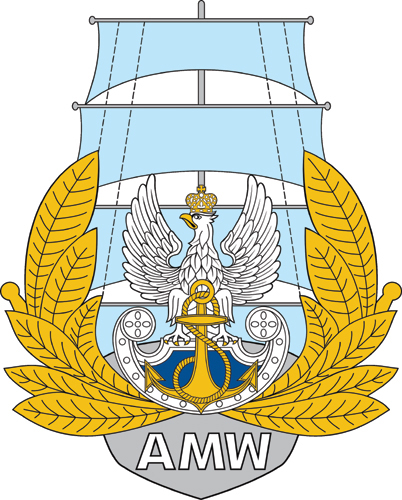 Akademia Marynarki Wojennej im. Bohaterów Westerplatteul. inż. Śmidowicza 6981-127 GDYNIAwww.amw.gdynia.plZAMAWIAJĄCY:Akademia Marynarki Wojennej im. Bohaterów Westerplatteul. inż. Śmidowicza 6981-127 GDYNIAwww.amw.gdynia.plZAMAWIAJĄCY:Akademia Marynarki Wojennej im. Bohaterów Westerplatteul. inż. Śmidowicza 6981-127 GDYNIAwww.amw.gdynia.plZAMAWIAJĄCY:Akademia Marynarki Wojennej im. Bohaterów Westerplatteul. inż. Śmidowicza 6981-127 GDYNIAwww.amw.gdynia.plZAPRASZA DO ZŁOŻENIA OFERTY W POSTĘPOWANIUUsługa polegająca na całodobowej ochronie przez okres 36 miesięcy terenu Akademii Marynarki Wojennej przez Specjalistyczną Uzbrojoną Formację OchronnąTRYB UDZIELENIA ZAMÓWIENIA: Zamówienie na usługi społeczne i inne szczególne usługiPodstawa prawna: Ustawa z dnia 11.09.2019 r. - Prawo zamówień publicznych(Dz. U. z 2021 r. poz. 1129 z późn. zm.)ZAPRASZA DO ZŁOŻENIA OFERTY W POSTĘPOWANIUUsługa polegająca na całodobowej ochronie przez okres 36 miesięcy terenu Akademii Marynarki Wojennej przez Specjalistyczną Uzbrojoną Formację OchronnąTRYB UDZIELENIA ZAMÓWIENIA: Zamówienie na usługi społeczne i inne szczególne usługiPodstawa prawna: Ustawa z dnia 11.09.2019 r. - Prawo zamówień publicznych(Dz. U. z 2021 r. poz. 1129 z późn. zm.)ZAPRASZA DO ZŁOŻENIA OFERTY W POSTĘPOWANIUUsługa polegająca na całodobowej ochronie przez okres 36 miesięcy terenu Akademii Marynarki Wojennej przez Specjalistyczną Uzbrojoną Formację OchronnąTRYB UDZIELENIA ZAMÓWIENIA: Zamówienie na usługi społeczne i inne szczególne usługiPodstawa prawna: Ustawa z dnia 11.09.2019 r. - Prawo zamówień publicznych(Dz. U. z 2021 r. poz. 1129 z późn. zm.)ZAPRASZA DO ZŁOŻENIA OFERTY W POSTĘPOWANIUUsługa polegająca na całodobowej ochronie przez okres 36 miesięcy terenu Akademii Marynarki Wojennej przez Specjalistyczną Uzbrojoną Formację OchronnąTRYB UDZIELENIA ZAMÓWIENIA: Zamówienie na usługi społeczne i inne szczególne usługiPodstawa prawna: Ustawa z dnia 11.09.2019 r. - Prawo zamówień publicznych(Dz. U. z 2021 r. poz. 1129 z późn. zm.)                                                                                                      ZATWIERDZAM                                                                                                      Rektor-komendant                                                                           kontradmirał prof. dr hab. Tomasz SZUBRYCHTdnia  …… …………….. 2021 r.Opracowała: Sekcja Zamówień Publicznych                                                                                                      ZATWIERDZAM                                                                                                      Rektor-komendant                                                                           kontradmirał prof. dr hab. Tomasz SZUBRYCHTdnia  …… …………….. 2021 r.Opracowała: Sekcja Zamówień Publicznych                                                                                                      ZATWIERDZAM                                                                                                      Rektor-komendant                                                                           kontradmirał prof. dr hab. Tomasz SZUBRYCHTdnia  …… …………….. 2021 r.Opracowała: Sekcja Zamówień Publicznych                                                                                                      ZATWIERDZAM                                                                                                      Rektor-komendant                                                                           kontradmirał prof. dr hab. Tomasz SZUBRYCHTdnia  …… …………….. 2021 r.Opracowała: Sekcja Zamówień PublicznychROZDZIAŁ 1Nazwa oraz adres Zamawiającego, numer telefonu, adres poczty elektronicznej oraz strony internetowej prowadzonego postępowaniaNazwa oraz adres Zamawiającego, numer telefonu, adres poczty elektronicznej oraz strony internetowej prowadzonego postępowaniaNazwa:Nazwa:Akademia Marynarki Wojennej Adres:Adres:ul. inż. Śmidowicza 6981 – 127 GDYNIANumer telefonu:Numer telefonu:261262537Godziny urzędowania:Godziny urzędowania:od godz. 7.30 do godz. 15.30NIP:NIP:586-010-46-93REGON:REGON:190064136Adres poczty elektronicznej:Adres poczty elektronicznej:przetargi@amw.gdynia.pl Adres strony internetowej:Adres strony internetowej prowadzonego postępowaniaAdres strony internetowej:Adres strony internetowej prowadzonego postępowaniawww.amw.gdynia.plplatforma zakupowahttps://platformazakupowa.pl/Wykonawca zamierzający wziąć udział w postępowaniu o udzielenie zamówienia publicznego, zobowiązany jest  posiadać konto na platformie zakupowej.Zarejestrowanie i utrzymanie konta na platformie zakupowej oraz korzystanie z platformy jest bezpłatne. platforma zakupowahttps://platformazakupowa.pl/Wykonawca zamierzający wziąć udział w postępowaniu o udzielenie zamówienia publicznego, zobowiązany jest  posiadać konto na platformie zakupowej.Zarejestrowanie i utrzymanie konta na platformie zakupowej oraz korzystanie z platformy jest bezpłatne. platforma zakupowahttps://platformazakupowa.pl/Wykonawca zamierzający wziąć udział w postępowaniu o udzielenie zamówienia publicznego, zobowiązany jest  posiadać konto na platformie zakupowej.Zarejestrowanie i utrzymanie konta na platformie zakupowej oraz korzystanie z platformy jest bezpłatne. platforma zakupowahttps://platformazakupowa.pl/ROZDZIAŁ 4Opis przedmiotu zamówieniaROZDZIAŁ 5Informacje o przedmiotowych środkach dowodowychROZDZIAŁ 6Termin wykonania zamówieniaROZDZIAŁ 7Podstawy wykluczenia, o których mowa w art. 108 ust. 1ROZDZIAŁ 8Informacje o warunkach udziału w postępowaniu o udzielenie zamówieniaROZDZIAŁ 9Wykaz podmiotowych środków dowodowychROZDZIAŁ 10Informacja o środkach komunikacji elektronicznej, przy użyciu których Zamawiający będzie komunikował się z Wykonawcami, oraz informacje                  o wymaganiach technicznych i organizacyjnych sporządzania, wysyłania                     i odbierania korespondencji elektronicznejROZDZIAŁ 11Informacja o sposobie komunikowania się Zamawiającego z Wykonawcami w inny sposób niż przy użyciu środków komunikacji elektronicznej 
w przypadku zaistnienia jednej z sytuacji określonych w art. 65 ust. 1, art. 66 i art. 69ROZDZIAŁ 12Wskazanie osób uprawnionych do komunikowania się z WykonawcamiSekcja Zamówień PublicznychAnna PARASIŃSKA, Beata ŁASZCZEWSKA-ADAMCZAK, Rafał FUDALA.Sekcja Zamówień PublicznychAnna PARASIŃSKA, Beata ŁASZCZEWSKA-ADAMCZAK, Rafał FUDALA.Sekcja Zamówień PublicznychAnna PARASIŃSKA, Beata ŁASZCZEWSKA-ADAMCZAK, Rafał FUDALA.ROZDZIAŁ 13Termin związania ofertąROZDZIAŁ 14Opis sposobu przygotowania ofertyROZDZIAŁ 15Sposób oraz termin składania ofertROZDZIAŁ 16Termin otwarcia ofertROZDZIAŁ 17Sposób obliczenia cenyROZDZIAŁ 18Opis kryteriów oceny ofert, wraz z podaniem wag tych kryteriów, i sposobu ocenyLP = 1 + 2 + 3,  gdzieLP = 1 + 2 + 3,  gdzieLP = 1 + 2 + 3,  gdzieKRYTERIUMKRYTERIUMWAGA (%)1Liczba punktów uzyskanych w kryterium – cena brutto oferty602Liczba punktów uzyskanych w kryterium – certyfikat AQAP 2120203Liczba punktów uzyskanych w kryterium – certyfikat NCAGE20LPLiczba wszystkich punktów uzyskanych przez ofertę badaną100ROZDZIAŁ 19Informacje o formalnościach, jakie muszą zostać dopełnione po wyborze oferty w celu zawarcia umowy w sprawie zamówienia publicznegoROZDZIAŁ 20Projektowane postanowienia umowy w sprawie zamówienia publicznego, które zostaną wprowadzone do treści tej umowyROZDZIAŁ 21Pouczenie o środkach ochrony prawnej przysługujących WykonawcyROZDZIAŁ 22Podstawy wykluczenia, o których mowa w art. 109 ust. 1, jeżeli Zamawiający je przewidujeROZDZIAŁ 23Opis części zamówienia, jeżeli Zamawiający dopuszcza składanie ofert częściowychROZDZIAŁ 24Liczba części zamówienia, na którą Wykonawca może złożyć ofertę, lub maksymalna liczbę części, na które zamówienie może zostać udzielone temu samemu Wykonawcy, oraz kryteria lub zasady, mające zastosowanie do ustalenia, które części zamówienia zostaną udzielone jednemu Wykonawcy, w przypadku wyboru jego oferty w większej niż maksymalna liczbie częściROZDZIAŁ 25Wymagania dotyczące wadium, w tym jego kwotę, jeżeli Zamawiający przewiduje obowiązek wniesienia wadiumROZDZIAŁ 26Informacje dotyczące zabezpieczenia należytego wykonania umowy, jeżeli Zamawiający je przewidujeROZDZIAŁ 27Informacje dotyczące ofert wariantowych, w tym informacje o sposobie przedstawiania ofert wariantowych oraz minimalne warunki, jakim muszą odpowiadać oferty wariantowe, jeżeli Zamawiający wymaga lub dopuszcza ich składanieROZDZIAŁ 28Liczba Wykonawców, z którymi zamawiający zawrze umowę ramową, jeżeli zamawiający przewiduje zawarcie umowy ramowej.ROZDZIAŁ 29Informacja o przewidywanych zamówieniach, o których mowa w art. 214 ust. 1 pkt 7 i 8, jeżeli zamawiający przewiduje udzielenie takich zamówieńROZDZIAŁ 30Informacje dotyczące przeprowadzenia przez Wykonawcę wizji lokalnej lub sprawdzenia przez niego dokumentów niezbędnych do realizacji zamówienia, o których mowa w art. 131 ust. 2 ustawy Prawo zamówień publicznych, jeżeli Zamawiający przewiduje możliwość albo wymaga złożenia oferty po odbyciu wizji lokalnej lub sprawdzeniu tych dokumentówROZDZIAŁ 31Informacje dotyczące walut obcych, w jakich mogą być prowadzone rozliczenia między Zamawiającym a wykonawcą, jeżeli Zamawiający przewiduje rozliczenia w walutach obcychROZDZIAŁ 32Informacje o uprzedniej ocenie ofert, zgodnie z art. 139, jeżeli zamawiający przewiduje odwróconą kolejność oceny.ROZDZIAŁ 33Informacja o przewidywanym wyborze najkorzystniejszej oferty 
z zastosowaniem aukcji elektronicznej wraz z informacjami, o których mowa w art. 230 ustawy Prawo zamówień publicznych, jeżeli Zamawiający przewiduje aukcję elektronicznąROZDZIAŁ 34Informacje dotyczące zwrotu kosztów udziału w postępowaniu, jeżeli Zamawiający przewiduje ich zwrotROZDZIAŁ 35Informacje o zastrzeżeniu możliwości ubiegania się o udzielenie zamówienia wyłącznie przez wykonawców, o których mowa w art. 94, jeżeli Zamawiający przewiduje takie wymaganiaROZDZIAŁ 36Wymagania w zakresie zatrudnienia osób, o których mowa w art. 96 ust. 2 pkt 2, jeżeli Zamawiający przewiduje takie wymaganiaROZDZIAŁ 37Informację o obowiązku osobistego wykonania przez Wykonawcę kluczowych zadań, jeżeli Zamawiający dokonuje takiego zastrzeżenia zgodnie z art. 60 i art. 121 ustawy Prawo zamówień publicznychROZDZIAŁ 38Wymóg lub możliwość złożenia ofert w postaci katalogów elektronicznych lub dołączenia katalogów elektronicznych do oferty, w sytuacji określonej w art. 93ustawy Prawo zamówień publicznychROZDZIAŁ 39Klauzula informacyjna z art. 13 RODO do zastosowania przez Zamawiających  w celu związanym z postępowaniem o udzielenie zamówienia publicznegoROZDZIAŁ 41ZałącznikiLp.MiesiącIlość RBGCena nettoPodatek VATCena brutto1.Styczeń2.Luty3.Marzec4.Kwiecień5.Maj6.Czerwiec7.Lipiec8.Sierpień9.Wrzesień10.Październik11.Listopad12.GrudzieńRAZEMRAZEM……………….……….Lp.MiesiącIlość RBGCena nettoPodatek VATCena brutto1.Styczeń2.Luty3.Marzec4.Kwiecień5.Maj6.Czerwiec7.Lipiec8.Sierpień9.Wrzesień10.Październik11.Listopad12.GrudzieńRAZEMRAZEM……….……………………Lp.MiesiącIlość RBGCena nettoPodatek VATCena brutto1.Styczeń2.Luty3.Marzec4.Kwiecień5.Maj6.Czerwiec7.Lipiec8.Sierpień9.Wrzesień10.Październik11.Listopad12.GrudzieńRAZEMRAZEM……………………………..Lp.MiesiącIlość RBGCena nettoPodatek VATCena bruttoProcent wynagrodzenia1.Styczeń 20222.Luty 20223.Marzec 20224.Kwiecień 20225.Maj 20226.Czerwiec 20227.Lipiec 20228.Sierpień 20229.Wrzesień 202210.Październik 202211.Listopad 202212.Grudzień 2022RAZEMRAZEMLp.MiesiącIlość RBGCena nettoPodatek VATCena brutto1.Styczeń 20232.Luty 20233.Marzec 20234.Kwiecień 20235.Maj 20236.Czerwiec 20237.Lipiec 20238.Sierpień 20239.Wrzesień 202310.Październik 202311.Listopad 202312.Grudzień 2023RAZEMRAZEMLp.MiesiącIlość RBGCena nettoPodatek VATCena brutto1.Styczeń 20242.Luty 20243.Marzec 20244.Kwiecień 20245.Maj 20246.Czerwiec 20247.Lipiec 20248.Sierpień 20249.Wrzesień 202410.Październik 202411.Listopad 202412.Grudzień 2024RAZEMRAZEML.p.PosterunekImię i nazwiskoNumer legitymacji kwalifikowanego pracownikaNumer pozwolenia na brońNr poświadczeniabezp. osob.1**Posterunek 11**Posterunek 21**Pracownik SUFO-BPNie dotyczy2**Patrol 12**Patrol 2L.p.WyposażeniePosterunek 1Posterunek 1Posterunek 2Posterunek 2Pracownik SUFO-BPPracownik SUFO-BPPatrol 1Patrol 1Patrol 2Patrol 2L.p.WyposażenieJest*Brak*Jest*Brak*Jest*Brak*Jest*Brak*Jest*Brak*1Jednolite umundurowanie z nakryciem głowy, Identyfikator ze zdjęciem2Środki łączności bezprzewodowej (radiotelefon)3Latarka4Opatrunek osobisty5Paralizator elektryczny lub ręczny miotacz gazu, 6Ostrzegacz napadowyL.p.PosterunekZna*Nie zna*Czytelny podpis pracownika ochrony.1Posterunek 12Posterunek 23Pracownik SUFO-BP4Patrol 15Patrol 2 Lp. Posterunek/DyżurnyNumer budynkuLiczba godzin  Lp. Imię i Nazwisko / nr dow. osobistego Funkcja /Posterunek Uwagi Lp.Odbiorca(dokładna nazwa                    i  adres)Data wykonania(czas trwania umowyod -  do )Przedmiotwykonywanej usługiWartośćL.p.IMIĘ I NAZWISKOPOŚWIADCZENIE BEZPIECZEŃSTWAPOŚWIADCZENIE BEZPIECZEŃSTWAPOŚWIADCZENIE BEZPIECZEŃSTWAZAŚWIADCZENIE STWIERDZAJĄCE ODBYCIE PRZESZKOLENIA W ZAKRESIE OCHRONY INFORMACJI NIEJAWNYCHZAŚWIADCZENIE STWIERDZAJĄCE ODBYCIE PRZESZKOLENIA W ZAKRESIE OCHRONY INFORMACJI NIEJAWNYCHLICENCJA PRACOWNIKA OCHRONY FIZYCZNEJLICENCJA PRACOWNIKA OCHRONY FIZYCZNEJLICENCJA PRACOWNIKA OCHRONY FIZYCZNEJFUNKCJA PRZEWIDZIANA DO SPRAWOWANIA W RAMACH WYKONYWANEJ USŁUGIDATY I ADRESY MIEJSCA OSTATNIEGO STRZELANIA(dotyczy pracowników bezpośrednio biorących udział w ochronie fizycznej)L.p.IMIĘ I NAZWISKOklauzulanumertermin ważnościnumerdata wydaniastopieńnumernazwa organu wydającegoFUNKCJA PRZEWIDZIANA DO SPRAWOWANIA W RAMACH WYKONYWANEJ USŁUGIDATY I ADRESY MIEJSCA OSTATNIEGO STRZELANIA(dotyczy pracowników bezpośrednio biorących udział w ochronie fizycznej)Nazwa ......................................................................Adres ......................................................................Lp.NazwaSzt.UwagiLp.Rodzaj broni(krótka - pistolet lub rewolwer)Ilość broniTyp i ilość amunicji